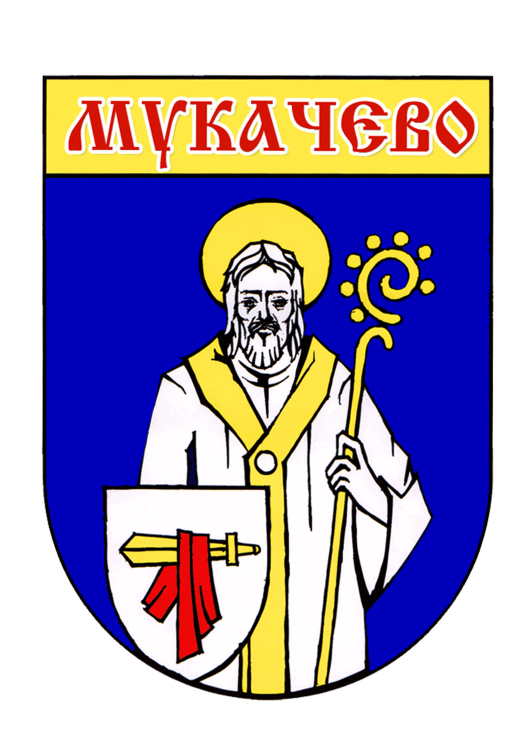 ПРОФІЛЬ  МІСТА  МУКАЧЕВОМатеріали до Стратегії розвиткуМукачівської міської об’єднаної територіальної громади до 2027 року2020 рікЗміст1.	Характеристика міста та регіону	41.1.	Характеристика міста	41.2.	Історична довідка про місто	71.3.	Характеристика Закарпатської області та Мукачівського району	91.4.	Порівняльна характеристика міст – конкурентів	122.	Земельні та природні ресурси	142.1.	Містобудівні документи	142.2.	Земельні ресурси	152.3.	Природні ресурси	163.	Населення і трудові ресурси	183.1.	Чисельність населення і демографічна ситуація	183.2.	Зайнятість населення та ринок праці	223.3.	Доходи населення і заробітна плата	244.	Фінансово-бюджетна сфера	264.1.	Дохідна частина бюджету	264.2.	Видаткова частина бюджету	294.3.	Фінансова інфраструктура та мережа підтримки бізнесу	325.	Економіка	345.1.	Суб’єкти господарської діяльності	345.2.	Структура економіки та розвиток головних секторів	365.3.	Діяльність підприємств, у тому числі - малого і середнього підприємництва (МСП)	415.4.	Інвестиційна діяльність	445.5	Туризм	506.	Інфраструктура	526.1.	Транспортна інфраструктура	526.2.	Зв’язок	546.3.	Житловий фонд	566.4.	Комунальна інфраструктура та інженерні мережі	576.5.	Енергоспоживання та енергозбереження	606.6.	Благоустрій міста	617.	Соціальна сфера	637.1.	Мережа закладів освіти	637.2.	Мережа закладів охорони здоров’я	657.3.	Заклади культури	677.4.	Спорт	697.5.	Соціальна допомога	707.6.	Адміністративні послуги	728.	Стан навколишнього природного середовища	738.1.	Екологічна безпека	738.2.	Система поводження з твердими побутовими відходами	749.	Додатки	76Додаток 1. Структура управління виконавчого комітету Мукачівської міської ради	76Додаток 2.  Список громадських організацій, легалізованих Головним управлінням юстиції у Закарпатській області	77Додаток 3.  Перелік засобів масової інформації, зареєстрованих у м.Мукачево за даними Головного територіального управління юстиції у Закарпатській області	80Додаток 4.  Культурно-історична спадщина Мукачево	82Додаток 5. Проект Генерального плану (коригування) м.Мукачево, 2014 року	84Додаток 6.  План зонування (зонінг) м.Мукачево	85Додаток 7.  Природно ресурсний потенціал м.Мукачево та прилеглих територій	86Додаток 8. ПЕРЕЛІК об'єктів комунальної власності, що підлягають приватизації в 2019 році шляхом аукціону	87Додаток 9.  Проекти Мукачівської міської ради, що подавались до Державного фонду регіонального розвитку (ДФРР)	88Додаток 10.  Перелік готельних господарства, приватних садиб та хостелів міста Мукачево	89Додаток 11.  Карта транспортних сполучень на території Мукачево та Мукачівського району	90Додаток 12.  Розклад руху пасажирських поїздів по станції Мукачево	91Додаток 13.  Перелік автобусних маршрутів загального користування м.Мукачево	92Додаток 14.  Презентація проекту «Міжнародний аеропорт Мукачево»	93Додаток 15.  ПЕРЕЛІК Об’єднань співвласників багатоквартирних будинків (ОСББ) м. Мукачево	95Додаток 16.  Схема електропостачання Мукачівського регіону	97Додаток 17.  Дошкільні навчальні заклади	98Додаток 18.  Основні характеристики медичних закладів Мукачево	102Додаток 19.  Мережа закладів культури і мистецтв м.Мукачево	104Додаток 20.  Дані по кількості наданих адміністративних послуг за 2017 та 2018 роки	106Додаток 21. Зона потенційної природно-техногенної небезпеки на території м.Мукачево та прилеглих територій	1071.	Характеристика міста та регіону1.1.	Характеристика містаМукачево - місто обласного значення Закарпатської області, розміщене на відстані 42 км від обласного центру м. Ужгород та є адміністративним центром Мукачівського району. Місто за своїм економічним потенціалом та кількістю населення займає друге місце в області після м. Ужгорода. Місто розташоване на стику відрогів вулканічних Карпат і Закарпатської низовини, займає досить велику, щільно забудовану територію вздовж річки Латориця, яка ділить Мукачево на правобережну (центральну) і лівобережну частини. Значна частина житлових будівель є на лівобережній частині річки. Тут проходить залізнична колія, а на південно-східному боці — промислова зона. Мукачево є «секстаполісом», що означає — шість міст. Це колишні поселення Росвигово, Підмонастир, Паланок, Підзамок, Підгород та Мукачево. На схемі 1 представлена карта м. Мукачево.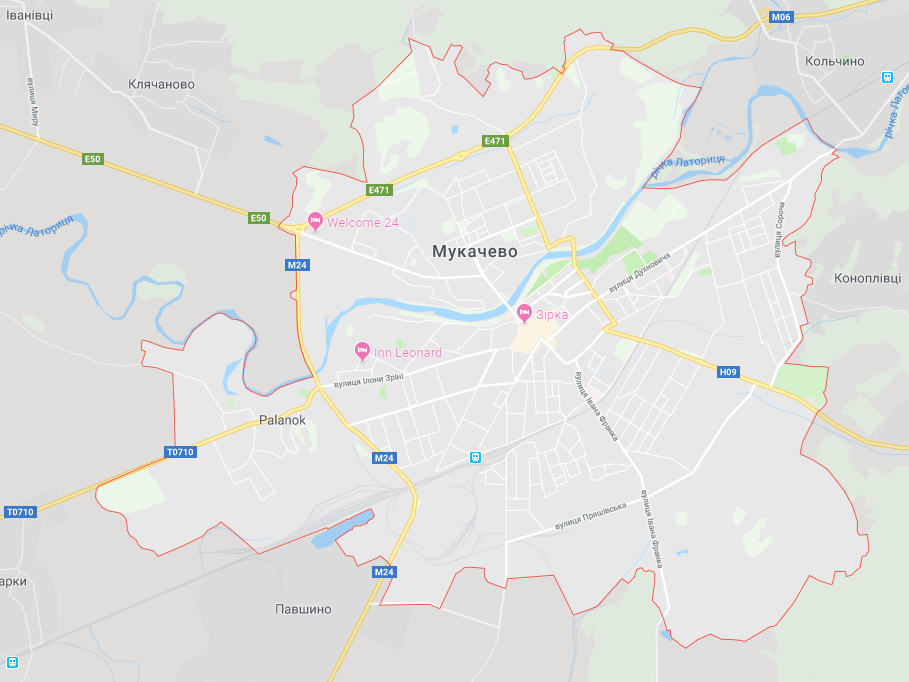 Схема 1. Карта м. МукачевоЗавдяки винятково вигідному топографічному і геополітичному місце розташуванню (за 40-50 км від кордонів з Угорщиною і Словаччиною і, відповідно 90-100 км від кордонів з Румунією і Польщею), Мукачево є транспортним вузлом міжнародних магістралей - місто перетинають міжнародні залізничні та автомобільні магістралі. Місто засноване у 896 році. В місті проживають українці, росіяни, угорці, німці, роми, білоруси, євреї, болгари та представники інших національностей. Серед найбільших релігійних конфесій міста слід відзначити православних, греко-католиків, римо-католиків, реформатів, іудеїв, євангельських християн-баптистів, адвентистів сьомого дня, церкви Живого Бога та ін. Визначні місця - Свято-Миколаївський жіночий монастир, Будівля міської ратуші, Кафедральний костел Святого Мартіна та окраса України Мукачівський замок (Замок Паланок), архітектурна пам'ятка 14-18 століть.В таблиці 1 наводяться основні характеристики міста Мукачево (станом на 1 січня 2018р.)Таблиця 1 Основні характеристики міста Мукачево* Густота населення = (наявне населення / площа кв. км.)Інформація про орган місцевого самоврядуванняМукачівська міська рада - адміністративно-територіальна одиниця та орган місцевого самоврядування у складі Закарпатської області. Адреса міської ради: 89600, м.Мукачево, пл.Духновича, 2, телефон: (03131) 5-44-68, е-mail: admsnmukachevo@carpathsa.gov.ua.Міська рада складається з 36 депутатів та голови. За суб'єктами висування склад ради VII скликання відображений в таблиці 2.Таблиця 2До складу виконавчого комітету входить 14 осіб. Виконавчий комітет керується в своїй роботі Регламентом від 26.10.2017 року. Апарат виконавчого комітету та міської ради складається із 7 осіб, до якого входять міський  голова, секретар, заступники та радники міського голови, старший інспектор, консультант. Структура управління виконавчого комітету складається із 6-ти управлінь та 17 відділів і служб (додаток 1). Детальна інформація щодо діяльності міського голови, депутатського корпусу, виконавчого комітету розміщені на офіційному сайті міської ради https://mukachevo-rada.gov.ua/index.php/miska-vlada/.Рішенням сесії Мукачівської міської ради від 15.12.2016 р. №413 був затверджений Статут територіальної громади міста Мукачева (в новій редакції), яким регулюється низка питань, зокрема особливостей територіального устрою міста, принципами участі членів міської громади у здійсненні міського самоврядування. Документом прописані права та обов’язки членів міської громади та посадових осіб міського самоврядування, система органів міського самоврядування, їх функції та повноваження, порядок висловлення недовіри населенням або дострокового припинення повноважень виборних органів та посадових осіб міського самоврядування.  Міська рада виступає ініціатором успішних практик прозорого самоврядування і ефективного управління містом, зокрема:Агентством США з міжнародного розвитку (USAID) обрано міську раду партнером для впровадження та поширення передових практик запобігання корупції та належної практики комунікації щодо підвищення рівня відкритості, доброчесності та участі в антикорупційних заходах; органи влади та бюджетні установи перейшли на електронний документообіг. Цим самим влада домоглася прозорості та оперативності у роботі з документами. Також система в автоматичному режимі дозволяє контролювати якість і хід виконання рішень;запроваджено систему електронного квитка в громадському транспорті;на стадії реалізації проект електронна картка пацієнта - доступ до інформації про пацієнта на всій території міста та за його межами;створено комунальне некомерційне підприємство «Центр первинної медико-санітарної допомоги м. Мукачева» та комунальне некомерційне підприємство «Мукачівська центральна районна лікарня». При підтримці програми "U-LEAD з Європою" у м.Мукачево планується створення центру передового досвіду в Україні;відкрито інформаційно-навчальний центр з енергоефективності та відновлюваних джерел енергії в рамках спільного проекту Українського пелетного союзу, Мукачівської міської ради, Українського союзу промисловців та підприємців за підтримки Держенергоефективності;ініційовано створення Мукачівської ОТГ.Інформація про об’єднання громадян і засоби масової інформації Важливу роль в суспільному житті громади Мукачево відіграють об’єднання громадян (НУО) і засоби масової інформації (ЗМІ). Об’єднання громадян. За даними Головного територіального управління юстиції у Закарпатській області зареєстровані у м.Мукачево (станом на 2017 рік) 163 громадські організації з орієнтовною кількістю 10,4 тис. членів. Однак, за відкритими даними було зафіксовано 84 організації, перелік яких наведений у додатку 2. Більша частина цих організацій поширює свою діяльність на територію Мукачівського району. Важливо відзначити, що окрім «традиційних» НУО, які орієнтовані на загальне коло інтересів громади – культура, екологія, молодь, проблеми неповносправних осіб, захист ветеранів тощо, в Мукачево діє низка НУО, які опікуються проблемами національних меншин. До найбільш помітних можна віднести - ГО “Мукачівське національно-культурне товариство німців ”Паланок”, національно-культурне єврейське товариство «Шалом!», організація російської культури "Русский дом", осередок культурно-освітньої організації "Матіца Словенська", міське товариство болгарської культури імені Кирила і Мефодія, БФ "Нове життя ромів", правозахисний фонд «Розвиток» (благодійна організація, заснована у 2011 році) до структури якого входять:  ЦПІК “Мукачівський правозахисний центр”, Ресурсний центр розвитку місцевої демократії, Ресурсний центр розвитку ромського самоврядування.У 2019 році міська рада та національні спільноти підписали суспільний договір в рамках якого Мукачівська міська рада зобов’язується створити міський "Будинок національних спільнот", фінансувати його утримання, затвердити на засіданні сесії міської ради положення про його роботу. В центрі будуть облаштований конференц-зал, зал для концертів, товариства матимуть змогу проводити різноманітні заходи. Договір підписано представниками 17 товариств. Важливо відзначити, що у Мукачево діє низка недержавних організацій, які надають соціальні послуги залучаючи різні джерела фінансування, у тому числі – міський бюджет. До ключових гравців в цій сфері можна віднести - громадська організація «Мукачівський Центр соціально-психологічної адаптації, фізичної та трудової реабілітації осіб з особливими потребами «АЛЬТЕРНАТИВА», Мукачівська міськаорганізація Товариства Червоного Хреста України, Благодійний фонд "КАРІТАС-МУКАЧЕВО".З метою впровадження іноваційних механізмів залучення громадськості до розподілу частини коштів міського бюджету міста Мукачева, впровадження кращих європейських традицій партиципаторного (громадського) бюджетування, реалізації стратегічного пріоритету щодо забезпечення якісного рівня життя міської громади, реалізації проектів в комунальній, соціально-гуманітарній сферах, в сфері розвитку громадянського суспільства рішенням сесії Мукачівської міської ради від 29.03.2018 року було затверджено Положення “Про бюджет громадських ініціатив м.Мукачева” у новій редакції, обсяг якого становить 4,0 мільйона гривень. В рамках Бюджету громадських ініціатив у 2018 році були реалізовані проекти, зокрема: “Підвищення якості життя мешканців житлового мікрорайону міста Мукачево (“Пентагон”), шляхом створення громадського простору “Софіїн Двір”; “Ремонт існуючих доріжок для облаштування дозвілля та відпочинку Мукачівців у сквер-парку Набережна-Валенберга”; “Дитячий ігровий комплекс для учнів початкових класів ЗОШ № 13 та дітей мікрорайону віком 6-11 років”; “Створення мультиспортивних майданчиків для молоді, облаштування території для дозвілля та відпочинку дітей і дорослих у сквер-парку Набережна-Валенберга».Засоби масової інформації (ЗМІ). Із загальної кількості 374 засобів масової інформації (газети, журнали) регіонального та місцевого значення 28 видань зареєстровані у м.Мукачево за даними Головного територіального управління юстиції у Закарпатській області (додаток 3). В основному всі видання виходять українською мовою, в окремих випадках – змішано з іншими мовами (російська, угорська, німецька). Спектр тематики охоплює всі сфери життя – суспільні, політичні, релігійні, бізнесові, екологічні.Однак, на регулярній основі виходить лише кілька ЗМІ, які добре відомі громадянам, зокрема - газети «Мукачево», «Мукачівська Ратуша»,  «Меркурій», "Панорама" та "Наше Мукачево".В грудні 2015 року був прийнятий Закон, який передбачає поступове роздержавлення друкованих комунальних ЗМІ. 31 березня 2016 року Мукачівська міська рада прийняла рішення №169, згідно з яким комунальне підприємство «Редакція газети «Мукачівська Ратуша» перетворене у ТОВ.Висвітлення діяльності Мукачівської міської ради, виконавчого комітету та її виконавчих органів здійснюється в рамках міської «Програми висвітлення діяльності Мукачівської міської ради, виконавчого комітету та її виконавчих органів місцевими засобами масової інформації на 2018-2020 рр.» у новій редакції.Також значним інформаційним ресурсом для громади являється офіційний сайт Мукачівської міської ради - https://mukachevo-rada.gov.ua/. 1.2.	Історична довідка про містоЗаймаючи вигідне географічне положення, Мукачево з давна служило своєрідними воротами між Заходом і Сходом, Півднем і Північчю, через які протягом віків проходили торговельні шляхи. На початку І тис. до н.е. на території Мукачева та його околицях починають будувати укріплені поселення – городища. У ІУ-ІІІ ст. до н.е. територію краю і Мукачева заселило одне з кельтських племен – галли, які заснували тут укріплене поселення-городище (оппідум). У УІ-ІХ ст. процес розселення слов’ян в Карпатському басейні, що посилився під час Великого переселення, призвів до слов’янізації народів, які раніше тут проживали. Довкола Замкової гори і біля підніжжя гори Кам’янка, Малої гори та Підгорян розташувалися слов’янські поселення, які злилися в єдине велике селище, що згодом переросло у місто із своїм опорним пунктом – Мукачівським замком. Перша письмова згадка про Мукачево зустрічається в написаній наприкінці ХІІ ст. угорській хроніці “Про діяння угорців” в період короля Бели ІІІ. 903 рік, очевидно, став тим роком, коли угорці захопили основні тодішні закарпатські фортеці, в тому числі – Мункач. Знаменною подією в житті Мукачева стало 22 травня 1376 року, коли королева Угорщини та Польщі Ержибет подарувала місту грамоту на право користуватися власною печаткою. Коли князь Федір Корятович був вигнаний з своїх володінь на Поділлі великим князем литовським Вітовтом, король Жигмонд подарував Корятовичу Мукачево, замок та довколишні села. За часів Корятовича місто стало значним торговим і ремісничим центром, отримали розвиток культура та духовне життя - на Чернечій горі був заснований чоловічий православний монастир. Після смерті Корятовича та його дружини Ольги Мукачівська домінія перейшли до власності короля Жігмонда, а відтак в руки багатьох королів та феодалів Угорщини.Немалу роль в історії Закарпаття, в тому числі й Мукачева, зіграло об”єднання двох християнських церков в єдину соборну апостольську церкву. Церемонія підписання унії відбулася 26 квітня 1646 року в замковій церкві в Ужгороді. Запровадження унії, незважаючи на всі труднощі і опір знизу, сприяло піднесенню освіти і культури, розбудові шкіл в краї. В умовах Австрійської імперії греко-католицизм поступово набув етнічного характеру. Завдячуючи йому корінне слов’янське населення Закарпаття виділяло себе з-поміж сусідів-реформатів, римо-католиків, утверджувало свою самобутність, захищалося від асиміляції.У роки визвольної війни угорського народу (1703-1711) Мукачево стало ареною боротьби між повсталими куруцами та австрійськими найманцями-лабанцями. Після перемоги австрійські власті створювали великі латифундистські землеволодіння і передавали їх новим господарям. Найбільше землеволодіння з центром у Мукачеві потрапило у 1728 р. до рук династії Шенборнів.У середині ХІХ ст. в ряді країн Європи прокотилася хвиля революцій «весна народів». 26 серпня 1849 року, через два тижні після капітуляції угорської армії в місто прийшли російські війська,які лишались у Мукачеві до вересня 1849 року. Революція 1848-1849 років звільнила селян від кріпацької залежності і розчистила шлях для подальшого капіталістичного розвитку. На 1870 рік у місті нараховувалось 917 будинків, із них 17 двоповерхових. Населення міста досить швидко зростало, про що свідчать цифри: 1880 рік – 9644 чол., 1890 – 10581, 1900 – 13640 і 1910 рік – 16518 жителів.Розвитку міста неабияк сприяла побудова у 1886 році залізниці, яка зв’язала Мукачево з Будапештом, Віднем, Кошицями, Львовом і створила сприятливі умови для розвитку промисловості і торгівлі. У 1868 році була відкрита гімназія, у 1907 році в місті працювала гімназія, горожанська школа, а також господарська і промислові школи, чотири початкові школи. У 1914 році було відкрито Державну учительську угорську семінарію, до якої приймали тільки хлопців. У 1854 році в Мукачеві було відкрито першу лікарню, яка утримувалася на кошти муніципалітету та приватні пожертвування. З 1 травня 1878 р. почали діяти і дитячі ясла. Пошта було організована у 1783 році, у 1864 р. відкрилась перша у місті ощадна каса, а в 1872 р. – банк. З осені 1868 р. у Мукачеві почав діяти телеграф. У 1868 була відкрита перша приватна друкарня, у 1879 р.- друга.Після закінчення Першої світової війни 1914-1918 років і розпаду Австро-Угорської імперії в Мукачеві, було проголошено радянську владу та створено її виконавчий комітет – міський Директоріум. 28 квітня 1919 року Мукачево було окуповане румунськими військами , а через два місяці військами новоутвореної Чехословацької республіки. За Сен-Жерменським договором від 10 вересня 1919 року Підкарпатська Русь (так називалась нинішня Закарпатська область) увійшла до складу Чехословацької республіки на правах автономного краю. Мукачево стало центром Мукачівського округу. На той час в місті працювали тютюнова фабрика, нафтоочисний, пивоварний, лікеро-горілчаний заводи, меблеві майстерні та інші підприємства, що належали приватним особам. Частина міського населення була зайнята сільським господарством, виноградарством, особливо на його околицях. Згідно з Віденським арбітражем від 2 листопада 1938 року Ужгород, Мукачево та Берегово з околицями відійшли до Угорщини. 26 жовтня 1944 року місто Мукачево було звільнено Червоною Армією від фашистської окупації, 29 червня 1945 року в Москві був підписаний договір між Радянським Союзом і Чехословацькою Республікою про возз’єднання Закарпатської України з Радянською Україною у складі СРСР. Після проголошення незалежності України 24 серпня 1991 року Мукачево є адміністративно-територіальною одиницею у складі Закарпатської області.Культурно-історична спадщинаДо скарбниці культурної спадщини Закарпатської області входять пам'ятки археології, історії, архітектури і містобудування, та монументального мистецтва.Мукачівський район  має багато цікавих історико-краєзнавчих об’єктів, а саме: мисливський замок графа Шенборна (сан. “Карпати”), Чинадіївський замок, Мукачівський православний жіночий монастир, Кельтський металургійний центр (г. Ловачка, околиця м. Мукачева), городище - пам’ятка древніх поселень слов’ян (смт Кольчино), дерев’яна церква в с. Вільховиця. Мукачівський замок Паланок – одна з найцінніших історичних та воєнно-архітектурних пам’яток. Замок розташований у південно-західній околиці міста, на горі вулканічного походження на висоті 68 метрів над рівнем моря. Будували його зверху вниз протягом століть. Складається він із чотирьох терас, на яких збудовано 3 замки. Нині у замку розміщено історичний музей.Також до пам’яток містобудування та архітектури  національного значення Мукачево відносяться: Замок “Паланок” (мур.) 14-18 ст. Палац князя Ракоці “Білий дім” (мур.) 1667- 1748 р. Каплиця св. Мартина (мур.) Миколаївський монастир (мур.) 1360- 1806 рр. Миколаївська церква (мур.) 1806 р. Келії з дзвіницею (мур.) 1772 р. Детальний опис культурно-історичної спадщини Мукачево наведений у додатку 4.1.3.	Характеристика Закарпатської області та Мукачівського районуЗакарпатська область Закарпаття – одна з наймолодших областей України. Як адміністративно-територіальна одиниця утворена у 1946 році. За адміністративно-територіальним поділом включає в себе 13 районів, 5 міст обласного значення, 11 міських, 19 селищних та 296 сільських рад, з урахуванням рад об'єднаних територіальних громад. Обласний центр – м.Ужгород.Закарпатська область розташована на крайньому заході України. На північному сході, сході і південному сході межує зі Львівською та Івано-Франківською областями, а на північному заході, заході і півдні кордони області співпадають з державним кордоном України  - з Польщею, Словаччиною, Угорщиною та Румунією. Унікальне геополітичне розташування області на перехресті міжнародних транспортних, економічних, торговельних, культурних шляхів сприяє розвиткові і подальшому поглибленню міждержавного співробітництва, відводить важливу роль регіону в інтеграції України в європейські структури.Площа Закарпаття становить 12,8 тис.км2, або 2,1% території України і є однією з найменших серед областей Західного регіону. Закарпаття – багатонаціональний регіон. За даними 2001 року в області проживали громадяни близько ста національностей, у тому числі 80,5% українців, 12,1% – угорців, 2,6% – румун, 2,5% – росіян. Чисельність наявного населення області на 1 січня 2018 року склала 1258,1 тис. осіб, що становить 3,0% населення країни. Усі річки та потічки області (понад 9 тисяч) відносяться до басейну річки Тиса. Найбільші з них – це річки Тересва, Теребля, Ріка, Боржава, Латориця та Уж. Озер у Закарпатті мало. Найбільшим є Синевирське озеро. Область має умови для розвитку енергозабезпечення за рахунок гідроенергетичного потенціалу річок , а також альтернативних джерел.Майже 80% території області займають Карпатські гори. Найбільше багатство регіону – ліси, які вкривають більше половини території області. Породний склад лісів представлений з бука, ялини, ялиці, дуба, явора, ясена. На території області діють такі природоохоронні об'єкти: Карпатський біосферний заповідник та національні природні парки Зачарований край, Ужанський та Синевир.Мінерально-сировинна база області налічує понад 284 родовища, більш як 26 видів корисних копалин, серед яких кам'яна сіль, каолін, буре вугілля, мармур, поліметали, алуніти, перліти, цеоліти, ліпарити, барити та інші. Руди золота представлені двома родовищами – Мужіївським та Сауляк. Область багата на мінеральні води, найбільш ефективно використовуються Полянське, Свалявське, Голубинське родовища (Свалявський район), Шаянське (Хустський район).В	 економіці краю вагому частину займають такі види господарської діяльності як машинобудування, сільськогосподарське виробництво, харчова промисловість, лісозаготівля та переробка деревини.Транспортна інфраструктура Закарпаття представлена розгалуженою транспортною мережею, яка включає залізничний, автомобільний, повітряний та трубопровідний транспорт. Зокрема територією області проходять дві автодороги державного значення – магістральна Київ–Чоп і регіональна Мукачево–Рогатин, а також європейський транспортний коридор №5 Венеція–Трієст/копер–Любляна–Марибор–Будапешт– Ужгород–Львів–Київ. Через область зі сходу на захід протягнуто цілу мережу магістральних транснаціональних газо- та нафтопродуктопроводів.Закарпаття є курортним регіоном. В області вивчено понад 700 водопроявів у складі 67 основних родовищ мінеральних вод. Із 36 типів мінеральних вод країни 32 знаходяться в Закарпатті. Закарпаття має сприятливі умови і потенціал для подальшого розвитку туризму і рекреації європейського рівня. В області діє 250 колективних засобів розміщування. Набуває розвитку сільський зелений туризм, який позитивно впливає на соціально-економічне становище сільських населених пунктів. В області зареєстровано 1837 пам'яток історії, культури та архітектури, проводяться заходи з їх збереження.Динамічно розвивається зовнішньоекономічна діяльність Закарпаття. У 2017 році зовнішньоторговельні операції проводились із партнерами з 126 країн світу. Сума експорту товарів склала 1446,4 млн.дол. США, імпорту – 1341,7 млн.дол. Область є привабливою для інвестицій, успішно працюють підприємства відомих світових фірм – ЗАТ "Єврокар", ТОВ "Гроклін-Карпати", ТОВ "Ядзакі Україна", ТОВ "Джейбіл Сьоркіт Юкрейн Лімітед", ГТ у формі ТОВ завод "Флекстронікс ТзОВ", ТОВ "Унгвайєр", ТОВ "Ара Шуз Україна". Значні інвестиції вкладено у підприємства машинобудування, з виробництва харчових продуктів та напоїв, текстильного виробництва, виробництва одягу, шкіри, виробів зі шкіри та інших матеріалів, оброблення деревини та виготовлення виробів з деревини та корка, крім меблів і інших видів промислової діяльності.Мукачівський районМукачівський район — адміністративно-територіальна одиниця, яка розташована у західній частині Закарпатської області. Адміністративно-територіально район поділяється на 2 селищні ради і 37 сільських рад, які об'єднують 88 населених пунктів. Населення становить 101,6 тис. осіб (на 1.08.2018), за національним складом проживають - українці (84 %), угорці (12 %), німці (1,6 %), росіяни (1 %) та інші національності. Площа району — 998,2 км², що становить 7,8 % від території області. Адміністративний центр — місто Мукачево, яке не входить до складу району. Район межує з Ужгородським, Берегівським, Іршавським, Перечинським та Свалявським районами.На території району є такі корисні копалини: ліпарит, андезит, базальт, цегельно-черепичні й керамічні глини; відкрито джерела підземних питних мінеральних вод. Найбільшими родовищами корисних копалин які представлені в Мукачівському районі є родовища глин, бурого вугілля та родовища мінеральних вод.Через район із північного сходу на захід протікає річка Латориця, в яку впадають річки Визниця, Обава, Синявка, Коропецький канал. Загальна протяжність річок району становить 150 км. Природно-кліматичні умови району характеризуються великим різнобарвом ландшафтів, багатим рослинним та тваринним світом. Загальна площа лісів Мукачівського району становить 41 650 га. На території району знаходиться 20 природно-заповідних об'єктів, один із яких державного значення — «Карпати». Клімат району помірно континентальний.На території району діють 12 промислових підприємств, 9 будівельних організацій, 5 транспортних організацій, 32 сільськогосподарських підприємства. У районі зареєстровано 504 суб'єкта підприємницької діяльності з правом юридичної особи та 485 суб'єктів підприємницької діяльності без права юридичної особи. Торговельне обслуговування населення району в основному проводить споживча кооперація, в системі якої нараховується 251 підприємств, із них 190 підприємств торгівлі, 61 підприємств громадського харчування. На території району діють 7 споживчих товариств та 4 господарства (хлібокомбінат, продбаза, райкоопзаготпром, автоколона), які входять до складу Мукачівської райспоживспілки. Крім торгових закладів споживчої кооперації у районі діють 197 торгових точок підприємницьких структур та інших форм власності. Всього на території району діють 448 торгових підприємств, з яких 171 підприємств громадського харчування.Промисловий потенціал Мукачівського району складається з 12 підприємств. Машинобудівну галузь представляє ВАТ «Верстатозавод», лісову та деревообробну промисловість ЗАТ «Мукачівський лісокомбінат», українсько-словацьке підприємство «Фактор—Просперіта», товариство з обмеженою відповідальністю «Соло», дочірнє підприємство лісокомбінату «Нова». Основні види промислової продукції, що виробляються підприємствами району — це борошно, хліб, консерви, верстаки, металорізальні верстати, меблі, дитячі дерев'яні іграшки, пиломатеріали, щебінь та облицювальні матеріали з каменю.Агропромисловий комплекс району формують: 14 сільгосппідприємств, 162 фермерських господарств та 30,4 тисяч дворогосподарств населення.Для виробництва сільськогосподарської продукції основним ресурсом є землі сільськогосподарського призначення. Станом на 01.01.2019 року сільськогосподарські угіддя складають 51 291,5 га. Основні види діяльності сільгосппідприємств - це вирощування  зернових культур, овочів, плодів, винограду та виробництво тваринницької продукції.Районом проходить низка важливих транспортних коридорів, серед них автошляхи E50, E58, E81 та E471. Територію району проходять 58,6 км доріг державного значення, 179 км місцевого значення та 252 км районного значення. Через район проходить залізнична лінія Чоп—Львів; залізничні станції: Мукачево, Чинадієво II, Кольчино, Баркасово, Страбичово. Територією району проходить траса нафтопроводу «Дружба», газопроводу «Братерство» та високовольтної лінії електропередач «Мир».Мукачівщина володіє потужним туристично-рекреаційним потенціалом, який сьогодні ефективно і раціонально використовується в лікуванні, оздоровленні та відпочинку. На сьогоднішній день на території Мукачівського району нараховується понад 40 туристичних комплексів. За 2018 рік загальний показник кількості туристів склав більш ніж 44 167 тис. осіб.Станом на 1.01.2019 року освітню мережу району складають 67 закладів  дошкільної освіти (3525 дітей), 68 навчальних закладів (11 744 учнів); культурну мережу - 70 клубних установ та районний будинок культури, центральна  районна  бібліотека,  районна  дитяча  бібліотека  та  59  бібліотек-філій, 3  дитячі  школи  мистецтв; медичну мережу - 3 дільничні лікарні, 27 амбулаторій загальної практики сімейної медицини; 44 – ФАПи. 1 медичний пункт. Соціальні послуги в районі надає територіальний центр соціального обслуговування. На території району зареєстровані 167 релігійних громад.1.4.	Порівняльна характеристика міст – конкурентівТаблиця 3*- м. Коломия не має централізованого гарячого водопостачанняМіста Ужгород та Коломия обрані для порівняння з м. Мукачево з огляду на порівняльну кількість населення та статус міст обласного значення.Мукачево на даний момент має втричі меншу кількість субєктів господарювання в порівнянні з Ужгородом та приблизно таку ж як і в Коломиї з розрахунку на 1000 осіб населення.При приблизно однакових власних доходах на 1 особу найбільші капітальні інвестиції, серед порівнюваних міст, має Мукачево, хоча розмір прямих іноземних інвестицій вдвічі менший, ніж в Ужгорода.Житловий фонд міста в двічі більший ніж в Коломиї, але суттєво менший ніж в Ужгорода. Конкурентами Мукачево при залучені зовнішніх інвестицій також можна розглядати міста Стрий та Дрогобич з сусідньої Львівщини.2.	Земельні та природні ресурси2.1.	Містобудівні документи Станом на 1.01.2019 року наявні: «Проект Генерального плану» (коригування) 2014 року (додаток 5) та «План зонування (зонінг) м.Мукачево» 2015 року (додаток 6).З метою забезпечення містобудівною документацією міста Мукачева для оптимального і раціонального використання земельних ресурсів діє «Програма створення (оновлення) містобудівної документації на території м. Мукачево на 2018-2020 роки (нова редакція)» від 11.12.2018 року. Відповідно до програми на 2019-2020 роки передбачено:Коригування генерального плану міста Мукачева (внесення змін до генерального плану з урахуванням попередніх рішень Мукачівської міської ради щодо планування і забудови території; прогнозування потреб у територіях для розміщення житла, громадського обслуговування, виробництва, транспорту і комунікацій, інженерного обладнання, озеленення і благоустрою, комунального господарства та інше; визначення територій пріоритетного розвитку на першу чергу реалізації генерального плану та інше).Створення (оновлення) картографічної основи (з урахуванням даних державного земельного кадастру на актуалізованій картографічній основі в цифровій векторній формі).Розробка детальних планів територій (деталізація і уточнення у більш крупному масштабі положень генерального плану міста; встановлення червоних ліній та ліній регулювання забудови; виявлення та уточнення територіальних ресурсів для всіх видів містобудівного використання; обґрунтування потреб утворення нових земельних ділянок і визначення їх цільового призначення, зміни цільового призначення існуючих земельних ділянок, їх перепланування, а також зміни функціонального використання споруд на територіях реконструкції забудови; визначення напрямів, черговості та обсягів подальшої діяльності).Розробка плану червоних ліній (для налагодження дієвого контролю та регулювання забудови і використання територій міста)Внесення змін в План зонування території Створення містобудівного кадастру м. МукачеваЗгідно програми також розроблений розділ генерального плану міста “Інженерно-технічні заходи цивільного захисту (цивільної оборони) до проекту генерального плану (коригування) м.Мукачево” погоджений Управлінням Державної служби України з надзвичайних ситуацій у Закарпатській області. На стадії завершення та підготовки матеріалів до Державної експертизи генерального плану (коригування) м.Мукачево.При управлінні комунальної власності та архітектури Мукачівської міської ради для професійного колегіального розгляду і обговорення містобудівних, архітектурних та інженерних проектних рішень об’єктів архітектури і містобудування, а також основних положень архітектурно-планувальних завдань та програм на розробку значних об’єктів архітектури і містобудування створено архітектурно-містобудівну Раду. У 2018 році проведено 35 засідань з питань розміщення об'єктів архітектури та містобудування, підготовлено 137 висновків по проектах землеустрою.2.2.	Земельні ресурсиЗемельний фонд області за даними Головного управління Держгеокадастру у Закарпатській області станом на 1.01.2019 року складає 1 275,3 тис. га, Мукачівського району –  99,8 тис. га., м.Мукачево – 2 824,314 га. Структура  земельного фонду Мукачево відповідно до цільового використання земель поділяється на 9 категорій і складає: забудовані землі – 1 966,59  га; сільськогосподарські угіддя – 532,85 га, у тому числі рілля  414,29 га.; ліси і інші лісовкриті площі – 117 га.; землі водного фонду – 92 га. Підвищення ефективності управління земельними ресурсами в Україні розглядається як пріоритетне питання – зважаючи на потребу задоволення попиту на продукти харчування в умовах зростання чисельності населення, кліматичні зміни, урбанізацію. На основі даних моніторингу земельних відносин в Україні, який за допомогою понад 140 індикаторів описує характеристики майже всіх ключових сфер земельних відносин для всіх міст та районів України, було розроблено інноваційний інструмент – Індекс стану земельних відносин. Індекс охоплює ключові сфери земельних відносин, а саме: 1) реєстрацію/формальне визнання прав власності на земельні ділянки; 2) транзакції щодо зміни прав власності та використання (продаж, оренда, успадкування, обмін, тощо); 3) оподаткування земельних ділянок; 4) розв’язання суперечок щодо земельних ділянок та прав на них. На основі значень Індексу сформовано Рейтинг земельних відносин, фрагмент якого наведений у таблиці 4Таблиця 4Рейтинг стану земельних відносин міст Закарпатської областіЯк видно із таблиці найнижчі позиції серед міст і районів України займають міста Закарпатської області (як і область в цілому по відношенню до інших областей). Індекс дозволяє оцінити стан земельних відносин, але не визначає причин того чи іншого стану. Очікування від запровадження Індексу - збільшення привабливості територій для інвестицій поліпшення бізнес-середовища. Місцева влада може керуватися Індексом для розробки плану заходів із покращення стану земельних відносин та оцінки ефективності вжитих заходів у кожній із ключових сфер. Удосконалення земельних відносин на місцевому рівні, яке стане доступним завдяки Рейтингу, сприятиме зростанню інвестицій та продуктивності, зменшенню корупції та збільшенню податкових надходжень.Основні проблемні питання в сфері земельних відносин Мукачево:відсутність методичних рекомендацій по розмежуванню земель державної та комунальної власності;недосконала законодавча та нормативно-правова база щодо ринку землі;відсутність правоустановчих документів, які б посвідчували право користування земельними ділянками, що знаходяться під об’єктами Міністерства оборони України, Держкордону, МВС України, а також інших державних та комунальних установ;банкрутство та ліквідація постійних користувачів земельних ділянок комунальної власності та відсутність договірного оформлення користування земельними ділянками новими власниками нерухомого майна.2.3.	Природні ресурсиКліматичні умовиКлімат низинної частини Закарпаття, де розташоване місто Мукачево є помірно континентальним з достатнім і надлишковим зволоженням, нестійкою весною, не дуже спекотним літом, теплою осінню і м’якою зимою. Середньорічна швидкість вітру у різних місцях становить 1,22,4 м/с. Середньомісячна багаторічна температура січня у низині -3,1°С, а влітку 20-21°С. Середньорічні опади становлять 600-800 мм.Мукачево розташоване у південно-західній частині Закарпатської області на берегах річки Латориці, на віддалі 40 км на схід від Ужгорода – обласного центру Закарпатської області. Довкола місто оточено невисокими горами – Галиш, Ловачка, Павлова, Сороча, Червона, Чернеча, які природним амфітеатром нависають над ним і захищають від вторгнення холодних мас повітря з півночі та з північного заходу. Ліси і інші лісовкриті площі займають 117 га. Найцінніше промислове значення мають породи бука, дуба, ялини. Землі водного фонду займають 92 га. Корисні копалини представлені в основному Мукачівським родовищем глин, розташованим за 5 км. на південь від м. Мукачевого. Сировина придатна для виготовлення цегли, черепиці і кослотовитривів. Запаси, затверджені ДКЗ CPCP в 1967 р. Станом на 01.01.2000 р. залишок запасів 1,692 млн. м³. Також відоме Мукачівське родовище термальних вод, на базі якого діє "Лікувальний спортивно-оздоровчий комплекс "Латориця", розташований у парковій зоні м. Мукачева поруч з річкою Латорицею. Основа лікування - місцева хлоридна кальциєво-натрієва мінеральна вода, аналогом якої є відоме родовище Гайдусобосло в Угорщині.Водні ресурсиЗакарпатська область - один із найбільш забезпечених водними ресурсами регіонів України. Мукачево розташоване на одній із найбільших річок Латориця протяжністю 144 км. у межах України. Кількість паводків може досягати 5–8 на рік. Середня інтенсивність підйому паводкових 2–2,2 м/добу (в нижній течії – до 5 м/добу). У серед. 19 ст. почалося здійснення проектів протипаводкового захисту територій, у результаті чого спрямлено русло ріки у середній течії, побудовані берегозахисні споруди. Річку використовують для промислового забезпечення та зрошення. Прогнозні ресурси підземних вод за даними Закарпатського геолого-гідрогеологічного центру для Мукачівського району становить 0,085 млн.м3/добу. Наявні на сьогодні 190 свердловин, 24 з яких забезпечують водопостачання Мукачево.Рекреаційні ресурсиЗакарпаття традиційно є областю Карпатського регіону, де стан і перспективи туристично-рекреаційної індустрії були і залишаються одними з найкращих в Україні. її природно-ресурсний потенціал у поєднанні з вигідним географічним положенням в центрі Європи та існуючий багаторічний досвід і напрацювання у сфері рекреації є достатньо вагомою передумовою пріоритетного розвитку системи туризму, санаторно-курортного лікування, оздоровлення та відпочинку, орієнтованих як на внутрішнього споживача, так і на обслуговування іноземного контингенту. Мукачево не належить до найперспективніших курортних і туристично-оздоровчих районів області. Однак, можливе використання лісових ресурсів/зелених насаджень для рекреаційно-туристичних потреб. Поєднання з пам'ятками історії та культури, найбільша частина яких знаходиться в Ужгороді і Мукачево перспективним є розвиток туристично-рекреаційного потенціалу. Для цього в Мукачево створений і діє туристично-інформаційний Центр.Природно ресурсний потенціал м.Мукачево та прилеглих територій відображено у додатку 7. 3.	Населення і трудові ресурсиДемографічний чинник є одним із визначальних для забезпечення стабільного й безпечного розвитку держави. Від демографічних характеристики працездатного населення і показників демографічного розвитку залежить розвиток трудового потенціалу і, як результат, величина сукупного національного доходу. Аналіз сучасної демографічної ситуації, а також її динаміки протягом останніх років свідчить про наявність в Україні поряд із соціально-економічними проблемами глибокої демографічної кризи. Кiлькiснi та якiснi показники вiдтворення населення визначаються чинниками зовнiшнього середовища, насамперед умовами життя. 3.1.	Чисельність населення і демографічна ситуаціяЧисельність наявного населення в Закарпатській області на 1 січня 2018 р. становила 1 258,1 тис. осіб (Мукачево - 85,9 тис. осіб). Демографічна ситуація протягом останніх років демонструє від’ємні показники. Це стосується і населення Мукачево.  Пік природного зменшення населення припав на 2016 рік (-125 осіб) і дещо помякшився у 2017 році (-44 особи). Сальдо міграції також постійно від’ємне, що призводило до загального скорочення чисельності населення. Однак за даними січень-листопад 2018 року вперше за останні 3 роки чисельність населення дещо зросла (+17 осіб). Важливо відмітити, що рівень наявного населення міста Мукачево залишається упродовж останніх років стабільним (близько 86 тис. осіб). Це важливо враховувати при плануванні розвитку території, оскільки на основі чисельності наявного населення обчислюють потреби в житловому будівництві, забезпеченості шкільними та дошкільними закладами, потребу в кількості приватизаційних документів. Дані про чисельність наявного населення – основа для визначення потрібного обсягу житлово-комунальних послуг, послуг торговельної мережі, транспорту та зв’язку, побутової та туристичної сфер, медичних та культурних закладів тощо. Таблиці 5-10 та діаграми 1-2 ілюструють показники демографічної ситуації в Мукачево в порівнянні з аналогічними показниками по району та області.Таблиця 5Динаміка наявного населення  за 2014-2018 рокиДіаграма 1.  Чисельність населення, тис.осібТаблиця 6Розподіл постійного населення за статтю станом на 1 січня 2018 року, осібТаблиця 7 Розподіл постійного населення за окремими віковими групами станом на 1 січня 2018 року, осібТаблиця 8 Природний приріст населення за 2014-2018 роки, осіб*За січень-листопад 2018 рокуТаблиця 9 Міграційний рух населення за 2014-2018 роки, осібТаблиця 10Загальний приріст (скорочення) чисельності населення за 2014-2018 роки, осіб*За січень-листопад 2018 рокуДіаграма 2.  Приріст/скорочення населення, осібВажливо відзначити, що в Пояснювальній записці до вищезазначеного Генерального плану у 2010 році був здійснений прогноз чисельності населення міста до 2031 року за 2-ма варіантами:Реалістичний варіант прогнозу передбачав, що кількість мешканців міста в кінці прогнозного періоду не зміниться. Цей процес відбуватиметься в основному за рахунок природного руху, тоді як механічний рух характеризуватиметься перевищенням прибуття над вибуттям протягом всього прогнозного горизонту.	Зміни у віковій структурі населення будуть мати негативний характер. Кількість населення працездатного віку скоротиться, а його частка у загальному складі населення зменшиться. Питома вага дітей та підлітків майже не зміниться і становитиме на початку 2031 р. 16,2%. Натомість частка осіб віком 60 років і старше збільшиться досить помітно і становитиме наприкінці періоду 22,3%.Оптимістичний варіант прогнозував, що чисельність населення міста буде збільшуватися протягом всього прогнозного періоду в середньому на 0,3 тис. осіб щорічно. За цим варіантом розвитку подій, очікувалось, що на початок 2031 р. чисельність населення м. Мукачево становитиме 90,0 тис. осіб. Вікова структура мешканців м. Мукачево зазнає змін. Відбудеться істотне зменшення (на 8,0%) частки населення працездатного віку. Незважаючи на зростання кількості дітей та підлітків серед жителів міста, процеси старіння населення посиляться і наприкінці періоду вік більше ніж кожного п’ятого (22,4%) мешканця перевищуватиме 60 років, тоді як на початку прогнозного періоду питома вага жителів цієї вікової групи складала лише 15,5%.Аналіз показників таблиць 5-10 свідчить, що динаміка демографічних показників за 2014-2018 роки більше відповідає реалістичному прогнозу. Основним проблемним питанням щодо демографії Мукачево (як і всієї України) – це достовірність демографічних даних. Значні корекції до вищезгаданих прогнозів може внести перепис населення, запланований на 2020 рік. Який швидше всього наочно покаже значно більше скорочення чисельності населення, зниження тривалості життя і народжуваності, значне від’ємне сальдо міграції.Ромська національна меншинаВ Мукачево розташований одне із найбільших поселень ромів на Закарпатті (за неофіційними даними – до 10 тис. осіб). В Україні з 2013 року реалізується Стратегія захисту та інтеграції в українське суспільство ромської національної меншини на період до 2020 року. Із 2016 року в Мукачево діє міська програма «Ромське населення міста Мукачево» (бюджет - 1,8 млн. грн.). Кошти виділяються для будівництва, реконструкції централізованого водопостачання та водовідведення та територіях компактного проживання ромського населення міста, поліпшення матеріально-технічної бази дошкільних та загальноосвітніх навчальних закладів, де навчаються циганські діти, проведення освітніх, інформаційних, культурно-мистецьких фестивалів, конкурсів, проведення спортивно-оздоровчих заходів серед дітей, підлітків та молоді ромської національної меншини з метою виявлення талановитих і здібних спортсменів.Основними проблемними питаннями щодо ромської меншини залишаються проблеми у сфері забезпечення комунально-побутових умов ромських сімей, що зумовлює спалахи захворювань серед ромського населення. Потребує поліпшення медичне обслуговування ромського населення міста. Гострою залишається проблема освіти ромів. Потребує зміцнення навчально-матеріальна база, у яких виховуються та навчаються діти-роми. Необхідно й надалі продовжувати практику проведення подвірних обходів представниками санітарної служби, правоохоронних органів, органів освіти, медичними працівниками з метою вивчення умов проживання, цільового використання батьками соціальної допомоги на дітей, своєчасного виявлення та профілактики захворювань, негативних проявів (ухилення від навчання та військового обов’язку, жебракування, бродяжництва, наркоманії та інше).Підтримка ромського музичного мистецтва, фольклору і традицій ромів є невід’ємною частиною ромської культури, важливим чинником збереження культурних традицій та ідентичності ромського народу.3.2.	Зайнятість населення та ринок праціСучасний стан ринку праці в Україні характеризується переважно негативними тенденціями: скорочується чисельність зайнятих осіб, триває процес закриття підприємств, зокрема через звуження сфери підприємницької діяльності, прогресує міграція найбільш активної частини населення за кордон. Слід відзначити, що після шоку 2014 р. ситуація на українському ринку праці більш-менш стабілізувалась. Погіршення економічної ситуації протягом 2013-2015 років і загальний спад виробництва в Україні спричинили скорочення загальної зайнятості майже на 20%. При цьому скорочення офіційної зайнятості виявилося глибшим за зниження неофіційної. У 2016-2018 роках ця тенденція змінилася на протилежну. Високим залишається в Україні рівень безробіття (8,8% порівняно з 7,6% у країнах Євросоюзу за методологією МОП). При цьому зареєстрованими в Україні є лише чверть безробітних. Скорочується рівень економічної активності населення. У структурі зайнятого населення зростає частка осіб, які працюють у найпростіших професіях, що засвідчує зниження якості людського потенціалу України.Мукачево – друге за розмірами і чисельністю населення після Ужгорода місто та центр найпотужнішої міжрайонної системи розселення Закарпатської області, відіграє важливу роль у соціально-економічному житті регіону. У результаті сукупної дії низки чинників (центральне положення в регіоні, розвинені промисловість, соціальна сфера, управлінська структура, споживчий ринок) у Мукачеві сформувався потужний ринок праці, до якого тяжіють не тільки оточуючі поселення, але і сусідні адміністративні райони. Визначальною складовою ринку праці, від якої залежить економічний, соціальний і демографічний розвиток міста, є трудовий потенціал, який розуміють як інтегральну характеристику працездатного населення як продуктивної сили.Професійну підготовку населення у Мукачеві здійснюють 6 навчальних закладів, у т.ч. 1 ВНЗ ІІІ-ІV рівня акредитації, 1 ВНЗ І-ІІ рівня акредитації та 4 професійно-технічні навчальні заклади, які готують близько 3 тис. випускників на рік. Очевидним є співпадіння основних напрямків підготовки кадрів та структури зайнятості у місті, проте необґрунтований розподіл обсягів підготовки фахівців за окремими спеціальностями призводить до професійно-кваліфікаційного дисбалансу, який визначений однією з основних проблем ринку праці Мукачева.Мукачево володіє високим трудовим потенціалом, характерними для якого є достатня частка молоді; освіченість, рівень якої вищий ніж у середньому по області, рівень зайнятості, значна частка потенційних трудових ресурсів (економічно неактивне населення). Проте використання трудового потенціалу у місті є нераціональним, що виражається у проблемних питаннях, характерних для ринку праці: диспропорції між попитом та пропозицією на ринку праці, активність «тіньового» сектору ринку праці, недостатня мотивація до праці населення внаслідок низького рівня заробітної плати та заборгованостей по її виплаті, складнощі у працевлаштуванні неконкурентноспроможних на ринку праці груп населення, недостатня кількість робочих місць тощо. Явищем, яке не стимулює раціональне використання трудового потенціалу, останнім часом у Мукачеві стали заборгованості по виплаті заробітної плати.Для вирішення проблем використання трудового потенціалу у місті діє програма «Зайнятості населення м.Мукачева» на 2018-2020 роки, розроблена з метою покращення зайнятості населення та соціального захисту від безробіття на основі створення нових та збереження наявних робочих місць, сприяння самозайнятості, розвитку підприємництва, проведення в місті активної соціально-економічної політики. Основний механізм реалізації програми – організація громадських робіт в інтересах територіальної громади, які організовуються для додаткового стимулювання мотивації до праці, матеріальної підтримки безробітних та інших категорій осіб і виконуються ними на добровільних засадах. У таблиці 11  та діграмі 3 наведена динаміка основних показників ринку праці за 2014-2018 рокиТаблиця 11*Станом на 1.10.2018Діаграма 3  Кількість штатних працівників,  зайнятих у всіх галузях економіки, тис.осіб та Кількість зареєстрованих безробітних, сотень осіб.Треба відзначити, що у Мукачево, як і в Україні в цілому поступово зменшується кількість зареєстрованих безробітних. Частково на зменшення рівня зареєстрованого безробіття вплинуло перевищення рівня встановленої мінімальної заробітної плати над середнім рівнем допомоги з безробіття, що стимулювало багатьох зареєстрованих безробітних до офіційного працевлаштування. Однак, необхідно відзначити, що позитивна тенденція зменшення рівня безробіття є далекою від реальності, оскільки існує багато проблем щодо статистики безробіття, які не дозволяють об’єктивно оцінювати реалії - статистика не враховує осіб, що виїхали за кордон на заробітки; осіб, котрі працюють на «чверть ставки» тощо.Впродовж 2018 року ситуація на ринку праці міста відносно стабільна. Аналіз статистичних даних про чисельність зареєстрованого незайнятого населення, які звернулись до центру зайнятості в пошуках роботи протягом року свідчить про незначне зменшення рівня безробіття. Мукачівський міський центр зайнятості сприяв працевлаштуванню 3 854 особам, з них 745 безробітним, 2 793 – шукачам роботи, 46 осіб працевлаштовані самостійно. В громадських роботах та роботах тимчасового характеру брали участь 392 особи з числа безробітних, шукачів роботи та учнівської молоді.Протягом 2018 року фахівцями центру зайнятості було зареєстровано в пошуках роботи 1175 осіб з числа безробітних. Всього на обліку в статусі безробітного, враховуючи перехідних минулого року (486 осіб), перебувало 1661 осіб та 3780 осіб отримали послуги в статусі шукача роботи. Взаємодія з роботодавцями сприяла поповненню даних про потребу в кадрах на підприємствах міста як на вільні робочі місця так і новостворені. Кількість наявних вакансій протягом звітного періоду становила 3 971 одиниць. Основні проблемні питання:пропозиція робочої сили та попит на неї в професійному розрізі все ще залишаються незбалансованими, великий попит на підприємствах міста складають вакансії за професією швачка, слюсар-складальник РЕА, складальник; на початок 2019 року є потреба в працівниках на таких підприємствах: ПАТ “Мукачівська трикотажна фабрика “Мрія”; завод “Флекстронікс ТзОВ”; ПАТ “Мукачівський завод «Точприлад”; КП «Мукачівське кар’єроуправління», ТОВ “Перспектива”, ММКП “РБУ”, ТзОВ “Едельвейс-Лего”, ТОВ “Рітейл Трейд Закарпаття”, ТОВ “Сільпо-Фуд”, ТзОВ “Інтер-Каштан”, ТОВ “АВЕ Мукачево”, ТзОВ “Лембек Дизайн”. При цьому головними проблемами працевлаштування в Мукачево можна назвати:завищені кваліфікаційні вимоги (стаж роботи 2-3 роки на відповідній посаді); високий рівень кваліфікації робітників, володіння навиками роботи на новому технологічному обладнанні;обмежений віковий ценз (25-35 років);режим роботи (багатозмінний);слабкий соціальний пакет (низька заробітна плата або оплата в конвертах, не забезпечення державних гарантій – відмова в оплаті лікарняних та наданні відпусток);тіньова зайнятість.Також залишаються складнощі у працевлаштуванні неконкурентноспроможних на ринку праці груп населення (інвалідів, непрацюючої молоді, осіб перед пенсійного віку, тощо); наявність нелегальної трудової міграції та недостатній соціальний захист громадян, які працюють за межами країни.3.3.	Доходи населення і заробітна платаОсновним показником, який характеризує доходи населення є наявний дохід – номінальні доходи за вирахуванням податків та інших обов'язкових платежів, тобто кошти, що використовуються населенням на споживання й заощадження. Його динаміка характеризується різкими коливанням. Так, внаслідок останнього спаду економіки, обумовленого російською агресією обсяг реального наявного доходу скоротився на 11,5% у 2014 році. У 2018 році реальний наявний дохід населення збільшився на 9,9%. Найбільш важливими складовими доходів населення є заробітна плата, соціальні допомоги та інші одержані поточні трансферти, які разом дають близько 90% усіх доходів населення.За 2016-2018 роки реальна заробітна плата зросла на 46% і зараз є на 9% вищою аніж у 2013 році. Внесок заробітної плати в доходи населення за 2018 рік склав 47,4% в цілому по Україні. Із 2016 року Закарпаття демонструє позитивну динаміку зростання заробітної плати. Так, середньомісячна зарплата штатного працівника у 2018 році порівняно з 2017 роком зросла майже на 32%. Так як основу ресурсного забезпечення міського бюджету складає податок на  доходи фізичних осіб, то такі показники, як рівень середньомісячної заробітної плати (фонд оплати) та чисельність працюючих, задіяних в економіці міста, відіграють важливу роль в формуванні дохідної складової міського бюджету. Середньооблікова чисельність працюючих по місту  складає 22 750  осіб.Динаміка показників щодо заробітної плати за 2014-2018 роки наведена у таблиці 12. Таблиця 12Як видно із таблиці середньомісячна заробітна плата за статистичними даними штатного працівника у 2018 році по місту склала 9 380 грн, що на 4,6% перевищує середньообласний показник, заборгованість із виплати заробітної плати поступово зменшується після 2014 року. Серед найбільших боржників можна назвати:УВП УТОС - 407,7 тис.грн; АТП Радгосп-завод “Мукачівський”  - 342,0 тис.грн.Проблема несвоєчасної виплати заробітної плати – одна з найгостріших соціальних проблем, яка до цього часу не розв’язана, чим порушуються права працівників на достатній життєвий рівень для себе і своєї сім’ї, своєчасне одержання винагороди за працю. Переважна більшість чинників зростання заборгованості з виплати заробітної плати є наслідком відсутності ефективної системи управління підприємствами та належного контролю з боку відповідних органів державного управлінняОсновні проблемні питання щодо доходів населення:В питаннях розміру заробітної плати:після виходу з кризи реальна заробітна плата поступово зростає, проте залишається найнижчою серед країн Європи, що обумовлює зростання трудової міграціїВ питаннях  виплати заробітної плати:неповна ліквідація заборгованості із виплати заробітної плати;недотримання рівня мінімальної заробітної плати, тарифних сіток і надбавок;існування “тіньової заробітної плати в “конвертах”.4.	Фінансово-бюджетна сфера4.1.	Дохідна частина бюджетуБюджет міста Мукачева впевнено займає другу сходинку серед міст Закарпатської області, поступаючись тільки м.Ужгород – обласному центру. Динаміка зростання дохідної частини бюджету у співвідношенні власного та загального доходів за 2015-2019 роки демонструє таблиця 13.Таблиця 13Як видно із таблиці власні надходження міського бюджету щороку стабільно зростають і становлять більше 50% загального доходу. За підсумками 2018 року дохідну частину бюджету міста за питомою вагою склали: 55,7 % - податки, збори та інші платежі в обсязі 643 368,9 тис. грн; 44,3 % - офіційні трансферти в сумі 511 025,0 тис. грн.Загальна структура доходів міста Мукачево за 2018 рік наведена на діаграмі 4.Діаграма 4. Структура доходів міста Мукачево за 2018 рік Структура власних доходів бюджетуОсновні статті власних доходів бюджету за 2015-2019 роки відображено в таблиці 14Таблиця 14тис. грн.*Включає податок на нерухоме майно, земельний податок та транспортний податокСтруктура власних доходів міста Мукачево за 2018 рік наведена на діаграмі 5.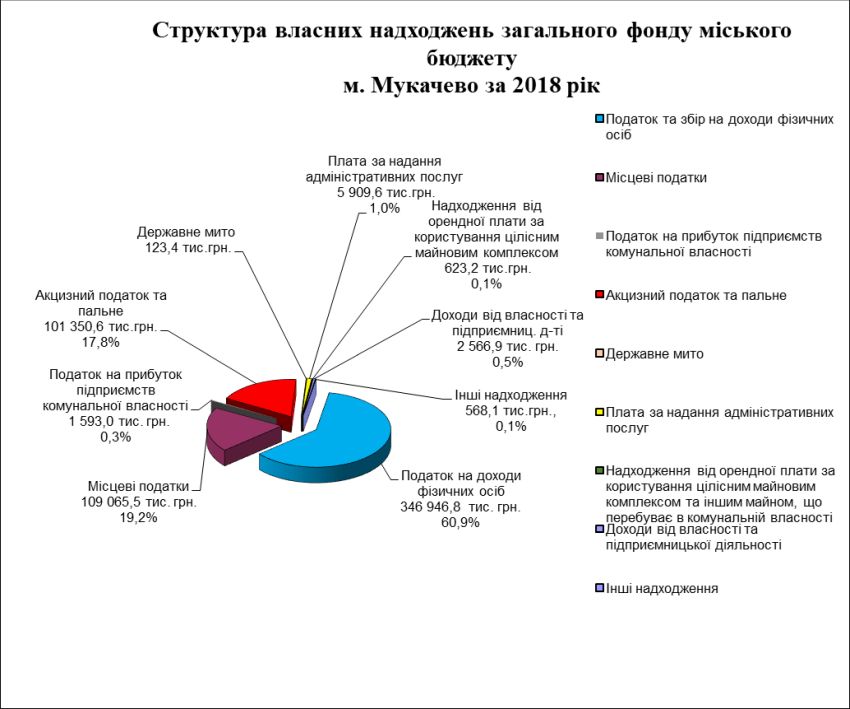 Діаграма 5. Структура власних доходів міста Мукачево за 2018 рікПодаток на доходи фізичних осіб (ПДФО) є найвагомішим за обсягами джерелом наповнення дохідної частини бюджету міста Мукачева. Як зазначено в Бюджетному кодексі України до бюджетів міст обласного значення зараховується 60% податку на доходи фізичних осіб, що сплачується (перераховується) згідно з Податковим кодексом України на території міста, що складає 85,5% загальної суми ПДФО. Основні чинники, які вплинули на збільшення ПДФО - зростання фонду оплати праці у зв’язку зростанням мінімальної заробітної плати до  3723 грн. та зростанням середньомісячної заробітної плати працівників; збільшення кількості робочих місць; своєчасна виплата заробітної плати; легалізація виплати заробітної плати.Акцизний податок з реалізації суб’єктами господарювання роздрібної торгівлі підакцизних товарів та акцизний податку з вироблених в Україні та ввезених на митну територію України підакцизних товарів (пального) посідає третє місце за обсягами надходжень до міського бюджету міста Мукачева, поступаючись податку на доходи фізичних осіб та місцевим податкам і зборам.Єдиний податок займає третю позицію найвагомішого за обсягами джерела наповнення дохідної частини бюджету міста Мукачева. А у структурі місцевих податків і зборів має найбільшу питому вагу. Збільшення надходжень єдиного податку зумовлене зростанням ставки єдиного податку для платників І-ІІ  групи внаслідок зростання  прожиткового мінімуму та мінімальної заробітної плати.Дохід від комунальної власності. Важливим джерелом наповнення міського бюджету також є комерційне використання муніципальної власності. Фактичні надходження від землекористування та користування комунальним майном за 2018 рік до міського бюджету м.Мукачева наведені у таблиці 14.Таблиця 14тис.грн.Бюджет розвиткуНайбільшу питому вагу в складі спеціального фонду бюджету міста займає бюджет розвитку. В свою чергу, в структурі бюджету розвитку найбільшу питому вагу займають кошти від продажу земельних ділянок несільськогосподарського призначення, а також кошти від пайової участі у розвиток інфраструктури населеного пункту та кошти від відчуження майна, що перебуває в комунальній власності. В таблиці 15 наведена динаміка зростання коштів бюджету розвитку за 2015-2019 роки.Таблиця 15Зростання бюджету розвитку міста дозволяє закладати кошти на капітальний ремонт закладів освіти, медицини, дороги, інфраструктуру і т.д. Найбільші платники податків до міського бюджету м.МукачеваУ структурі податку на доходи фізичних осіб найбільшу питому вагу має податок на доходи фізичних осіб, що сплачується податковими агентами, із доходів платника податку у вигляді заробітної плати.Основними бюджетоутворюючими підприємствами, які сплатили найбільші суми податку на доходи фізичних осіб за 2018 рік є: завод «Флекстронікс ТЗОВ»філія Львівська залізниця ПАТ «Українська залізниця»УАП ТОВ «Фішер-Мукачево»Управління освітиПАТ Мукачівський завод «Точприлад».Найбільшими платниками акцизного податку до міського бюджету м. Мукачева за 2018 рік є:ТОВ «Тедіс –Україна»;ТОВ «Закарпатська продовольча компанія»;ТОВ «УДК».Ключові платники єдиного податку - підприємці, які перебувають на спрощеній системі оподаткування (фізичні особи-підприємці та юридичні особи, які використовують спрощену систему). Станом на 01.01.2018 року на обліку в Мукачівській ОДПІ перебувають 4216 СГ- платників єдиного податку, з них юридичні особи –324 СГ, фізичні особи – 3892 СГ.Комунальні підприємства, засновником яких є міська рада, сплачують до бюджету міста 30 % чистого прибутку, що залишається після сплати податків, встановлених чинним законодавством. За 2018 рік основними наповнювачами міського бюджету являлись:КП «Мукачівське кар'єроуправління» - питома вага в обсязі надходжень складає 84,6%;ММКП «Центр інформаційних систем» - 5,4%;ММКП «Мукачівпроект» - 5,4%.Міжбюджетні трансферти В таблиці 16 наведена динаміка коштів міжбюджетних трансфертів за 2015-2019 роки (освітня, медична, соціальна субвенції з державного бюджету місцевим бюджетам) Таблиця 16тис. грн.4.2.	Видаткова частина бюджету В цілому видаткова частина бюджету міста стабільно зберігає соціальну спрямованість: більше 70% видатків спрямовуються на такі галузі, як «Соціальний захист і соціальне забезпечення», «Соціально-культурна сфера» (освіта, охорона здоров’я, культура та мистецтво, фізична культура та спорт). В таблиці 17 наведена динаміка змін структури основних видатків бюджету за 2015-2019 рокиТаблиця 17тис. грн.Діаграма 6. Видаткова частина бюджету в 2019 році в тис. грнСоціальний захист населення. Найбільша питома вага видатків традиційно припадає на сферу соціального захисту населення. Окрім субвенцій з державного бюджету видатки міського бюджету м. Мукачево на соціальний захист та соціальне забезпечення (у 2018 році) склали – 26 966,0 тис. грн. в рамках 9 місцевих (регіональних) програм. Треба відзначити, що на державному рівні видатки на соціальний захист та соціальне забезпечення у 2019 році зростатимуть, але нижчими темпами, ніж номінальний ВВП, завдяки стриманому підвищенню мінімальних соціальних стандартів. Тож сумарні видатки включно з соціальними фондами становитимуть 14,9% ВВП (16% ВВП у 2018 році).Освіта і медицина. Займають друге та третє місця за питомою вагою видатків. Освіта та охорона здоров’я на державному, а відповідно і на регіональному рівні активно реформуються і потребують додаткових ресурсів на втілення змін, залишаються на верхніх щаблях у списку пріоритетів. Окрім субвенцій з державного бюджету видатки міського бюджету м. Мукачево із загального фонду на освіту та охорону здоров’я (у 2018 році) склали – 11 697,2 тис. грн. та 28 856,9 тис. грн. в рамках 10 місцевих освітніх та 3-х медичних програм.Видатки на органи місцевого самоврядування включають видатки на утримання виконкому та його відділів –на  заробітну  плату  з  нарахуваннями; на оплату енергоносіїв;  придбання предметів, матеріалів, обладнання та інвентарю; оплата послуг (крім комунальних); видатки на відрядження та інші поточні видатки. Показник питомої ваги видатків на апарат управління до власних доходів громади (без трансфертів) є одним із ключових показників ефективності роботи органів місцевого самоврядування. Динаміка видатків на органи місцевого самоврядування за 2015-2019 роки наведена у таблиці 18.Таблиця 18Основним проблемним питанням бюджету м.Мукачево є значний обсяг реверсної дотації, яка вилучається з бюджету Мукачева до Державного бюджету. 5 червня 2019 року Кабінет Міністрів України прийняв рішення, яким визнано спроможною Мукачівську міську об’єднану територіальну громаду. Постанова Кабінету Міністрів України, прийнята на виконання пункту 15 розділу «Прикінцеві положення» Закону України «Про Державний бюджет України на 2019 рік», передбачає необхідність внесення змін до шостого додатку Закону України «Про Державний бюджет України на 2019 рік» щодо уточнення обсягів міжбюджетних трансфертів. В результаті цього Мукачівська міська об’єднана територіальна громада у складі територіальних громад міста Мукачева та сіл Лавки, Павшино, Шенборн, Нижній Коропець, Нове Давидково Мукачівського району збільшить власні доходи у зв’язку з утворенням ОТГ (ПДФО та міжбюджетні трансферти). Також в умовах створення нової ОТГ, у зв'язку зі зменшенням середнього значення надходжень ПДФО на одного жителя (відносно даного показника по місту Мукачеву), зменшиться обсяг реверсної дотації. Ще одним додатковим джерелом доходів для Мукачівської ОТГ стане субвенція на формування інфраструктури, яка в умовах 2018 року становила б 2,5 млн. грн.Також проблемними питаннями наповнення бюджету м.Мукачево є:втрата надходжень податку з доходів фізичних осіб внаслідок “тінізації” доходів громадян та ухилення від сплати податку;податковий борг з податків та зборів (обов’язкових платежів) до державного та місцевого бюджетів;заборгованість із виплати заробітної плати економічно активних підприємств.4.3.	Фінансова інфраструктура та мережа підтримки бізнесуФінансово-кредитні установи (ФКУ)ФКУ як професійні учасники фінансового ринку присутні в усіх його сегментах: на кредитному і валютному ринках, ринку цінних паперів та ринку похідних фінансових інструментів, формують попит на фінансові ресурси та фінансові активи, визначаючи рівноважну ціну на них. Разом із суб’єктами інфраструктури фінансового ринку вони формують його організаційно-інституційну основу, забезпечуючи виконання різноманітних посередницьких та допоміжних функцій щодо купівлі-продажу фінансових інструментів та активів, фінансових послуг.Високий рівень кількісних і якісних показників розвитку ФКУ є запорукою оптимального формування, ефективного розміщення та перерозподілу інвестиційних ресурсів, створення належних умов розвитку суб’єктів реального сектора економіки, формування фінансово-кредитного потенціалу вітчизняної економіки, розширення та полегшення доступу до дешевих кредитних і фінансових ресурсів, раціональне управління та розподіл ризиків між усіма учасниками фінансових відносин тощо.Розвиток і функціонування ФКУ в Україні перебувають ще під впливом негативних наслідків фінансової кризи, яка відбувалася у попередні роки і значно вплинула на фінансову систему нашої держави. Проте сьогодні можна спостерігати відновлення та пожвавлення фінансової активності цих установ, поновлення програм кредитування, що чинить позитивний вплив на зростання економічної активності суб’єктів реального сектора економіки, забезпечення стабільного розвитку при обмеженості власних фінансових ресурсів. У таблиці 19 наведений перелік основних ФКУ у м.Мукачево – банків та кредитних установ.Таблиця 19Окрім вищеозначених ФКУ у Мукачево діє розгалужена мережа 15 ломбардів, які пропонують послуги населенню і бізнесу; 9 установ по оцінці майна, серед яких зокрема - Мукачівське міське бюро технічної інвентаризації та експертної оцінки; 13 страхових компаній.Бізнес-центри, Бізнес інкубатори, консультаційні центри, агенції місцевого розвиткуІнформаційно-навчальний центр з енергоефективності та відновлюваних джерел енергії. В 2018 році в Мукачево відбулося відкриття Центру. Це спільний проект Українського пелетного союзу, Мукачівської міської ради, Українського союзу промисловців та підприємців, який реалізується за підтримки Держенергоефективності. Мета центру - підвищення обізнаності усіх верств населення, молоді, ОСББ, представників бізнесу щодо переваг ефективного використання енергоресурсів та відновлюваних джерел енергії, а також технологічних та фінансових інструментів для успішного впровадження проектів.Інформаційно-навчальний центр - це багатофункціональний сучасний open-space, який повністю обладнаний для проведення конференцій, семінарів та навчальних програм. Головний павільйон, представляє собою постійно-діючу експозицію сучасних технологій, де за допомогою обладнання, яке працює в демонстраційному режимі, підготовленими працівниками Центру надаються консультації та проходять процеси навчання всіх зацікавлених сторін.За час роботи центру проведено близько 60 семінарів та консультаційних програм, які охопили учнів, студентів, громадськість, підприємства та бюджетні установи. 47 голів ОСББ та 280 членів ОСББ відвідали навчальні семінари. Понад 70 приватних підприємців та 38 приватних домогосподарств отримали консультації з питань енергоефективності, близько 400 студентів та школярів старших класів відвідали навчальні курси зі сталого розвитку.Комунальне некомерційне підприємство «Агенція розвитку». Рішенням сесії Мукачівської міської ради в квітні 2019 року прийнято рішення щодо створення Агенції та затверджено її статут. Агенція створена з метою реалізації комплексної стратегії міського транспорту та просторового розвитку, надання аналітичної, дослідницької, експертної підтримки цьому процесу, реалізації програм та проектів щодо стратегічного розвитку міста Мукачево, налагодження партнерських відносин з міжнародними організаціями, містами і країнами з метою залучення кращого іноземного та українського досвіду, знань, ресурсів для реалізації та фінансування цих програм та проектів. Агенція планує проводити дослідження, у тому числі маркетингові, соціологічні, для визначення громадської думки, перспектив розвитку територіальної громади міста Мукачево у цілому та окремих територій, проводити архітектурні та містобудівні конкурси, семінари, конференції з просторового розвитку територіальної громади міста Мукачево, урбаністики, урбандизайну,Також планується представлення територіальної громади міста Мукачево на конференціях, форумах, симпозіумах, виставках і семінарах, партнерських мережах в Україні та за кордоном, залучення зовнішніх, у тому числі міжнародних, коштів для фінансування програм з просторового розвитку та міських інвестиційних проектів, розробка неформальної містобудівної документації, інвестиційних проектів. 5.	Економіка За своєю специфікою економіка Закарпатської області зорієнтована на сферу послуг, однак промисловість регіону демонструє стабільне зростання. Це досягається через зміни у сфері машинобудування, зокрема точного. Значну частку у структурі переробної промисловості займає харчова промисловість. Вона в основному зорієнтована на місцеву сировину. Відповідно до законодавства питання розвитку економічного сектора лягає на нові для економіки регіону інструменти, зокрема індустріальні парки. У 2018 році в області зафіксовано один індустріальний парк „Соломоново” та один науковий парк – державний вищий навчальний заклад „Ужгородський національний університет”.Згідно документу «Схема планування території Закарпатської області», розробленої ДП “ДІПРОМІСТО” (Київ) у 2011 році було запропоновано основні напрямки розвитку території області на основі 4-х зон урбанізації, а саме: Центральна із центром у м. Ужгород; Мукачівська з центром у м. Мукачево;  Хустська з центром у м. Хуст; Рахівська – з центром у м. Рахів.Планувалось, що Мукачівська урбанізована зона із центром у м. Мукачево має містити у собі два адміністративних райони – Мукачівський і Свалявський, а її розвиток має базуватися на таких факторах: Вплив загальнодержавної залізничної і автомобільної магістралей Київ–Львів–Свалява–Мукачево–ЧопПроходження в південно-східній частині міжнародного транспортного коридору «Критський №5» Створення вантажопасажирського аеропорту у м. Мукачево Наявність в Мукачівському та Свалявському районах значного потенціалу для розвитку мережі оздоровчих закладів Наявність потужного автомобільного та залізничного транспортного зв’язку створює передумови для формування вздовж нього логістичних центрів, комплексів транспортних складів, а в межах населених пунктів – об’єктів оптової та роздрібної торгівлі промисловими і продовольчими товарами, громадського харчування і об’єктів транспортного обслуговування.  Розвитку процесів урбанізації мають слугувати повсякденні трудові та культурно-побутові переміщення населення в радіусі 10-12 км.  Мукачівський промисловий вузол бачиться як багатогалузевий індустріальний регіон, основою спеціалізації якого є машинобудування та лісове господарство. Важливе значення при цьому має розвиток малого та середнього бізнесу, спеціалізованого на переробці місцевої сировини. Основними галузями промисловості, які будуть розвиватися у перспективі, є середньо-технологічні галузі машинобудування, лісова та деревообробна, целюлозно-паперова, харчова промисловість та промисловість будівельних матеріалів.Розвиток оздоровчої галузі дозволить збільшити населення оздоровчих центрів Кольчино, Чинадійово і Свалява. В Мукачівському районі пропонується сформувати оздоровчі центри „Чинадійово” і „Синяк” з загальним збільшенням закладів на 1000 місць.На сьогодні реалізація заходів розвитку виробничої сфери Мукачево та забезпечення наповнення бюджетів усіх рівнів, майже у всіх галузях та сферах життєдіяльності дозволила стабілізувати загальну макроекономічну ситуацію міста, поліпшити умови діяльності суб’єктів господарювання, відновити позитивну динаміку економічного зростання. За усіма показниками, наведеними нижче спостерігається позитивна динаміка упродовж 2014-2018 років.5.1.	Суб’єкти господарської діяльностіСуб'єкт господарювання (СГ) - юридична особа незалежно від організаційно-правової форми та форми власності чи фізична особа, що здійснює діяльність з виробництва, реалізації, придбання товарів, іншу господарську діяльність, у тому числі яка здійснює контроль над іншою юридичною чи фізичною особою; група суб'єктів господарювання, якщо один або декілька з них здійснюють контроль над іншими. Суб'єктами господарювання визнаються також органи державної влади, органи місцевого самоврядування, а також органи адміністративно-господарського управління та контролю в частині їх діяльності з виробництва, реалізації, придбання товарів чи іншої господарської діяльності. Господарською діяльністю не вважається діяльність фізичної особи з придбання товарів народного споживання для кінцевого споживання.В таблиці 19 відображена динаміка кількості суб’єктів господарської діяльності на території м.Мукачево за 2014-2018 роки, а в таблиці 20 – їх структура за організаційно-правовими формами господарювання.Таблиця 19Таблиця 20*інші - підприємство об'єднання громадян, підприємство споживчої кооперації, кооператив виробничий, приватна організація (установа, заклад), споживче товариство тощо5.2.	Структура економіки та розвиток головних секторівМукачево – багатогалузевий економічний центр Закарпаття. Згідно Генеральної схеми планування території України місто Мукачево має статус «промислового центру». Поряд з виробничою діяльністю місто має розгалужену мережу об’єктів соціальної інфраструктури. Характерною особливістю нинішньої структури господарського комплексу міста є певне переважання невиробничого сектора над виробничим.	Виробничий сектор господарського комплексу міста відіграє досить значну роль в розвитку та життєдіяльності міста. У структурі виробничої сфери за чисельністю працівників лідерство утримується за промисловістю, у т.ч.  - за переробною промисловістю. Другим за значенням видом економічної є будівництво. Сільське, лісове та рибне господарство відіграють незначну роль в виробничій сфері міста.У продовж останніх років структура господарського комплексу є достатньо стабільною, де відбувалося планомірне зростання частки невиробничого сектора, що цілком відповідає загальносвітовим тенденціям розвитку господарства. В цьому відношенні Мукачево вигідно відрізняється від багатьох міст України, де домінуючим у структурі господарства є виробничий сектор, а третинний сектор економіки зростає досить повільними темпами. В цілому сучасна динаміка структури господарського комплексу міста свідчить про його значну адаптацію до ринкових умов функціонування. Однак кваліфікувати ці структурні зрушення як прогресивні постіндустріальні неможливо. Зв’язано це як із зменшенням чисельності зайнятих у високотехнологічних галузях промисловості, науці та науковому обслуговуванні, так і з зниженням їх частки у господарському комплексі міста.Промисловість міста представлена переробною промисловістю і виробництвом і розподіленням електроенергії, газу та води. Найбільшою за чисельністю працівників є обробна промисловість.Галузями спеціалізації промисловості міста є машинобудування, легка та деревообробна промисловість. Провідними галузями невиробничого сектора у місті є торгівля, операції з нерухомим майном; транспорт та зв’язок; надання комунальних послуг. Галузевий розподіл економіки Мукачево наведений на діаграмі 6.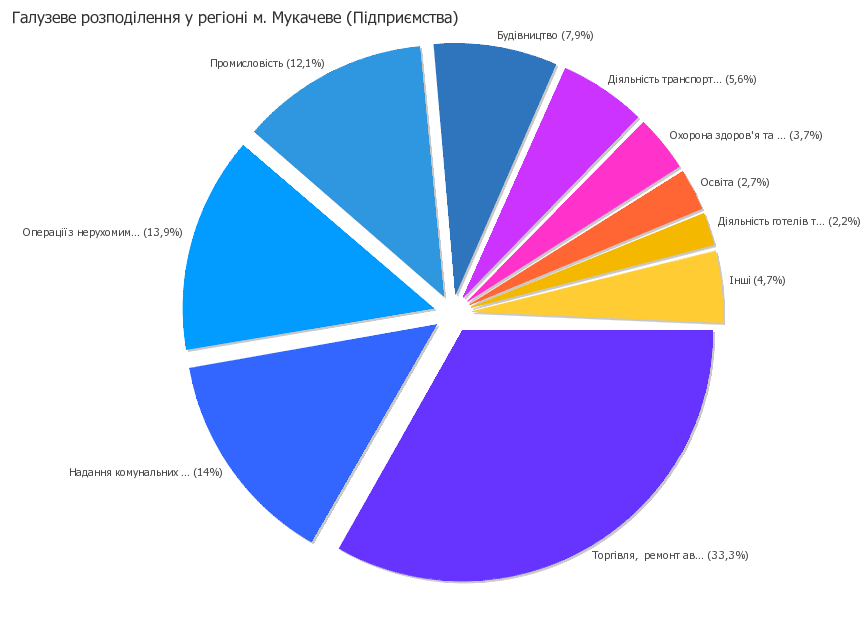 Діаграма 6. Галузевий розподіл економіки м.МукачевоПромислове виробництвоВ промисловій галузі міста галузі задіяне виробництво продукції 46 основних промислових підприємств по 15 видах промислової діяльності. Обсяг реалізованої промислової продукції за 2018 рік за статистичними даними склав 2 647 670,9 тис.грн. Питома вага реалізованої продукції міста у загальнообласному обсязі складає 11,1%.Із 2014 року Мукачево, як і Закарпаття в цілому демонструє позитивну динаміку зростання обсягів промислового виробництва, у тому числі - переважання експорту продукції промислових підприємств області.Динаміка обсягів реалізованої промислової продукції (товарів, послуг) без ПДВ та акцизу за 2014-2018 роки у порівнянні із обласними показниками наведена у таблиці 21.Таблиця 21млн.грнУ структурі реалізованої промислової продукції за видами діяльності найбільшу питому вагу займає продукція переробної промисловості. Підприємства міста виробляють наступні види продукції: вироби хлібобулочні, елементи конструкції збірні для будівництва, бетон товарний, ковбасні вироби, меблі дерев’яні, лижі бігові, швейні вироби, солод товарний, пиломатеріали, асфальтова суміш, цегла для будівництва, електричне устаткування, ортопедичні пристрої, шкіргалантерейні вироби тощо.Підприємства галузі працюють на давальницькій сировині. Значна частина продукціі  підприємств експортується в країни Євросоюзу. Співпраця з іноземними партнерами дала можливість створити додаткові робочі місця, збільшити обсяги виробництва, однак складається залежність виробників від постачальників сировини та невизначеність на тривалу перспективу. Підприємства, функціонуючи за договорами з іноземними партнерами, повністю залежать від їхніх поставок та працюють на контрактній основі.Вагоме місце по реалізації продукції належить ТОВ “Флекстронікс”, ПАТ “Флекстронікс  Сервіс УА”, ТзОВ “Фішер-Мукачево”, ПАТ “Мукачівський завод “Точприлад”, ТОВ “Перспектива”, Тзов “Інтер-Каштан”, ТзОВ “Русинія”, ПАТ “Мукачівська трикотажна фабрика “Мрія”. Підприємство Fischer Sports Alpine Ski – світовий лідер з виробництва бігових лиж займає 4-е місце у світі з виробництва гірськолижних лиж найвідоміших світових брендів. Також виготовляються деталі з композитних матеріалів для спецзамовлень автопрому (Порше, Ауді, Тесла, Бентлі). Середня зарплата на підприємстві 10 тис. грн., своя полікліника і безкоштовне харчування для працівників. ТОВ «ФІШЕР-МУКАЧЕВО», українсько-австрійське підприємство з іноземними інвестиціями. Займається виробництвом лиж, хокейних ключок, фанери. Кількість працюючих – близько 1 100. Основна продукція ВАТ Мукачівський завод «Точприлад»  – гучномовці, вузли, деталі до електророзподільної апаратури та керування; послуги по ремонту та виготовленню картриджів. Кількість працівників – 2 780 осіб. ТОВ «ЕНО Меблі ЛТД» є виробником меблів. Кількість працівників – 700 осіб. Підприємство анонсувало залучення інвестицій у розмірі 20 млн євро від шведського концерну «Ікеа», що збільшить кількість робочих місць.    Особливістю підприємств м.Мукачево є наявність 19 унітарних комунальних підприємств міста, які є прибутковими та не використовують субвенції з міського бюджету. Найбільшими платниками податку на прибуток до міського бюджету є: КП «Мукачівське кар'єроуправління» - питома вага в обсязі надходжень складає 84,6%; ММКП «Центр інформаційних систем» - 5,4%; ММКП «Мукачівпроект» - 5,4%. Відповідно до рішення Мукачівської міської ради комунальні підприємства сплачують до бюджету міста 30 % чистого прибутку, що залишається після сплати податків, встановлених чинним законодавством.Основні проблемні питання промислової галузі Мукачево:відсутність вітчизняної сировинної бази і матеріалів;залежність підприємств легкої, машинобудівної промисловості від давальницької сировини іноземного замовника;застаріле технічне оснащення окремих промислових підприємств;відсутність ринку збуту;нестача кваліфікованих кадрів на окремі спеціальності у промисловості; високі відсоткові ставки банківського кредитування;невчасне повернення ПДВ тощо.Будівельна діяльністьБудівельна галузь в Україні увійшла до трійки лідерів серед сфер та видів діяльності, в які було вкладено найбільше капітальних інвестицій за підсумками 2018 року. Важливою особливістю будівництва у Закарпатській області є збереження значних територіальних диспропорцій у обсягах будівельних робіт. Високим рівнем територіального зосередження будівельних робіт відзначаються міста Ужгород та Мукачево, частка яких у загальному обсягу виконаних будівельних робіт області у 2018 р. становила 34,1% та 17,0% відповідно. В цих містах сконцентровано також більшість будівельних організацій області. В таблиці 22 наведена динаміка основних показників будівельної галузі м.Мукачево та Закарпатської  області за 2014-2018 роки.Таблиця  22Основним джерелом інвестування залишаються власні кошти підприємств та організацій. Будівельними організаціями міста у 2018 році виконано будівельних робіт на суму 291,9 тис. грн., що складає 17,9% в загальнообласних обсягах будівництва. Питома вага обсягу залучених капітальних інвестицій по м.Мукачево в загальнообласному показнику за 2018 рік складала 16,0%. Обсяг капітальних інвестицій у розрахунку на одну особу за відповідний період становить 8 655,6 грн. Основним джерелом інвестування залишаються власні кошти підприємств та організацій. Міська влада Мукачево приділяє значну увагу будівництву (об'єкти житлово-комунального господарства, дороги, заклади соціальної інфраструктури). Пріоритетним напрямом роботи інвестиційного комплексу міста залишається завершення будівництва та реконструкції об'єктів соціальної сфери, роботи на яких виконувались за рахунок бюджетних коштів, відновлення роботи закладів освіти, охорони здоров'я та культури. Основні проблемні питання будівельної галузі Мукачево:низька платоспроможність населення та високі відсоткові ставки за користування житловими кредитами; недостатність фінансування з державного бюджету заходів з розв'язання нагальних проблем у сфері житлового будівництва;зменшення обсягів державного фінансування житлового будівництва, зокрема для окремих категорій громадян.Зовнішньо-економічна діяльністьЗовнішньоекономічна діяльність є одним з основних напрямків розвитку економіки міста Мукачева. В таблиці 23 наводиться динаміка експорту/імпорту суб’єктами зовнішьоекономічної діяльності за 2014-2018 роки.Таблиця 23Як видно із наведеної інформації сальдо зовнішньої торгівлі товарами і послугами після спаду у 2015-2016 роках вийшло на позитивне значення і має тенденцію до збільшення. Сальдо зовнішньої торгівлі товарами становило у 2018 році 16,3 млн. дол. США, а сальдо зовнішньої торгівлі послугами 93,0 млн. дол. США.Серед основних підприємств-експортерів міста Мукачева необхідно відмітити УАП ТОВ з іноземними інвестиціями “Фішер-Мукачево”, яке експортує лижі та ключки у Австрію, Канаду, ГТ у формі ТЗОВ завод “Флекстронікс ТЗОВ”, ПАТ Мукачівський завод “Точприлад” який експортує гучномовці для мобільних телефонів та автомобілів у Австрію, Угорщину та Польщу, ТОВ “ЕНО Меблі Лтд”, ТОВ “Інтер-Каштан”, ДП “Мукатекс”, СП “Віад Сейлс-Мукачево”, ВАТ “Мукачівська трикотажна фабрика “Мрія” та інші. Серед основних підприємств-імпортерів міста можна назвати ці ж підприємства, оскільки майже всі вони працюють на давальницькій сировині, яку відповідно імпортують із-за кордону.Співпраця з іноземними партнерами дала можливість створити додаткові робочі місця, збільшити обсяги виробництва, однак складається залежність виробників від постачальників сировини та невизначеність на тривалу перспективу. Підприємства, які працюють за договорами з іноземними партнерами, повністю залежать від їхніх поставок та працюють на контрактній основі. Основні проблемні питання зовнішньо-економічної діяльності Мукачево:низька інвестиційна привабливість окремих видів діяльності;непосильні процентні ставки кредитування;відсутність пільг на реалізацію інвестиційних проектів;несвоєчасне повернення суб'єктам господарювання податку на додану вартість.Сфера торгівлі і послугСфера торгівлі, побуту та ресторанного господарства відіграє провідну роль у функціонуванні внутрішнього ринку Мукачево. Динаміка основних показників роздрібної торгівлі за 2014-2018 роки наведена у таблиці 24Таблиця 24Динаміка кількісних показників аптек, аптечних пунктів та автозаправних станцій міста Мукачево за 2014-2018 роки наведена у таблиці 25.Таблиця 25Важливо зазначити, що діяльність роздрібної торговельної мережі міста здійснюється за рахунок підприємців – фізичних осіб (ФОП). Вони володіють понад 89% магазинів та майже 90% закладів ресторанного господарства. Найбільшу питому вагу в загальноміському товарообороті займають ТзОВ “Маркет Рітейл”, ТзОВ “Закарпатська продовольча компанія”, ТзОВ “Епіцентр – К”, ПП “Січ”, ТОВ “Сатурн”, ПП “Горизонт” та інші. Станом на 01.10.2018 року в галузь спрямовано 2,4% прямих іноземних інвестицій загального обсягу по місту.Мережа закладів громадського харчуванняМережа закладів побутового обслуговуванняОсновні проблемні питання в сфері торгівлі і послуг Мукачево:зростання цін на електроенергію, газ, воду та валютні коливання призводять до зростання цін на соціально значущі товари;не врегульовані питання взаємодії органів державної влади та органів місцевогосамоврядування у процесі реалізації державної політики у сфері торгівлі;розпорошеність правових норм, що регулюють торговельну діяльність по різних законодавчих актах – стримуючий фактор реалізації державної політики розвитку внутрішньої торгівлі, цінової стабільності на основні споживчі продукти, повноцінного захисту прав споживачів.не в повному обсязі забезпечено встановлення суб’єктами господарювання, особливо фізичними особами, платіжних терміналів для проведення безготівкових розрахунків за реалізовані товари (надані послуги);має місце “тінізація” сфери торгівлі та побутових послуг;значна посередницька ланка при доставці товарів безпосередньо до кінцевого споживача.5.3.	Діяльність підприємств, у тому числі - малого і середнього підприємництва (МСП)В економіці Мукачево вирішальну роль відіграють виробничі підприємства різних форм господарювання (великі, середні та малі). Тому їх прибутковість є джерелом забезпечення як внутрішньогосподарських потреб підприємств, так і джерелом формування бюджетних ресурсів міста. Фінансовий результат до оподаткування (прибуток, збиток) є важливим показником платоспроможності і фінансової стійкості підприємства і визначається як алгебраїчна сума прибутку (збитку) від операційної діяльності, фінансових та інших доходів (прибутків), фінансових та інших витрат (збитків). За цим показником після кризи у 2014 році ситуація по підприємствах Мукачево покращується, однак зберігає відємне сальдо.Кількість прибуткових підприємств Мукачево зберігається стабільною, їх частка в загальній кількості коливається в межах (75-80)%. Кількість збиткових підприємств зберігається також стабільною, їх частка в загальній кількості коливається в межах (19-25)%. Найбільших обсягів збитків зазнали підприємства охорони здоров'я та надання соціальної допомоги, наукової та технічної діяльності, інформації та телекомунікації.В таблиці 26 наведена динаміка основних показників фінансових результатів підприємств до оподаткування (дані наведено без урахування результатів діяльності бюджетних установ та банків) за 2014-2018 роки.Таблиця 26Основна частина прибутку формується підприємствами таких видів економічної діяльності: промисловість;будівництво;оптова та роздрібна торгівля; ремонт автотранспортних засобів і мотоциклів;транспорт, складське господарство, поштова та кур'єрська діяльність;операції з нерухомим майном.В таблиці 27 наведена динаміка основних показників фінансових результатів підприємств до оподаткування за видами економічної діяльності по м.Мукачево у 2017 роціТаблиця 27тис.грнМале і середнє підприємництвоСистема малого підприємництва є невід’ємною складовою сучасної ринкової економіки. Вона здійснює значний та багатогранний вплив на економіку окремих міста та регіонів, їх соціальну сферу, комунальне господарство, інфраструктуру. Зростання малого підприємництва значною мірою визначає темпи розвитку економіки, її структурну трансформацію, сприяє насиченню ринку споживчими товарами та послугами. Посилюється значення малого бізнесу як джерела наповнення бюджету, що має безпосередній вплив на міський та регіональний розвиток. Завдяки функціонуванню малого бізнесу зменшується тиск на місцеві та державний бюджети, що пов’язано із зниженням витрат на соціальний захист безробітних. Суб’єкти господарювання, які здійснюють підприємницьку діяльність, включають в себе і мікропідприємства/фізичних осіб-підприємців (ФОП).Фізичні особи-підприємці (ФОП)Згідно інформації «Довідника юридичних осіб, фізичних осіб-підприємців та громадських формувань», розміщеної відповідно до статті 11 Закону України «Про державну реєстрацію юридичних осіб, фізичних осіб-підприємців та громадських формувань» загальна кількість ФОП у Мукачево становила 13 670 одиниць. Однак, більше 70% суб’єктів припинило свою реєстрацію чи інформація щодо цього «не відома». Так, згідно даних Мукачівської міської ради за 2018 рік кількість ФОП становить орієнтовно більше 3 892 одиниць, що значно перевищує кількість суб’єктів господарювання, у тому числі виробничих підприємств.Підприємництво у форматі ФОП безумовно є важливою ланкою надання послуг і надходження товарів до споживача. Аналіз інформації, наведеної у«Довіднику юридичних осіб, фізичних осіб-підприємців та громадських формувань» по Мукачево засвідчив, що лідерами по кількості ФОП є такі галузі – оптова та роздрібна торгівля, діяльність ресторанів та надання послуг мобільного харчування, надання послуг перукарів, діяльність у сфері права та у сфері бухгалтерського обліку й аудиту. В значній мірі галузева спеціалізація ФОП міста обумовлена розвитком торговельнозбутової інфраструктури, де окрім об’єктів оптової і роздрібної торгівлі різних форматів функціонує 6 ринків з продажу продовольчих і непродовольчих товарів.Важливо відзначити, що прийняті в грудні 2016 року зміни в процедурі сплати підприємцями єдиного соціального внеску суттєво скоротили кількість ФОП. За даними сервісу моніторингу реєстраційних даних українських компаній OpenDataBot, з 16.12.2016 по 23.04.2019 в Україні припинили діяльність 128,4 тисячі ФОП (в середньому 28%), по Закарпатській області - 35%. Статистика по м.Мукачево в певній мірі відзеркалила національну, однак мала свої особливості. Так «найбільших втрат» зазнали: торгівля, індивідуальні послуги та будівництво, сфера харчування. Найбільш «витривалими» виявились: інформатизація і телекомунікації, переробна промисловість, операції з нерухомим майном. Міська рада Мукачево, усвідомлюючи, що хоча частка приватних підприємців в бюджеті міста невелика, (6,7% у 2018 році) ФОПи відграють значну роль - самі себе годують та є основою середнього класу. Відповідно 30 листопада 2017 року було прийнято «Програму активізації діяльності суб’єктів малого та середнього бізнесу м.Мукачева на 2018-2020 роки». Основною метою даної програми є забезпечення високого рівня економічного розвитку міста, що буде реалізовано шляхом впровадження механізму залучення коштів міського бюджету для часткового відшкодування відсоткових ставок (компенсації) за користування кредитами, що надаються державними банківськими установами (банками-партнерами). Відбір інвестиційних проектів відбувається на конкурсних засадах за пріоритетами:придбання устаткування, машин та обладнання, інших основних засобів виробничого призначення та надання послуг;модернізацію технологічного процесу виробництва товарів та надання послуг з метою зниження їх собівартості;впровадження технологій енергоефективності у виробничий процес та надання послуг;розроблення нових видів продукції (товарів, робіт, послуг).Основні проблемні питання розвитку підприємництва Мукачево:	недостатня активність громадськості щодо застосування на практиці права участі в регуляторній діяльності органів виконавчої влади;відсутність дешевих кредитних ресурсів;залишається низьким рівень професійної підготовки кадрів малого і середнього бізнесу,застарілі технології виробництва (низький іноваційно-технічний рівень.5.4.	Інвестиційна діяльністьКапітальні інвестиціїВажливою рисою інвестиційної діяльності в Закарпатській області є посилення територіальної диференціації у розміщенні інвестицій. Одним з проявів цього процесу є збереження значного територіального зосередження інвестицій в основний капітал у індустріально розвинутих регіонах області: насамперед у містах Ужгороді (30,0%), Мукачеві (13%).В таблицях 28-30 наведена динаміка основних показників інвестиційної діяльності на території Мукачево за 2014-2018 роки.Таблиця 28Капітальні інвестиції (загальні показники)Таблиця 29Капітальні інвестиції за видами активів по м.Мукачево (за 2016-2017 роки), тис.грн.*інші - права на комерційні позначення, об'єкти промислової власності, авторські та суміжні права, патенти, ліцензії, концесії тощоТаблиця 30Капітальні інвестиції за джерелами фінансування по м.Мукачево (за 2016-2017 роки), тис.грн.Іноземні інвестиціїЗакарпатська область за останні роки займає «золоту» середину (13 – 14 місце в загальному рейтингу) за обсягами прямих іноземних інвестицій серед регіонів, що дає можливість говорити про стабільні вливання іноземного капіталу. За даними Головного управління статистики в Закарпатській області у 2017 році в область інвестовано 328,4 млн. дол. США прямих іноземних інвестицій , у тому числі - 23,8 млн. дол. США по Мукачево. Основними країнами-інвесторами були Австрія, США, Угорщина, Німеччина. Незалежно від країни – інвестора, можна говорити про спільну зацікавленість  інвесторів, що відображається у спрямуванні інвестицій за видами економічної діяльності. Лідером є промислове виробництво, а саме машинобудування, де акумулюється 82% від всіх залучених коштів. Це активізує розвиток промислового виробництва, сприяє зайнятості населення, впровадженню інновацій, активізації експортно-імпортної діяльності тощо і як результат забезпечує достатньо стабільний  економічний розвиток регіону. Найбільші обсяги інвестицій залучені у міста Ужгород –14,8 % та Мукачево –10,1 %. Інвестиційна діяльність в Мукачево спрямована на забезпечення зростання інвестиційного капіталу, залучення інвестицій, як внутрішніх, так і зовнішніх у пріоритетні сфери діяльності міста. За період іноземного інвестування (з 1994 р.) станом на 01.10.2018 року в місто залучено 23 656,8 тис. дол. США іноземних інвестицій. Обсяг прямих іноземних інвестицій на одну особу по місту станом на 01.10.2018 року складає 239,8 дол. США. Аналізуючи обсяги вкладених іноземних інвестицій за видами економічної діяльності, необхідно відмітити, що найбільша частка припадає на промисловість (61,7% до загального підсумку).В таблицях 31-32 та діаграмі 7 наведена динаміка основних показників іноземних інвестиційної діяльності на території Мукачево за 2014-2018 роки.Таблиця 31Обсяг іноземних інвестиційДіаграма 7. Прямі іноземні інвестиції на одну особу, (акціонерний капітал) дол. СШАТаблиця 32Прямі іноземні інвестиції (акціонерний капітал) в економіку м.Мукачево за видами економічної діяльності за 2016-2018 роки* станом на 01.10.2018 рокуНеобхідно відмітити, що найбільші обсяги прямих іноземних інвестицій за країнами інвесторами вкладено з Австрії. Станом на 01.10.2018 року залучено 7 116,3 тис. дол США австрійських інвестицій (34,8%), США - 25,7%,  Угорщина - 11,7%, Словаччина - 2,0%, Німеччина - 1,6%.Основні проблемні питання в питаннях іноземних інвестицій наступні:нестабільність законодавства, часта зміна та неоднозначність трактування, ускладнення та непрозорість певних процедур;відсутність підтримки та механізму зацікавленості для інвесторів (податкових пільг, відстрочок по платежам, спрощення митних процедур тощо);недостатній розвиток фінансової та ринкової інфраструктури, зокрема консалтингових компаній які мають досвід роботи з потенційними інвесторами;відсутність пільг на реалізацію інвестиційних проектів на умовах спеціального режиму інвестиційної діяльності;низька інвестиційна привабливість окремих видів діяльності;високі відсоткові ставки по кредитуванню банками юридичних осіб на внутрішньому ринку;недосконалість методики обліку статистичних даних (облік ведеться в доларах США, а більшість інвестицій по місту вкладено в Євро. При зміні курсів та співвідношення валют дол. США - Євро може відбуватися непередбачувані зміни обсягів вкладених інвестицій).Комунальна власність – як інструмент інвестиційГромада міста є найбільшим власником нерухомого майна (комунальної власності), яке здається в оренду або виставляється на аукціон для приватизації. Відповідно, є важливим чинником і для потенційних інвесторів, і для місцевого бізнесу. Управління комунальної власності та архітектури виконавчого комітету Мукачівської міської ради здійснює контроль за використанням і збереженням майна комунальної власності, проводить формування реєстру комунального майна (для службового користування) та переліку вільних об’єктів комунальної власності (для загального доступу) для інформування потенційних орендарів та інвесторів про вільні об’єкти. Для фінансового забезпечення відповідних заходів діє “Програма фінансового забезпечення аукціонного відчуження об’єктів комунальної власності територіальної громади міста на 2018-2020 роки”. З метою фінансово-ресурсного забезпечення проведення землеустрою земель комунальної власності територіальної громади міста Мукачева, оплати послуг з надання в оренду, реєстрації права комунальної власності наявна Програма фінансового забезпечення утримання об'єктів комунальної власності (земля та нерухомість) на 2018-2020 роки. Програма передбачає проведення комплексу заходів із землеустрою земель територіальної громади міста Мукачева та виготовлення передбаченої законодавством документації із землеустрою, проведення конкурсів з відбору суб’єктів підприємницької діяльності експертних оцінок для цілей оренди, проведення технічної інвентаризації по об’єктам комунальної власності та послуг по здачі в оренду майна, реєстрації права власності на об’єкти комунальної власності та земельні ділянки під об’єктами і спорудами, цілісними майновими комплексами і т. д. Рішенням Мукачівської міської ради на 2019 рік затверджено перелік 25 об'єктів комунальної власності, що підлягають приватизації шляхом аукціону. Детальна інформація про об'єкти наведена у додатку 8.Основні проблемні питання управління об’єктами міської комунальної власності:невідповідність законодавства з питань приватизації сучасному розвитку відносин у цій сфері (можливість повернення приватизованого в комунальну власність);відсутність документального оформлення права комунальної власності на об’єкти нерухомого майна територіальної громади міста.Основні проблемні питання управління земельними ділянками несільськогосподарського призначення міської комунальної власності для комерційної діяльності:відсутня повна інвентаризація земель, повільно оформляються документи власності підприємств та організацій бюджетної сфери та комунальної власності на нерухомість та земельні ділянки;недосконалість адміністративного поділу: місто (в своїх межах) та навколишні сільські ради (різні підходи до відчуження земельних ділянок);відсутність нового генерального плану та чітко визначених меж міста.Планована інвестиційна діяльність в найближчий періодНа даний момент потенційно наявні два важливі стратегічні проекти, які вимагають мобілізації значних ресурсів, а саме: «Будівництво нової лікарні» та «Створення КНП “Центр первинної медико-санітарної допомоги  м. Мукачево”«Створення Міжнародного  аеропорту «Мукачево» шляхом  реконструкції колишнього  військового аеродрому» Залучення зовнішніх ресурсів Державні кошти. Для підтримки заходів/проектів згідно міських цільових програм та щорічних планів соціально-економічного розвитку Мукачівська міська рада активно намагається залучати додаткові ресурси, зокрема із державних фондів, програм міжнародної технічної допомоги, інших джерел, не заборонених чинним законодавством.На жаль, допомога із державних фондів не є успішною. Так в період 2015-2018 роки до Державного фонду регіонального розвитку (ДФРР) було подано 14 проектів, з яких жоден не був  підтриманий. Перелік проектів наведений у додатку 9.Для довідки. Всього від Закарпатської області за цей період було підтримано 307 проектів із бюджету ДФРР.Не краща ситуація і з міськими проектами щодо їх врахування в Регіональній стратегії розвитку Закарпатської області на період до 2020 року. Так в Каталозі проектів Плану заходів з реалізації у 2015 – 2017 роках  Стратегії наявний тільки один проект «Покращення інфраструктури закладів освіти області», в якому декларується підтримка лише 2-х заходи громади Мукачево:Реконструкції навчального корпусу № 1 (з проведенням прибудови спортивного залу) Закарпатського обласного ліцею-інтернату з посиленою військово-фізичною підготовкою (підтриманий з бюджету Державного фонду регіонального розвитку у 2015 році в обсязі 937,26 тис. грн. Заявник - департамент освіти і науки Закарпатської облдержадміністраціїКапітальний ремонт вищого професійного училища № 3.В Каталозі проектів Плану заходів з реалізації у 2018 – 2020 роках  Стратегії наявні 2 проекти, в яких декларується підтримка заходів, які поширюються на територію громади Мукачево, зокрема:Будівництво нових очисних споруд та реконструкція з розширення потужностей існуючих каналізаційно-очисних спорудиБудівництво сміттєпереробних та сміттєсортувальних комплексів на території Закарпатської областіМіжнародні кошти. Більш продуктивно виглядає залучення додаткових ресурсів із програм міжнародної технічної допомоги, зокрема:Проект Енергетичного Співтовариства (РМІ) щодо реконструкції міждержавної повітряної лінії електропередачі Мукачево—Вельке Капушани, який передбачає збільшення пропускної спроможності інтерконектора Україна — Словаччина на 30%.  Обсяг інвестицій Укренерго в проект буде складати орієнтовно 15 млн. Евро.Проект нового автобану Львів – Будапешт через КПП «Дийда». У межах реалізації цього проекту Укравтодор спільно із Світовим банком почали підготовку pre-feasibility study проекту будівництва (реконструкції) дороги.Європейська Комісія погодила фінансування перших чотирьох з дванадцяти пріоритетних інфраструктурних проектів, зокрема «Реконструкція залізничної колій згідно європейського стандарту (1435 мм) на ділянці Захонь (Угорщина) - Чоп - Батьово - Мукачево, державний кордон з Угорщиною (Закарпатська область), а також створення пасажирських станцій для поїздів європейського стандарту у Мукачево».Мукачево включено до проекту «Транскордонна зелена транспортна мережа – ключове рішення для доступності та сталої мобільності» в рамках Програми транскордонного співробітництва Угорщина-Словаччина-Румунія-Україна 2014-2020. З місцевого бюджету співфінансуються заходи щодо встановлення електрозаправки, обладнаної wi-fі.Проект міжнародної технічної допомоги «Підтримка організацій-лідерів у протидії корупції в Україні «ВзаємоДія» (USAID), в рамках якого місту буде надано фахову оцінку системи інституційної доброчесності та допомога у функціонуванні уповноваженого підрозділу з питань запобігання та виявлення корупціїВ стадії розробки знаходиться проект «Створення Міжнародного  аеропорту «Мукачево».Розвиток транскордонного співробітництва. У зв’язку з надзвичайно вигідним географічним та геополітичним розташуванням м. Мукачева, поблизу кордонів чотирьох країн-членів ЄС, одним з пріоритетних завдань органу місцевого самоврядування є розвиток транскордонного співробітництва, залучення додаткових іноземних інвестицій в реальний сектор економіки та участь у всеукраїнських та міжнародних конкурсах проектів донорських програм міжнародної технічної допомоги. Відсутність у держави достатніх обсягів вільних фінансових ресурсів, а також недостатній рівень внутрішніх заощаджень, що зумовила світова фінансово-економічна криза, роблять неможливим динамічний розвиток економіки виключно на основі внутрішніх інвестиційних ресурсів. На виконання задекларованої політики Мукачівської міської ради щодо залучення іноземного капіталу, розвитку міжнародної співпраці та залучення джерел міжнародної технічної допомоги завдяки донорським програмам ЄС та міжнародним грантовим фондам була розроблена «Програма розвитку транскордонного співробітництва, інвестиційної діяльності та туризму у місті Мукачеві на 2019-2020 роки» із загальним бюджетом 2 000,0 тис. грн.Серед ключових напрямів роботи можна виділити:Проведення міжнародних заходів в рамках реалізації транскордонного співробітництваІнституційне зміцнення транскордонного співробітництваПрезентаційна, виставково-ярмаркова діяльність, PR.Реалізація пріоритетних грантових програм та проектів містаЗалучення іноземних інвестиційСприяння розвитку туристичної діяльностіСтаном на 01.01.2019 року місто Мукачево має налагоджені партнерські відносини з такими містами-побратимами: Пряшів (Словаччина), Гуменне (Словаччина), Матесалка (Угорщина), Нірмедєш (Угорщина), Егер (Угорщина), Кішварда (Угорщина), Целдьомолк (Угорщина), Будовар (Угорщина), Добош (Угорщина), Мілець (Польща), Зента (Сербія), Суботіца (Сербія), Пелгржімов (Чеська Республіка), Паг (Хорватія), Коломия (Україна).Протягом 2018 року було проведено ряд офіційних зустрічей міського голови з представниками закордонних делегацій та взято участь в різних інформаційно-навчальних заходах, зокрема у навчальному семінарі з написання проектів в рамках програми транскордонного співробітництва Європейського інструменту сусідства і партнерства “Румунія-Україна”.Основні проблемні питання залучення зовнішніх ресурсів Мукачево:нестача фінансових ресурсів для співфінансування більшості проектів, що ставить під сумнів можливість прaктичного виконання заходів, спрямованих на інтенсифікацію транскордонної взаємодії;недосконалість механізмів доступу до знаціональних джерел фінансування, зокрема ДФРР, державних цільових програм;незначна кількість та обмежені фінансові ресурси регіональних (обласних) програм та конкурсів.5.5	ТуризмСучасна ємність оздоровчо-рекреаційних закладів Закарпатської області становить 24 900 місць. Основні райони розміщення оздоровчих закладів області це Свалявський район – 34,4% від загальної ємності оздоровчих закладів, Мукачівський – 23,4%, Хустський район – 9,5%, Рахівський – 8,7%, Міжгірський – 6,1%, Тячівський – 5,8%. Основні лікувально-оздоровчі заклади Мукачівського району базуються на родовищах лікувальних та термальних вод. Основна частка туристичних закладів знаходиться в м. Ужгород – 18,9%, Рахівському районі – 14,6%, Берегівському – 14%, Тячівському – 9,6%, Свалявському – 6,9%, м. Мукачево – 6%. Ємність рекреаційно-туристичних закладів області становить 19140 місць, у тому числі Мукачево 880 місць. Туристичні заклади області представлені туристичними комплексами, турбазами, готелями та приватними садибами що займаються зеленим туризмом. Розвиток туризму та туристично-рекреаційної галузі є одним з пріоритетних напрямків розвитку міста Мукачева. Так протягом 2018 року місто Мукачево відвідало 229 745 осіб за даними Мукачівського історичного музею “Замок Паланок»”. Станом на 01.01.2019 року в місті працює 7 туроператорів, з яких 2-а представництва регіональних туроператорів, 17 туристичних агенств, ММКП “Мукaчівський міський туристично-інформаційий центр”, Закарпатська обласна федерація водного туризму та велосипедний клуб “Велобайк Мукачево”, які надають широкий спектр туристичних послуг як для вітчизняних, так і закордонних туристів. Сприяє розвитку туризму та промоції міста Мукачева 24 готельних господарства, 5 приватних садиб, 2 хостела. Готельними господарствами міста постійно проводиться робота по покращенню сервісу та якості послуг. Станом на 01.01.2019 року загальний номерний фонд готельних господарств налічує близько 390 номерів, в яких одночасно можна надати послуги з тимчасового розміщення близько 1000 туристам. В мережі готельних закладів поступово оновлюється номерний фонд, та якість пропонованих послуг. Так, станом  на 01.01.2019 року власниками готельних господарств вкладено більше 300,0 тис.грн. на модернізацію готельних закладів міста. У додатку 10  наведений перелік закладів розміщення гостей по м.Мукачево. Розвивається і супутня до туристично-рекреаційної галузі інфраструктура, а саме заклади харчування (ресторани, кафе, бари), торговельно-розважальні центри (боулінг клуб, більярд, дитячі кафе та ігрові майданчики для дітей), прокатні пункти велосипедів та туристичного спорядження тощо.В місті також працюють картинні галереї у приміщеннях Мукачівського історичного музею, мережа постійно діючих салонів продажу сувенірних виробів, музей дерев'яних церков Закарпаття, екуменічна церква, інші. Важливим в розвитку даної галузі є підтримка в належному стані об’єктів архітектури, культури, релігії. Також варто відмітити, що збільшенню туристичних потоків в місто сприяє проведення ряду фестивалів та програм силами КП “Мукачівський міський туристично-інформаційний центр”, а саме “Червене вино”, “Варишська палачінта”, “Огинь і мнясо”, “Історична реконструкція Ілони Зріні та Імре Текелі”, “Свято Закарпатського меду”, “Варишське пиво”, “Знай рідне місто”, “Дні Сакури в Мукачеві”, “Міжнародний день пожежників”, “День міста Мукачева”, “День Святого Мартина”, “Три замки Закарпаття-2018” та “Три замки”.Згідно «Програми розвитку транскордонного співробітництва, інвестиційної та міжнародної діяльності у місті Мукачеві на 2018-2020 роки» за 2018 рік виконано наступні заходи: презентацію туристичного потенціалу міста Мукачева на Міжнародній виставці “TRAVEL” в м.Будапешт (Угорщина), на 24-ій Міжнародній туристичній виставці UITT: “Україна - Подорожі та Туризм” у м.Київ, проведення міського фестивалю “III Парад сажотрусів - Важливим чинником розвитку туризму та культурного життя Мукачево можна назвати: Календар фестивалів та подій в Мукачеві на 2019 рік, туристичний путівник міста “Мукачево 365”, який розміщений  в найбільш відвідуваних місцях, що покращило поінформованість туристів про місцезнаходження суб’єктів туристичної сфери та анонси подій, що відбуваються в місті.Основні проблемні питання розвитку туризму Мукачево:відсутність координації діяльності між учасниками туристичного напрямку бізнесу;відсутність належної підготовки фахівців екскурсійного напрямку.6.	Інфраструктура 6.1.	Транспортна інфраструктураТранспортні перевезенняЗавдяки винятково вигідному географічному і геополітичному місцезнаходженню (на відстані 40–50 км від кордонів з Угорською і Словацькою Республіками і відповідно 90–100 км від кордонів з Румунією і Польщею), Мукачево є транспортним вузлом міжнародних магістралей. Місто перетинає залізнична магістраль: Київ-Будапешт-Відень та автомобільні траси: Київ-Будапешт-Відень і Київ-Прага.В таблиці 33 наведена динаміка основних показників транспортних перевезень за 2014-2018 роки.Таблиця 33Протяжність і стан дорігТранспортна мережа Закарпатської області (на 1 січня 2018р.) включає мережу залізничних колій (експлуатаційна довжина 602,3 км) та мережу автомобільних доріг загального користування (експлуатаційна довжина 3 347,8 км.) у т.ч. з твердим покриттям – 3 337,9 км (99,7%).Територією області проходять 2 автодороги державного значення, зокрема, магістральна Київ–Чоп довжиною 132,9 км і регіональна Мукачево–Рогатин довжиною 207,5 км та міжнародний транспортний коридор №5 (Критський)–Ліссабон–Трієста– Любляна–Будапешт–Київ–Волгоград.Мукачівщина – логістичний район, тому тема стану доріг надзвичайно важлива. В районі налічується 335 кілометрів доріг обласного та районного значення, 90% з яких потребують ремонту. У 2018 році дороги Мукачівського району передали на баланс районної адміністрації. З обласного бюджету району було виділено 18,8 млн.грн. на ремонт доріг, з бюджету району – 1,8 млн.грн. для виготовлення проектно-кошторисної документації. Стан дороги Н-09 «Мукачево – Рахів – Богородчани – Івано-Франківськ – Рогатин – Бібрка – Львів» у межах Закарпатської області вкрай незадовільний. У 2019 році Уряд виділив на ремонт Н-09 перший транш у сумі 242 млн. грн.  Загальна протяжність вулично-дорожньої мережі Мукачево становить 176,4 км. З них з твердим покриттям 104,5 км., з удосконаленим покриттям – 71,9 км., з обладнаною закритою дощовою каналізацією- 85,9 км., тротуарів та пішохідних доріжок - 108,2 км. Також в місті експлуатуються 4 залізобетонні мости та 2 шляхопроводи. Однак, стан дорожньої мережі, мостових споруд та шляхопроводів потребує постійного вдосконалення. Щороку на капітальне будівництво доріг та їх ремонт витрачається мінімум 70-80 млн. грн.Для розвантаження трафіку у місті, особливо у “години пік” при виїзді з міста на міжнародну трасу розроблено проектно-кошторисну документацію на будівництво вулиці Шептицького Андрея, яка з’єднає вулицю Митрополита Володимира з кільцевою розв’язкою на трасі Київ-Чоп.Основні проблемні питання щодо доріг Мукачево:збільшення інтенсивності використання індивідуального транспорту, що призводить до заторів на дорогах;недостатня кількість місць для паркування;значна зношеність дорожньої інфраструктури, в тому числі внутрішньоквартальних проїздів, мостів, шляхопроводів, елементів організацій дорожнього руху;пошкодження та крадіжка елементів дорожнього облаштування.Транспортне сполучення Транспорт є важливою складовою частиною ринкової інфраструктури, бо створює умови для формування загальнодержавного й місцевих ринків. Економічна роль транспорту проявляється, перш за все, в тому, що він є органічною ланкою кожного виробництва, виконує неперервну і масову постановку всіх видів сировини, палива і продукції з пунктів виробництва до споживача, а також здійснює розподіл праці, спеціалізацію й кооперацію виробництва. Транспорт - важливий фактор економічної інтеграції країн і розвитку міжнародної торгівлі.  Карта транспортних сполучень на території Мукачево та Мукачівського району наведена в додатку 11.Залізничні пасажирські перевезення забезпечуються станцією Мукачево Ужгородської дирекції Львівської залізниці, розташована на дільниці Львів — Стрий — Чоп. Станція Мукачево включає локомотивне депо, станцію колій та станцію сигналізації і зв'язку. 13 поїздів по станції Мукачево забезпечують сполучення міста з містами як в Україні, так і за кордоном – Будапешт, Київ, Львів, Одеса, Запоріжжя, Харків, Загонь. Розклад руху пасажирських поїздів по станції Мукачево наведений у додатку 12.Важливо відзначити, що в регіоні почав реалізуватися проект «Магістралі» пасажирського сполучення Мукачево—Чоп—Загонь (Угорщина)/Будапешт. Результатом стане надійне залізничне сполучення з Угорщиною, що дасть можливість пасажирам дістатись із міст Закарпатської області до країн Європейського Союзу та у зворотному напрямку без очікування перестановки колісних пар чи зміни поїздів за обраним маршрутом. Реалізація проекту допоможе покращити якість пасажирських перевезень залізничним транспортом, створить для мешканців Закарпатської області, гостей і ділових партнерів регіону додаткові зручності. Для втілення проекту необхідно орієнтовно 5,5 млн євро (зокрема ремонтно-відновлювальні роботи залізничної інфраструктури на дільницях: Мукачево—Чоп—Держкордон (Угорщина) — 3,81 млн євро, Чоп—Держкордон (Словаччина) — 0,83 млн євро, реконструкція станції Мукачево — 0,81 млн євро.У 2018 році «Укрзалізниця» запланувала побудувати залізничну платформу з комбінованою колією, яка не доходить до станції Мукачево 300 м, що дозволяло б відправляти пасажирські потяги колією європейського стандарту в Угорщину (Загонь, Будапешт), а потім до Словаччини (Кошице, Братислава) та Румунії (Сату-Маре). 14 листопада 2018 року, до Мукачево з Будапешта здійснив тестовий рейс перший поїзд угорської компанії «MAV-START nemzetkozi utazasok». З 9 грудня 2018 року розпочався регулярний рух потяга «Latorca» сполученням Будапешт — Мукачево — Будапешт. Компанія «MÁV START», крім цього, обслуговує рух транскордонних потягів Загонь — Чоп, які курсують шість разів на день. Також курсує причіпний вагон «Укрзалізниці» Київ — Відень через Будапешт. 2 квітня 2019 року відбувся тестовий рейс рейкового автобуса сполученням Кошице — Чиєрна-над-Тисою — Чоп — Мукачево, а регулярні поїздки очікуються вже у червні 2019 року. Автомобільний транспортМіжміські пасажирські перевезення по АС Мукачево забезпечуються регіональними АТП, у тому числі – Мукачівським АТП 1206. Кількість рейсів за добу налічує 642 маршрути, які забезпечують сполучення з населеними пунктами Закарпатської області, України та за кордоном.  Міські пасажирські перевезення. На сьогодні в місті Мукачево забезпечують перевезення пасажирів на міських автобусних маршрутах загального користування 10 приватних перевізників та ММКП  “Мукачівпастранс”. У 2018 році відбулась реорганізація комунального підприємства «Громадський транспорт Мукачева» шляхом приєднання його до комунального підприємства «Мукачівпастранс». В межах міста розроблено 18 маршрутів, на обслуговування яких задіяно 41 одиницю транспорту та близько 80 водіїв (перелік маршрутів наведений у додатку 13.  В період 2018 року міськими автобусами було перевезено 3 млн. 379 тис. пасажирів. Валовий дохід підприємства за цей період склав 15,7 млн. грн. В рамках програми підтримки міських пасажирських перевезень закуплено новий рухомий склад - автобуси Ataman А092Н6. Добре зарекомендували себе механічні пандуси для людей з обмеженими фізичними можливостями. Багато пасажирів користується мобільним додатком Dozor, відслідковуючи потрібний автобус для зручного планування поїздок.В квітні 2018 року ММКП  “Мукачівпастранс” разом з КП «Центр інформаційних систем» впровадили систему розрахунку в громадському транспорті карткою багаторазового використання. Мережа реалізації електронних квитків добре розвинена, на даний час діє 38 точок продажу, які максимально наближені до зупинок громадського транспортуОсновні проблемні питання щодо транспортного забезпечення Мукачево:постійне оновлення рухомого складу автомобільного транспорту;вирішення на законодавчому рівні системи пільгових перевезень пасажирів автомобільним транспортом;удосконалення автобусної маршрутної мережі загального користування;покращення забезпечення перевезення осіб з обмеженими можливостями.АвіатранспортМінінфраструктури обрало аеропорт у Мукачеві (на базі колишнього військового аеродрому), розташованого в 6 км на південний захід від міста як основний аеропорт Закарпаття. У 2005 році обласна рада передала цілісний майновий комплекс аеродрому площею понад 227 га. у власність міста, нормативно грошова оцінка якої становить 186 млн грн. Мукачівською міською радою аеродром був наданий у постійне користування ММКП «Міжнародний аеропорт Мукачево». Презентація проекту «Міжнародний аеропорт Мукачево» наведена у додатку 14.Основні проблемні питання:для відновлення аеропорту в Мукачеві потрібно 130 млн. євро. У держбюджеті України коштів на відновлення аеропорту "Мукачево" у 2019 році не виділено. 6.2.	Зв’язокГалузь зв'язкує однією із найбільш стабільних та динамічних галузей економіки міста, яка забезпечує значні темпи росту послуг, поліпшення їх якості та впровадження нових технологій, що дозволило покращити забезпечення комунікаційних потреб населення, якості телефонного зв’язку, розвитку широкосмугового доступу до мережі Інтернет. В телефонній мережі міста нараховується біля 13,0 тисяч абонентів, з них 3,5 тисячі - юридичні особи. Щільність телефонів на 100 чоловік – 13,6 одиниць. В таблиці 34 наведена фінансові показники галузі у м.Мукачево за 2017 рік.Таблиця 34тис.грнНайбільша питома вага в загальних доходах від надання послуг пошти та зв’язку належить доступ до мережі “Інтернет” - 50,0%. На території міста Мукачево діє розгалужена мережа стаціонарних та мобільних інтернет-провайдерів – більше 10. Серед найбільш популярних - ООО "ДВС-Сат", МП "ПроКК", ПАО "Укртелеком", ISP "КАМЕЛОТ", АО "Київстар".Важливо відзначити, що у 2019 році у Західній енергосистемі Укренерго розпочалось масштабне будівництво нової волоконно-оптичної лінії зв’язку (ВОЛЗ) довжиною 414 км. Проект передбачає прокладання ВОЛЗ по існуючих повітряних лініях електропередачі по трасі ПС 330 кВ «Львів південна» – ПС 220 кВ «Розділ» – ПС 220 кВ «Стрий» – ПС 220 кВ «Борислав» – ПС 220 кВ «Воловець» – ПС 400 кВ «Мукачево» – Державний кордон України з Румунією, Угорщиною та Словаччиною. Вартість проекту – 204,3 млн. грн. Проект передбачає ремонт шести ліній електропередачі та прокладання оптоволоконного кабелю зв’язку. Передбачено встановлення станційного мультиплексного обладнання  DWDM на ПС 400 кВ «Мукачево» для побудови надійних високошвидкісних  каналів передачі даних Ethernet, а також виконання комплексу робіт по двох повітряних лініях: ПЛ 220 кВ Мукачево – Тісальок, Кішварда (Угорщина) та ПЛ 400 кВ Мукачево – Рошіорь (Румунія). Реалізація цього проекту забезпечить сучасний рівень зв’язку між об’єктами Західної енергосистеми Укренерго та дозволить з’єднати телекомунікаційні мережі Укренерго з мережами країн-партнерів ENTSO-E (Словаччина, Румунія, Угорщина).На території міста надають послуги поштового зв'язку 6 відділень Укрпошта, 5 з них працюють у мікрорайонах. Всі відділення поповнені комп’ютерною технікою, модернізовано та комп’ютеризовано послуги доставки кореспонденції, повідомлень, грошових переказів та інші види поштового зв’язку для населення, здійснюється доставка періодичних друкованих засобів. Окрім Укрпошти серйозними гравцями на ринку доставок є 5 відділень Нової Пошти та інші 5 компаній.Основні проблемні питання в сфері зв’язку Мукачево:відтік кваліфікованих спеціалістів;необхідність підвищення технічного та технологічного рівня поштової служби, зв’язку.6.3.	Житловий фондМукачево є привабливою територією для проживання жителів області, як міста з одним з найбільш високим рівнем життєдіяльності, що збільшила попит на земельні ділянки під житлове будівництво. Наявна потреба у додаткових територіях для збільшення житлового фонду, у тому числі - під садибне житлове будівництво (в межах міста її площа обмежена). Житловий фонд м. Мукачево станом на 01.01.2018 року складає: будинків – 9 301 од., квартир – 27 620 од., загальна площа житлових приміщень – 1 898 тис. кв.м. Кількість об'єктів житлового фонду, які знаходяться на балансі Мукачівської міської ради – 672 житлових будинків.Динаміка основних показників житлового фонду м.Мукачево в порівнянні із обласними показниками за 2014-2018 роки наведенау таблиці 35.Таблиця 35Надавачем послуг з управління, утримання та ремонту будинків і споруд і прибудинкових територій у житловому фонді м. Мукачево здійснює ТОВ «І.Т.В. Сервіс Плюс». На сьогодні ТОВ “І.Т.В. Сервіс Плюс” надаються послуги з утримання житлового фонду у 316 будинках територіальної громади м. Мукачево. Водночас, у 212 житлових будинках у місті Мукачево управління здійснюється управителем, обраним співвласниками самостійно. Окрім того в місті налічується:48 ОСББ (об’єднань співвласників багатоквартирних будинків), що об’єднались в Асоціацію;24 Житлово-будівельні кооперативи;13 будинків відомчого житлового фонду.Повний перелік надавачів послуг з управління, утримання та ремонту будинків і споруд і прибудинкових територій у житловому фонді м. Мукачево наведений у додатку 15.Для підтримки ОСББ в Мукачево діє Програма “Сприяння створенню та діяльності об'єднань співвласників багатоквартирних будинків в м. Мукачево на 2018-2020 роки”. Загалом на підтримку ОСББ програмою планується витратити 2 млн. 751 тис. гривень. У 2018 році на реалізацію програми було виділено 1 млн. 650 тис. гривень.У соціальній сфері міста найбільш важливим  напрямком залишається житлове будівництво - в основному за рахунок індивідуальних забудовників. З метою реалізації повноважень з комплексної забудови території у відповідності до генерального плану міста Мукачева, для раціонального використання земель під будівництво об’єктів житлового та громадського призначення регулярно надаються дозволи на розроблення детальних планів відповідних території міста та їх затвердження.Основною задачею містобудування є система моніторингу і контролю за дотриманням містобудівного законодавства та документації, створення певного матеріального середовища, у якому потреби людей повинні задовольнятися у найкращий спосіб, шляхом проведення містобудівної політики, яка полягає у розробці державних стандартів, норм і правил, пов’язаних з плануванням, забудовою й іншим використанням територій, у підготовці і впровадженні містобудівної документації та інвестиційних програм розвитку населених пунктів.Основні проблемні питання житлового будівництва у м.Мукачево:низька платоспроможність населення та високі відсоткові ставки за користування житловими кредитами; недостатність фінансування з державного бюджету заходів з розв'язання нагальних проблем у сфері житлового будівництва;зменшення обсягів державного фінансування житлового будівництва, зокрема для окремих категорій громадян. 6.4.	Комунальна інфраструктура та інженерні мережіКомунальна інфраструктура та інженерні мережі залишаються однією з найменш сучасно оснащених сфер діяльності, характеризуються дефіцитом фінансових ресурсів та незадовільним технічним станом обладнання.Комунальна інфраструктура та інженерні мережі громади м.Мукачево підтримуються із міського бюджету в рамках місцевих цільових програм: “Програми реформування та підтримки водопровідно-каналізаційного господарства на території м. Мукачево на 2018 - 2020 роки (нова редакція)”, “Програми підтримки КП “Міськводоканал” Мукачівської міської ради», “Забезпечення надійної та безперебійної експлуатації ліфтів”.Динаміка основних показників житлових умов населення м.Мукачево в порівнянні із обласними показниками за 2014-2018 роки наведенау таблиці 36.Таблиця 36ВодопостачанняПрогнозні ресурси питних підземних вод в області за даними Закарпатської геологорозвідувальної експедиції становлять 1,1093 млн. м3/добу. В цілому цих ресурсів достатньо для задоволення потреб населення в питній воді, але вони розповсюджені дуже нерівномірно. Зокрема по м,Мукачево ресурси підземних вод перевищують обсяги їх можливого використання. За інформацією про прогнозні ресурси підземних вод за даними Закарпатського геолого-гідрогеологічного центру Львівської геологорозвідувальної експедиції ДП "Західукргеологія" НАК "Надра України" кількість пробурених свердловин становить 130.Середній рівень забезпечення населення Мукачево централізованим водопостачанням становить 86,4 %. Послуги водопостачання та водовідведення у м.Мукачево  надає міське комунальне підприємство «Мукачівводоканал» в складі якого знаходяться: хімбаклабораторія питної води, аварійно-диспетчерська служба (АДС) розподільчих мереж, майстерня АВР (аварійно-відновлювальних робіт), водопровідно-насосні станції (ВНС), каналізаційно-очисні споруди та каналізаційно-насосні станції (КОС та КНС), майстерня по ремонту та обслуговуванню електроустаткування в т.ч. зв’язку та транспортна дільниця (ТД). Водопостачання забезпечується 24 свердловинами  Мукачівського водозабору. Найбільше використовується води на питні та санітарно-гігієнічні потреби міста та виробничі потреби – 13,7 млн.м3. Мукачево належить до лідерів щодо споживання свіжої води –11,84 млн.м3 за даними 2016 року (Ужгород – 7,37 млн.м3). В місті знаходяться на обслуговуванні 9 водозаборів, загальна протяжність 17 водопровідних мереж складає - 222,5 км. Для знезалізнення питної води з водозабору “Росвигово” на обслуговуванні в ММКП ”Мукачівводоканал” є одна станція знезалізнення, що розташована на майданчику станції ІІ-підйому та РЧВ по вул. Мечнікова. Частка ветхих та аварійних мереж водопроводу складає 12,2%, або 26,7 км., що призводить до одних із найбільших показників втрати води по області (до 50-60 % забору води). Значною проблемою залишається надмірне та неефективне використання енергетичних ресурсів. Має місце понаднормативне споживання підприємствами водопровідно-каналізаційного господарства енергетичних ресурсів через застаріле енергетичне обладнання та втрати питної води під час її транспортування.Забезпечення підтримки діяльності КП «Міськводоканал» здійснюється в рамках відповідної міської Програми реформування та підтримки водопровідно-каналізаційного господарства на території м. Мукачево на 2018-2020 роки” (нова редакція). Станом на 01 січня 2019 року, виконання, відповідно до програми було забезпечено виготовлення проектної документації та виконання робіт по об’єкту “Реконструкція будівлі диспетчерського пункту виробничої бази (майновий комплекс) вул. Духновича, 103В”, виготовлення проектно-кошторисної документації по реконструкції водозабору Севастопольській та реконструкції КОС в с.Н.Давидково.На 2019 рік заплановано геологічне вивчення родовищ прісних підземних вод водозаборів, експертна оцінка вартості запасів питних підземних вод водозаборів, отримання спеціального дозволу на користування надрами підземних вод водозабору та геолого-гідрогеологічне і санітарно-геологічне обстеження району робіт.Важливо також відзначити, що заборгованість населення перед ММКП “Мукачівводоканал” за послуги централізованого водопостачання та водовідведення станом на 01.01.2019 року становила 14 898,9 тис.грн.ВодовідведенняНайбільшими забруднювачами поверхневих водойм і надалі залишаються об’єкти житлово-комунальних підприємств області, якими скидається в поверхневі водойми близько 99% від загального скиду забруднених стоків. Так як основний відсоток споживання припадає на житлово-комунальну сферу, стічні води басейну р. Латориця забруднені органічними речовинами. Загальна протяжність каналізаційних мереж складає 207,40 км. Протяжність ветхих та аварійних напірних колекторів складає 11,50 км. Зношеність основних фондів у водопровідно-каналізаційному господарстві сягає – 66%. Існуючий стан каналізаційних насосних станцій потребує реконструкції та заміни насосного обладнанняВажливим етапом екологічної модернізації міста Мукачево має стати реконструкція комунальних очисних споруд (КОС). Стан КОС є у незадовільному стані — технологія та обладнання морально застарілі. Розробки 60–80 років минулого сторіччя не відповідають сучасним вимогам енергоефективності, трудомісткості (автоматизації) та екологічним стандартам, обладнання в зношеному стані (вже по кілька разів проведено капремонт). Необхідно майже повністю змінювати технології та обладнання. Імпортне обладнання та технології дуже дорогі та не завжди ефективніші за вітчизняні, а ефективних новітніх майже немає. На сьогодні місто має 5 незавершених проектів. У результаті на КОС є дві лінії з 3–5 різними технологіями, одна з яких діє з 1972 року і нині перебуває в аварійному стані, а друга (1994 р.) — недобудована. Обидві лінії не адаптовані одна до одної. В рамках Програми реформування та підтримки водопровідно-каналізаційного господарства на території м. Мукачево на 2018-2020 роки” (нова редакція) планомірно виконуються заходи щодо покращення ситуації, зокрема - в межах виконання робіт по капітальним вкладенням у 2018 році було проведено проектування робіт по виготовленню проектно-кошторисної документації по будівництву 2-ох об’єктів: “Будівництво системи водопостачання та каналізації по вул. Підгородська, Поневача Юлія, Павлюка Олександра, Загоскіна у м.Мукачево” та “Будівництво каналізаційної насосної станції на розі вулиць Підгородська-Дем’яна Бєдного у м. Мукачево”. Також, з метою утримання в належному санітарному стані каналізаційних систем для безперебійного проходження дощових та талих вод у межах м.Мукачево діє “Програма покращення екологічного стану м.Мукачево на 2018-2020 роки” (нова редакція).Основні проблемні питання водовідведення Мукачево:недостатня потужність КОС;низька ступінь очистки стоків, застарілі технології;високий рівень енергоспоживання;високий рівень експлуатаційних витрат.Ліфтове господарствоУ житловому фонді територіальної громади м. Мукачево нараховується 82 ліфти, які обслуговують житловий фонд загальною площею 152 592,77 м.кв. Технічне обслуговування та ремонт ліфтів з 2018 року здійснює спеціалізована організація ТОВ «ЛІФТ-ЕКО», обрана за результатами проведеного конкурсу з відбору підприємств-виконавців послуги з організації та виконання технічного обслуговування ліфтів та систем диспетчеризації у житловому фонді територіальної громади м. Мукачево.Основна кількість ліфтів, що сьогодні перебувають в експлуатації, введені в період інтенсивного будівництва міста – 70-х та 80-х роках минулого століття. Термін  їх служби  становить 25 років, такі ліфти потребують ремонту або повної заміни.Програма відшкодування різниці між затвердженим тарифом та розміром економічно обґрунтованих витрат на утримання ліфтового господарства житлового фонду м. Мукачево на 2019-2020 роки розроблена з метою забезпечення надійності експлуатації ліфтів та ліфтового обладнання, створення передумов для проведення  ефективних заходів з попередження або ліквідації аварійних ситуацій у ліфтовому господарстві міста, поточного ремонту ліфтів та поліпшення якості відповідної житлової послуги. Фінансування програми проводиться за рахунок коштів бюджету міста Мукачево в сумі 2 434,0 тис. грн., виконання у 2018 році становило 910,4 тис.грн.Основні проблемні питання житлово-комунального господарства Мукачево:складне фінансово-економічне становище галузі;значна зношеність основних фондів галузі (в тому числі ліфтів);брак інвестицій для вкладення в розвиток систем водопостачання та водовідведення, каналізаційного господарства;скорочення заборгованості населення міста з оплати житлово-комунальних послуг.6.5.	Енергоспоживання та енергозбереженняВ умовах різкого зростання цін на всі паливно-енергетичні ресурси, вирівнювання їх зі світовими цінами, проблема ефективного енергозабезпечення та енергозбереження стала актуальною для промислових споживачів, бюджетних та комерційних організацій, а також населення. Погіршення екологічного стану також є однією з причин, що обумовлює необхідність ефективного використання енергоресурсів.Чинна Стратегія розвитку Закарпатської області на період до 2020 року декларує пріоритетом енергетичної політики розвиток відновлювальних джерел енергії та забезпечення ефективного енергоспоживання. В контексті впровадження альтернативних видів палива в області прийнята Стратегія заміщення природного газу у котельнях закладів бюджетної сфери на альтернативні види палива та електроенергію 2015-2020. Стратегія розроблена з огляду на те, що в структурі споживання ресурсів газу бюджетними установами припадає 87 відсотків (на час розробки стратегії). Споживання дров для опалювання (біомаса) становить в балансі області тільки 8%. Споживання вугілля у балансі бюджетних установ області складає біля 5%. ЕлектропостачанняМонопольним надавачем послуг електричної енергії у м.Мукачево є приватне акціонерне товариство «Закарпаттяобленерго» (ПрАТ «Закарпаттяобленерго»), який на території Закарпатської області є єдиним суб’єктом господарювання. Схема електропостачання Мукачівського регіону наведена у додатку 16.В структурі енергетичних витрат, зокрема електроенергії (за 2018 рік) найбільшими споживачами виступають: населення, ММКП “Мукачівводоканал”, промислові підприємства. Динаміка споживання окремих видів енергетичних ресурсів за 2016-2018 роки наведена у таблиці 37.Таблиця 37ТеплопостачанняМукачево - одне з перших в країні міст, що відмовилося від системи централізованого теплопостачання й перейшло на індивідуальне опалення, що дало свій позитивний ефект. В результаті практичного завершення у 2011 році оптимізації теплопостачання споживачів теплової енергії практично переведено на автономні джерела теплопостачання, які, у переважній більшості, використовують для опалення природний газ. Монопольним надавачем послуг газопостачання у м.Мукачево є ПАТ „Закарпатгаз”. Проте ситуація, що склалася на газопостачальному ринку, обумовлює значну залежність від імпортованого природного газу, вартість якого постійно зростає. У зв’язку з цим набуває вагомого значення запровадження заходів, спрямованих на скорочення споживання природного газу. Розвиток альтернативної енергетикиОстаннім часом в Мукачево, як і в облпсті в цілому активізована робота по переведенню газових котлів на використання паливних брикетів і пелетів з поновлюваних видів сировини, зокрема відходів сільськогосподарського і деревообробного виробництва.Міська влада Мукачево активно веде політику переходу бюджетної сфери на обігрів альтернативними видами енергії. В більшості освітніх закладах працюють котельні на відходах деревообробної промисловості. А В Мукачево активно проводиться робота по переведенню котелень бюджетних установ міста на альтернативні види палива: дрова, пелети тощо, зокрема: виготовлено низку проектно-кошторисних документацій та проведено експертизу, проводиться виконання будівельно-монтажних робіт бюджетних установ, в першу чергу – освітніх закладів (НВК ЗОШ “Гімназія”; ДНЗ № 5,8,17,18,20,21,23,30,34,41; ліцей; ЗОШ № 1,4,6,8,10,11,13,15,16,20; НВК «Гармонія», НВК “Первоцвіт”).Активно переходять на альтернативні джерела енергії і підприємства Мукачево, зокрема ТОВ "ЕНО Меблі ЛТД", ТОВ "Перспектива" м.Мукачево, ТОВ "КооімексУкраїна", ВАТ "Мукачівський завод залізобетонних виробів і конструкцій", МКП "Говерла" м.Мукачево, ТОВ "Угова ЛТД" м.Мукачево, ТОВ "ІнтерКаштан" м.Мукачево. ЕнергозбереженняНа сьогодні актуальною є необхідність застосування принципово нових підходів до розроблення і запровадження механізмів забезпечення реалізації заходів у сфері енергоефективності та мінімізації використання природнього газу, а саме: аналізується загальна (діюча)  опалювальна площа комунальних закладів; утеплення стін, вікон та дверей; заміна газових котелень на котельні, де використовується дрова або електроенергія; доведення до кожного закладу ліміту газу, виходячи з фактичних опалювальних площ; дбайливе та економне використання усіх енергоносіїв; щоденний облік використання електроенергії; затвердження лімітів споживання паливно-енергетичних ресурсів бюджетними установами міста на кожний поточний рік.З метою забезпечення участі власників квартир ОСББ і ЖБК у впровадженні заходів з енергозбереження багатоквартирних будинків в місті Мукачево діє Програма “Сприяння створенню та діяльності об’єднань співвласників багатоквартирних будинків в м.Мукачево на 2018-2020 роки” на виконання заходів якої у 2018 році із загального фонду міського бюджету спрямовано 1 119,5 тис.грн., з них - 592,4 тис.грн. спрямовано на погашення частини кредитів, отриманих ОСББ на енергозберігаючі заходи та 527,1 тис.грн - на забезпечення та покращення умов ефективного функціонування ОСББ.	Важливо відзначити, що у Мукачеві відкрито інформаційно-навчальний центр з енергоефективності та відновлюваних джерел енергії в рамках спільного проекту Українського пелетного союзу, Мукачівської міської ради, Українського союзу промисловців та підприємців за підтримки Держенергоефективності. В активі міської ради - впровадження проекту з лед-освітлення вулиць, переведення всіх бюджетних установ на опалення альтернативними видами енергії. Ряд підприємств використовують відновлювані джерела енергії, зокрема, фабрика «Fischer», де два котли на біопаливі забезпечують енергією виробничий процес, використовуються економайзери, що призводить до зменшення викидів в атмосферу, та спрямування теплоенергії для обігріву промислових приміщень. Розпочався процес переведення освітніх закладів Мукачева на твердопаливні котельні.Основні проблемні питання енергозбереження Мукачево: недостатній рівень розрахунків споживачів за використані енергоносії;високі нормативні витрати електроенергії;недостатнє фінансування впровадження енергозберігаючих заходів з державного бюджету.6.6.	Благоустрій містаБлагоустрою міста приділяється значна увага. В рамках реалізації “Програми благоустрою міста Мукачево на 2018-2020 роки” (нова редакція) передбачений ряд заходів, зокрема: утримання та ремонт доріг, тротуарів, мостів, шляхопроводів; поточне утримання та ремонт технічних засобів дорожнього руху, світлофорів та інформаційних знаків; поточне утримання на об’єктах благоустрою зеленого господарства; благоустрій і поточне утримання кладовищ міста; утримання парків, площ та скверів; утримання дамб, русла р. Латориця, Коропецького каналу, набережних тощо.Для проведення робіт по капітальному ремонту об’єктів благоустрою міста фінансування за 2018 рік становило 15 360,8 тис.грн., зокрема проведення робіт по об’єкту “Капітальний ремонт скверу по вул. Духновича у м. Мукачево”, роботи по капітальному ремонту 4-х внутріквартальних проїздів (дані об’єкти є перехідними на 2019 рік); виготовлення сертифікатів про готовність об’єктів до експлуатації; виготовлення або проведення експертизи проектно-кошторисної документації по капітальному ремонту та реконструкції 21 об’єкту благоустрою. Крім того, завершеними є роботи по влаштуванню підземних контейнерів для збору побутового сміття по 4-х об’єктах.Для забезпечення стабільної роботи міських комунальних підприємств, сприяння їх безперебійному функціонуванню відповідно до статутної діяльності та функціональних призначень щодо надання мешканцям міста якісних послуг, рішенням сесії Мукачівської міської ради від 30 листопада 2017 року № 897 затверджено “Програму фінансової підтримки комунальних підприємств Мукачівської міської ради на 2018-2020 роки”. В рамках реалізації даної Програми, з метою забезпечення придбання спецтехніки, обладнання для дитячих ігрових майданчиків, світлофору, відвала для прибирання снігу та зелених насаджень для благоустрою міста, у 2018 році було профінансовано поповнення статутного фонду двох міських комунальних підприємств: ММКП “Ремонтно-будівельне управління” (4 274,5 тис.грн.); ММКП “Парк” (171,7 тис.грн.).Вуличне освітленняУ 2017 році в Мукачеві було реалізувано проект з підсвітки історичних будівель, пам’ятників - облаштовано підсвічування пам’ятників лед-світильникам. Вночі освітлюють пам’ятники святим Кирилу та Мефодію та Олександру Духновичу, а будівлю міської Ратуші. Одночасно була завершена розробка проекту з освітлення вулиць та проїздів у місті згідно «Комплексної програми з освітлення». В рамках програми заплановано заміну опор, встановлення лед-світильників.  Загалом проектується освітлення 14 зон в місті, у всіх мікрорайонах міста, що включатимуть  всі вулиці та проїзди у Мукачеві. Проектом передбачено прокладання нових кабельних ліній, демонтаж старих і встановлення нових опор, влаштування шафних станцій. У 2018 році коштом міського бюджету було закуплено 4350 лед-світильників загальною вартістю 1 млн. 990 тис. гривень. Станом на початок 2019 року в Мукачеві встановлено 1369 лед-світильників вуличного освітлення у різних частинах міста, а у ІІ кварталі  буде завершено заміну всіх світильників на нові.Контроль за тваринамиМукачівське міське комунальне підприємство ММКП «Центр контролю за тваринами» розпочав свою роботу в березні 2013 року. Метою діяльності підприємства є здійснення функцій обліку, контролю за утриманням і поводженням з домашніми тваринами та регулювання кількості безпритульних тварин в місті Мукачево. Рішенням Мукачівської міської ради затверджена «Програма захисту тварин від жорстокого поводження, створення комфортних умов співіснування людей і тварин в м. Мукачево на 2018-2020 роки» із загальним бюджетом 3 950,0 тис. грн. Основна мета програми – забезпечення комфортних та безпечних умов   співіснування людей із тваринами шляхом зменшення їх чисельності на вулицях міст гуманним способом, застосування заходів з захисту тварин від жорстокого поводження, дотримання правил утримання собак і котів.7.	Соціальна сфераПокращення загальної економічної ситуації міста, забезпечення наповнення бюджетів усіх рівнів, покращило розв’язання соціальних проблем, поліпшення життєвого рівня населення та соціального захисту. Упродовж останніх років проводилась значна робота по втіленню в життя законодавчо-визначеної системи державної допомоги, зміцнення матеріальної бази закладів освіти, культури, охорони здоров'я, об’єктів житлово-комунального господарства по створенню належних умов для отримання населенням міста якісних освітніх, медичних, культурних, спортивних та соціальних послуг. 7.1.	Мережа закладів освітиЗдійснює керівництво сферою освіти управління освіти виконавчого комітету Мукачівської міської ради згідно Положення, затвердженого рішенням сесії міської ради від 26 травня 2016 року. Розгорнута інформація щодо роботи управління освіти представлена на офіційному сайті http://osvitamukachevo.ucoz.ua/. Мережа закладів освіти м.Мукачево охоплює всі рівні освіти. Узагальнена інформація щодо стану освітньої сфери в період 2014-2018 роки наведена у таблиці 38 та діаграмі 8. Детальна інформація – у додатку 17Таблиця 38*20 дошкільних закладів, 7 дошкільних підрозділів навчально-виховних комплексів, з яких 1 приватної форми власностіДіаграма 8.  Порівняння кількості учнів та студентів, що навчаються в МукачевоДошкільні закладиПротягом останніх років спостерігається тенденція збільшення кількості дітей та відповідно кількості груп. У 2018 році відкрито заклад дошкільної освіти № 4 на 45 місць. Разом з цим, у 2018 році відкрито 6 додаткових груп. Наявні ДНЗ, у яких освітній процес здійснюється: на угорській мові навчання (ДНЗ № 17), одна група  з німецькою мовою навчання (ДНЗ № 25), п'ять груп з англійською мовою навчання (ДНЗ № 5 -1 група, ДНЗ №19-2 групи, НВК № 10-2 групи). В ДНЗ № 16 та ДНЗ № 20 організовано роботу двох спеціальних груп для дітей з особливими потребами, в НВК № 10 та ДНЗ № 16 функціонують логопедичні групи. На даний час організовано роботу 16 інклюзивних груп в дошкільних навчальних закладах, 3 інклюзивні групи в дошкільних підрозділах навчально-виховних комплексах.У закладах дошкільної освіти органіхзовано триразове харчування. Денна вартість харчування становить 30 грн., я якої 80% за перебування дітей сплачують батьки, 20% оплати здійснюється з міського бюджету.Загальноосвітні школиУ 2018-2019 навчальному році м. Мукачево функціонувало: 5 закладів загальної середньої освіти І – ІІІ ступенів, 3 спеціалізовані школи І-ІІІ ступенів, 1 заклад загальної середньої освіти І – ІІ ступенів, 7 навчально-виховних комплексів, 1 ліцей. Два навчальні заклади недержавної форми власності (ліцей ім. Св. Іштвана з профільним навчання інформатики та іноземних мов та приватний навчально-виховний комплекс “Дошкільний навчальний заклад – загальноосвітня школа І-ІІІ ступенів “Еммануїл”), два - обласного підпорядкування (Закарпатський обласний ліцей-інтернат з посиленою військовою фізичною підготовкою та Мукачівська спеціальна загальноосвітня школа-інтернат І-ІІ ступенів). У 2018/2019 навчальному році відкрито 43 перші класи, в яких навчається 1238 учнів. Заклади загальної середньої освіти міста на 100% забезпечені підручниками.У 2018-2019 навчальному році в місті було організовано інклюзивне навчання для 58 учнів закладів загальної середньої освіти та для 13 вихованців дошкільних закладів освіти. Рішенням сесії Мукачівської міської ради для функціонування інклюзивно-ресурсного центру передано управлінню освіти, молоді та спорту передано приміщення по вул. Стуса, 3, де діти з особливими освітніми потребами будуть отримувати комплексні корекційні послуги відповідно до індивідуальних програм розвитку.Для проведення зовнішнього незалежного оцінювання у м. Мукачеві створено 7 пунктів тестування, у яких функціонувало 115 аудиторій. Позашкільні навчальні закладиВ місті функціонують три  заклади позашкільної освіти: Мукачівський центр позашкільної освіти (60 гуртків), Мукачівський центр дитячої та юнацької творчості (96 гуртків) та спортивно-оздоровчий комплекс дитячої юнацької спортивної школи (34 секції). Заклади вищої освітиМукачівський державний університет (МДУ) – сучасний вищий навчальний заклад європейського спрямування, який здійснює підготовку висококваліфікованих фахівців за всіма освітньо-кваліфікаційними рівнями. МДУ створений у 2008 році. В рейтингу університетів "ТОП-200 Україна" (2018) займає 170 місце. В складі МДУ є Виноградівський державний коледж та Мукачівський гуманітарно-педагогічний коледж.Основні проблемні питання в сфері освіти Мукачево:недостатній рівень забезпечення мережі дошкільних навчальних закладів;недостатній рівень навчально-матеріальної бази закладів і установ освіти в частині створення відповідних умов навчання і виховання учнів;необхідність оптимізації мережі освітніх закладів у випадку створення Мукачівської міської обєднаної громади.Підтримка молодіУ м. Мукачево молодь віком від 14 до 35 років складає близько 35% від усього населення міста. Принциповою позицією в м. Мукачево є активізація молоді, розвиток її особистісних якостей за рахунок активної участі у житті громади замість політики вирішення вже назрілих проблем та суперечностей у молодіжному середовищі. Міська влада Мукачево приділяє питанню виховання і підтримки молоді значну увагу, реалізується “Комплексна програма впровадження молодіжної політики на 2018-2020 роки” бюджет якої становить  1,427 млн. грн., а ключові завдання - інформаційно-аналітичне забезпечення, співпраця з неурядовими організаціями, проведення міського конкурс проектів, програм, розроблених громадськими організаціями, органами учнівського та студентського самоврядування,  проведення молодіжних форумів, круглих столів,  тренінгів, щодо ведення здорового способу життя у молодіжному середовищі, фестивалів-конкурсів, культурно мистецьких акцій різного рівня серед дітей та молоді. Основні проблемні питання в молодіжній політиці Мукачево:низький рівень соціальної активності;високий рівень безробіття;недостатній рівень реалізації освітнього потенціалу молоді;у молодіжному середовищі відбуваються соціально-негативні явища.7.2.	Мережа закладів охорони здоров’яОсновне завдання галузі охорони здоров’я - якісне надання медичних послуг, безкоштовне медикаментозне забезпечення у разі стаціонарного лікування, безкоштовне або пільгове лікування при певних захворюваннях, забезпечення дороговартісного лікування при важких захворюваннях. Видатки на утримання закладів відділу охорони здоров'я в 2018 році з місцевого бюджету профінансовано коштів в сумі 174,0 млн. грн. Мережа медичних закладів м.Мукачево складає:Комунальне некомерційне підприємство “Мукачівська центральна районна лікарня”Поліклінічне відділення КНП “ Мукачівська ЦРЛ”Стоматологічне відділення КНП “Мукачівська ЦРЛ”Госпрозрахункове відділення стоматологічного відділення КНП “ Мукачівська ЦРЛ”Жіноча консультація КНП “ Мукачівська ЦРЛ”Філіал жіночої консультації КНП “Мукачівська ЦРЛ”Госпрозрахункове відділення поліклінічного відділення КНП “Мукачівська ЦРЛ”Комунальне некомерційне підприємство “Центр первинної медико-санітарної допомоги м. Мукачева” (ЦПМСД)Амбулаторія загальної практики – сімейної медицини №№ 1-9 КНП “ ЦПМСД м. Мукачева”Основні характеристики медичних закладів Мукачево наведені у додатку 18.Важливо зазначити, що у м.Мукачево медична реформа стартувала у 2016 році - ремонти й оптимізація кадрової політики, впровадження єдиної медичної системи, інформаційної мережу між “первинною” та “вторинною” ланками, де кожен лікар має доступ до медичної інформації про пацієнтів. У 2018 році змінено організаційно правову форму закладів охорони здоров’я міста. Створено комунальне некомерційне підприємство «Центр первинної медико-санітарної допомоги м. Мукачева» та комунальне некомерційне підприємство «Мукачівська центральна районна лікарня». При підтримці програми "U-LEAD з Європою" у м.Мукачево планується створення центру передового досвіду в Україні - написання стратегії, створення показників моніторингу діяльності закладу, якості медичної допомоги, співпраця зі студентами медичних вишів, брендування закладу, покращення сервісу, фінансові питання.Для підтримки медичної сфери діють 11 міських цільових програм, зокрема:Програма розвитку та вдосконалення нефрологічної служби.Програма боротьби з онкологічними захворюваннями .Програми медикаментозне забезпечення осіб з трансплантованими органами.Програма допомоги хворим на фенілкетонуріюПрограма безкоштовного відпуску ліків за рецептами лікарів, у разі амбулаторного лікування окремих груп населення та певних категорій захворюваньПрограма реабілітації інвалідів.Програма «цукровий та нецукровий діабет».Програма дороговартісної спеціалізованої та високоспеціалізованої медичної допомоги.Програма зміцнення матеріально-технічної бази закладів охорони здоров’я міста.Впровадження системи електронного обліку пацієнтів.За забезпечення доступності та безоплатності медичного обслуговування населення на території міста Мукачево відповідає відділ охорони здоров'я Мукачівської міської ради.15 серпня 2018 року підписано угоду між КНП “ЦПМСД м.Мукачева” та Національною службою здоров’я України, що дає можливість, починаючи з 01 жовтня 2019 року збільшити видатки на фінансування первинної медико-санітарної допомоги до 370 грн. на одного мешканця, проти 240 грн. на початку року. В місті працює “Соціальна аптека” з мінімальною торговельною надбавкою на ліки та знижкою для власників “Картки мукачівця”.Основні проблемні питання сфери охорони здоров’я Мукачево:посилення таких факторів як: захворюваність, хворобливість, інвалідність та смертність населення від серцево-судинних, онкологічних, гастроентерологічних, пульмонологічних та захворювань на туберкульоз, що негативно впливає на середню тривалість життя населення;зростання темпів ВІЛ-інфекції та СНІДу, вірусного гепатиту;необхідність оптимізації мережі медичних закладів у випадку створення Мукачівської міської обєднаної громади;гальмування процесу медичної реформи в Україні. 7.3.	Заклади культури Мережу закладів культури і мистецтв міста формують 11 закладів, які знаходяться у підпорядкуванні відділу культури виконавчого комітету Мукачівської міської ради і підтримуються відповідною цільовою програмою «Програму розвитку культури і мистецтв міста Мукачева на 2018-2020 роки», бюджет якої становить 6,92 млн. грн. Мистецьку освіту в місті забезпечують 4 початкові спеціалізовані мистецькі навчальні заклади (школи естетичного виховання). Культурно-дозвіллєві та інформаційні потреби населення забезпечують: міський Будинок культури; центр культури і відпочинку “Паланок”; Мукачівська міська централізована бібліотечна система; Мукачівський драматичний театр; Мукачівський історичний музей.Узагальнена інформація щодо мережі закладів культури і мистецтв наведена у таблиці 39, в додатку 19 наведена деталізована інформація.Таблиця 39Музеї та виставкиВиставка церковної дерев'яної архітектури. Основу постійно діючої експозиції становлять понад 100 живописних творів народного художника Івана Шутєва. Доповненням до виставки є макети дерев'яних церков.Мукачівська картинна галерея є центром пропаганди художнього мистецтва, проводить виставки різних художників Закарпаття, інших регіонів України, а також виставки митців з інших країн.Музей угорського художника М. Мункачі знаходиться в історичній пам'ятці м. Мукачево, колишньому палаці Ракоці; тепер в будинку розміщена художня школа імені М. Мункачі. Експозиція музею розміщена в холі школи. Музей прикладного мистецтва Закарпаття. Експозиція представляє взірці народного одягу, вишивки, предмети побуту та знаряддя праці. Кожна річ є унікальною.Історичний музей розташований у Мукачівському замку «Паланок». Експозиції знаходяться у залах Верхнього замку. Музей має картинну галерею. Важливо відзначити, що Мукачівський історичний музей  знаходиться на самофінансуванні. Фінансування закладу здійснюється за рахунок коштів спеціального фонду місцевого бюджету, який формується за рахунок надходжень від плати за послуги та орендної плати.  Планові доходи Мукачівського історичного музею за 2018 рік становили 13,0 млн. грн., видатки – 10,2 млн. грн. Кількість працюючих 40 чоловік. В оперативному управлінні музею знаходиться найпопулярніша і найвідвідуваніша туристична родзинка Мукачева - замок “Паланок”, який у 2018 році відвідало 229 745 осіб. Мукачівська міська централізована бібліотечна система (ЦБС)Міські бібліотеки є активними популяризаторами книги та сучасного літературного процесу, осередками творчих зустрічей, організатором змістовного дозвілля мукачівців та гостей міста. До складу Мукачівської міської централізованої бібліотечної системи входять:Центральна міська бібліотека ім. О. Духновича. До послуг користувачів: абонемент для дорослих, абонемент для юнацтва, читальна зала (є доступ до Wi-Fi зв’язку), сектор краєзнавчої літератури, Інтернет-центр. Налагоджено активну співпрацю з громадськими організаціями, соціальними інституціями, творчими об’єднаннями, волонтерами. При бібліотеці діють: громадська юридична приймальня, уроки комп’ютерної грамоти, організовуються школи з вивчення англійської мови, психологічні тренінги тощо. Для пенсіонерів, людей з особливими потребами тимчасово переселених осіб, учасників АТО усі бібліотечні послуги надаються безкоштовно. Міська бібліотека для дітей. В структурі бібліотеки: абонемент для дошкільників та учнів 1-4 класів, абонемент для учнів 5-9 класів, читальна зала, мультимедійний клас. Для дітей проводяться різноманітні просвітницькі та розважальні творчі заходи, майстер-класи, конкурси. Діють клуби за інтересами. Надається послуга «Бібліоняня». Бібліотека-філія № 7. Обслуговує користувачів усіх вікових категорій. Проводить культурно-просвітницьку роботу в мікрорайоні Росвигово.Клубні закладиПротягом років незалежної України клубна мережа, як важливий фактор становлення і розвитку культури регіонів, залишалась незмінною за чисельністю і типологією. Сьогодення диктує нові умови функціонального призначення клубу та змістовності його роботи. У сфері культури постають питання реорганізації культурно-дозвіллєвої сфери. Динаміка основних показників клубних закладів Мукачево в порівнянні з обласними та районними показниками за 2014-2018 роки наведена у таблиці 40.Таблиця 40Культурно-мистецькі заходиНа регулярній основі за участі працівників та вихованців закладів культури і мистецтва у співпраці з національно-культурними товариствами, громадськими організаціями, спілками та об’єднаннями, проводяться культурно-мистецькі заходи, зокрема: святкування «Дні міста», фестиваль “Червене вино”, фестиваль хорової музики “Choirs in the castle”, міський фестиваль національних культур “В родині єдиній”, всеукраїнські дитячі театральні фестивалі “Імпреза над Латорицею”, міжнародні фестивалі етнічних театрів національних меншин України та Карпатського Єврорегіону "Етно-Діа-Сфера”, театральні фестивалі “Зірковий листопад”, святкування Дня святого Мартина.З 2018 року міський конкурс юних піаністів “Золотий дощик” набув статусу Відкритого, що дало можливість участі у ньому учнів початкових спеціалізованих мистецьких навчальних закладів регіону. З міського бюджету здійснюються виплати стипендії талановитим учням мистецьких шкіл, відзначаються  кращі працівники закладів культури та мистецтв, діячі у галузі літератури, педагогіки та мистецтва, видання колективної літературних збірок тощо.Слід відзначити, що кожен мистецький захід, або будь-які інші події, що відбуваються в культурно-мистецькому житті міста знаходять відображення в засобах масової інформації – газетах, на сайті міської ради, сторінці відділу культури та сторінках закладів у соцмережі Фейсбук. Головні проблемні питання в культурно-мистецькій сфері Мукачево:недостатнє фінансування;потреба у капітальних ремонтах окремих приміщень культури і мистецтв;потреба у нових музичних інструментах та сценічних костюмах;недостатній рівень оплати праці працівників культури є причиною зниження престижу професії, професійного рівня та вікового складу кадрового потенціалу та дефіцитом кадрів;необхідність оптимізації мережі закладів культури у випадку створення Мукачівської міської обєднаної громади.недостатній попит на культурні послуги тощо.7.4.	СпортВ Мукачеві значна увага приділяється розвитку фізичної культури і спорту, збереженню матеріально-технічної бази, вдосконаленню всіх напрямків фізкультурно-спортивної діяльності. На сьогодні в місті функціонують 3 стадіони, 2 плавальних басейни, 6 футбольних полів, 49 спортивних майданчиків, 19 спортивних залів. За останні роки збудовано понад 75 майданчиків різного типу, за кошти із різних джерел фінансування. Також в місті діють 24 спортивних клубів, в яких займається 1410 – вихованців.Фізичним вихованням молоді займається 68 викладачів та 15 тренерів з різних видів спорту. У навчально-виховній сфері фізкультурно-оздоровча робота здійснюється в поєднанні з фізичним вихованням молоді. Всіма видами фізкультурно-оздоровчої роботи в середніх навчальних закладах, ПТНЗ, ВНЗ займається 1 560 осіб. При СОКу ДЮСШ діє 7 відділень з видів спорту та займається 232 вихованця. На початку кожного навчального року сесією міської ради приймається рішення про нагородження талановитих учнів у галузі спорту стипендіями Мукачівської міської ради.Виконавчий комітет Мукачівської міської ради підтримує спорт серед людей з обмеженими можливостями. Традиційно організовуються змагання з тенісу серед інвалідів, проводяться заходи до Дня інваліда, налагоджена співпраця з обласною організацією «Інваспорт». З громадським об’єднанням «Криниця» проводяться реабілітаційні заходи та змагання серед людей на інвалідних візках в с. Лавки, Мукачівського району.Значна увага приділяється розвитку дитячо-юнацького футболу, працює спеціалізований футбольний клас. В місті створено 4 дитячо-юнацьких футбольних клуби, де займаються понад 400 юних футболістів. Футбольний клуб «Мукачево» неодноразово ставав переможцем чемпіонату області з футболу серед аматорських команд. Планується створення футбольної Академії.Значна увагу приділяється ветеранському спорту. Проводяться турніри з баскетболу пам'яті З.І.Котобея, з волейболу пам'яті Є.М. Овсяннікова, з футболу пам'яті В.Ковача, з фехтування пам’яті М. Желефа, турніри в честь В. Гомонай – баскетбол. Надається допомага федераціям, клубам з різних видів спорту: обласна федерація Шотокан карате-до, ДЮФК «Мукачево», ДЮФК «Соколята», СК «Чернеча гора», СК «Рукавичка», СК «Файт», ФК «Мукачево», БК «Мукачево», Шаховий клуб «32\64», секціям з фехтування, баскетболу, волейболу та іншим спортивним клубам та федераціям міста.Одночасно відкриваються і комерційні спортивні заклади, зокрема портивний комплекс «Elite Sport Club», спортивні клуби: спорт-клуб Фітнес Академія, спорт-клуб MegaGym, спорт-клуб GrandSport, спорт-клуб Powersport, клуб Спарта.	Основні об'єкти спортивної інфраструктури Мукачево: Координацію  роботи  в галузі спорту  здійснює  управління  освіти, молоді та спорту виконавчого комітету. В рамках 2-х міських програм – « Розвитку фізичної культури і спорту на 2018-2020 роки» (бюджет - 4,57 млн.грн) та  «Розвитку Мукачівського спортивно – оздоровчого комплексу дитячої юнацької спортивної школи  на 2018-2020 роки» (бюджет – 2,63 млн.грн.) створюються умови для залучення широких верств населення до масового спорту, популяризації здорового способу життя та фізичної реабілітації, а також максимальної реалізації здібностей обдарованої молоді в дитячо-юнацькому спорті. З 2019 року запланована реконструкція ДЮСШ, очікувана вартість становить – 36 млн. 323 тис. грн. Проектом передбачено відновлення термального басейну, будівництво адмінкорпусу, облаштування тенісних кортів, універсальних майданчиків та відповідної інфраструктури, в тому числі заміна всіх інженерних мереж.Головні проблемні питання в сфері спорту Мукачево:невідповідність сучасним вимогам  кількості та оснащеності спортивних споруд;недостатність кваліфікованих фізкультурних кадрів, тренерів.7.5.	Соціальна допомогаДержавна політика в сфері соціального захисту спрямована на підвищення ефективності державної підтримки вразливих груп населення, удосконалення надання соціальних послуг, підвищення їх якості, посилення адресності.Соціальні трансферти у складі загальних доходів населення в Україні поступово знижуються, незважаючи навіть на значні субсидії на оплату житлово-комунальних послуг, пікові значення яких були досягнуті 2017 року. Скорочення абсолютного розміру цих субсидій у 2018 році на тлі чергового зростання цін на житлово-комунальні послуги, призвело до різкого зростання заборгованості населення за житлово-комунальні послуги, яка станом на 1 березня 2019 року сягнула 69,4 млрд. грн.В таблиці 41 наведено динаміку основних показників по м.Мукачево і Закрпатській області за 2014-2018 роки, які характеризують ключові фактори, що впливають на соціальний захист населення.Таблиця 41Соціальний захист малозабезпеченихОдним з пріоритетних напрямів соціальної політики міської ради залишається вирішення проблем соціального захисту малозабезпечених верств населення, інвалідів, багатодітних сімей. Так за 2018 рік з різних видів державної допомоги виплачено 6 413 особам на суму 134 334,4 тис. грн., зокрема:нараховано субсидію для відшкодування витрат на оплату житлово-комунальних послуг 10 825 сім’ям на суму 58 939,0 тис.грн.; субсидію готівкою на придбання твердого палива та скрапленого газу 53 особам на суму 160,4 тис.грн.; за «Програмою зайнятості населення м.Мукачево на 2018-2020 роки» та «Програмою організації громадських оплачувальних робіт для учнівської молоді у вільний від навчання час у 2018-2020 роки» для проведення громадських робіт – 135,5 тис. грн.;за програмою “Фінансування видатків на компенсаційні виплати за пільговий проїзд окремих категорій громадян автомобільним транспортом на міських автобусних маршрутах загального користування у місті Мукачеві” на 2018-2020 роки - 8 396,0 тис.грн.;за програмою “Додаткового соціально-медичного захисту мукачівців” на 2018-2020 роки допомогу отримали 4 784 мукачівця на суму 14 839,9 тис.грн.Основні проблемні питання соціального захисту Мукачево:значний обсяг видаткової частини бюджету міста на такі галузі, як “Соціальний захист і соціальне забезпечення”, “Соціально-культурна сфера”;податковий борг з податків і зборів (обов’язкових платежів)  до державного та місцевого бюджетів;заборгованість із виплати заробітної плати економічно активних підприємств;наявність нелегальної трудової міграції та недостатній соціальний захист громадян, які працюють за межами країни.Пенсійне забезпеченняПенсійне забезпечення є однією з основних гарантій матеріального забезпечення непрацездатних громадян. Для непрацездатних пенсіонерів пенсія фактично стає основним джерелом їх існування. Протягом 2018 року до бюджету фонду управління по місту Мукачево надійшло власних коштів, зокрема страхових внесків та інших надходжень в сумі 4 758,2 тис.грн. На пенсійному обліку станом на 01.01.2018 року є 18 488 осіб, серед яких 4 510 працюючі пенсіонери (25% до загальної кількості пенсіонерів міста). Середній розмір пенсії по місту станом на 01.01.2019 року становить 2 185,30 грн.	 Основні проблемні питання пенсійного забезпечення Мукачево:наявність боргу підприємств, установ, організацій зі сплати страхових внесків до Пенсійного фонду;уповільнення темпів самофінансування пенсій, головною  причиною чого є низький рівень заробітної плати та трудова міграція працездатного населення.Соціальна роботаПолітика міської влади в соціальній сфері спрямована на підвищення ефективності державної підтримки вразливих груп населення, удосконалення надання соціальних послуг, підвищення їх якості, посилення адресності. Наявна низка міських програм, які конкретизують відповідні заходи на 2018-2020 роки:програма фінансової підтримки громадської організації «Мукачівський Центр соціально-психологічної адаптації, фізичної та трудової реабілітації осіб з особливими потребами «АЛЬТЕРНАТИВА» на 2018-2020 роки;програма «Підтримки та розвитку діяльності Мукачівської міської організації Товариства Червоного Хреста України» на 2018-2020 роки;програма “Захисту прав дітей” на 2018 - 2020 роки;програма «Підтримки одиноких непрацездатних громадян» на 2018-2020 роки;програма «Фінансування видатків на компенсаційні виплати за пільговий проїзд окремих категорій громадян автомобільним транспортом на міських автобусних маршрутах загального користування у місті Мукачеві» на 2018-2020 роки;програма «Додаткового соціально-медичного захисту мукачівців» на 2018-2020 роки;програма «Зайнятості населення м.Мукачева» на 2018-2020 роки.Соціальна робота у м.Мукачево забезпечується управлінням праці та соціального захисту населення, службою у справах дітей. Ключові заходи, реалізовані управлінням в соціальній сфері за 2018 рік – надання різних видів державної допомоги (134,3 млн. грн.), субсидій для відшкодування витрат на оплату житлово-комунальних послуг (58,9 млн. грн.), компенсацій за пільговий проїзд окремих категорій громадян автомобільним транспортом (8,4 млн. грн.), соціально-медичного захисту (14,8 млн. грн.) тощо.На території міста здійснюють діяльність 6 дитячих будинків сімейного типу та 6 прийомних сімей, в яких виховується 58 дітей. У місті проживає 57 опікунів/піклувальників, які мають на вихованні 72 дітей. З метою створення належних умов виховання, навчання та розвитку дітей-сиріт та дітей, позбавлених батьківського піклування, вихованців дитячих будинків сімейного типу, розташованих на території міста Мукачево діє міська програма “Захисту прав дітей” на 2018 - 2020 роки.На виконання Програми оздоровлення та відпочинку дітей виділяються кошти на придбання путівок у дитячі заклади оздоровлення, роботу пришкільних таборів. Окрім того, за кошти державного бюджету в МДЦ “Артек” та ДП УДЦ “Молода гвардія” оздоровлюються сироти та позбавлені батьківського піклування, учні пільгових категорій.Важливо відзначити, що у Мукачево діє низка недержавних організацій, які надають соціальні послуги залучаючи різні джерела фінансування, у тому числі – міський бюджет. До ключових гравців в цій сфері можна віднести - громадська організація «Мукачівський Центр соціально-психологічної адаптації, фізичної та трудової реабілітації осіб з особливими потребами «АЛЬТЕРНАТИВА», Мукачівська міськаорганізація Товариства Червоного Хреста України, Благодійний фонд "КАРІТАС-МУКАЧЕВО".7.6.	Адміністративні послугиЦентр надання адміністративних послуг виконавчого комітету Мукачівської міської ради (ЦНАП) створений 31 липня 2014 року.Кількість послуг, які можна отримати у ЦНАПі, зрослтає і включає найбільш затребувані мешканцям та суб’єктами господарювання міста. У 2018 році в ЦНАПі громадяни та суб’єкти господарювання мали можливість отримати 205 найменувань послуг та сплатили до міського бюджету міста Мукачево кошти в сумі 5,9 млн. грн.З метою організації системи доступності адміністративних послуг у ЦНАПі послуги надаються не лише мешканцям міста. Так, низка видів послуг надаються громадянам та суб’єктам господарювання інших районів області, а саме в сферах реєстрації бізнесу, реєстрації нерухомого майна, реєстрації громадських формувань із статусом юридичної особи. На офіційному веб-сайті Мукачівської міської ради (www. mukachevo-rada.gov.ua) створено і постійно оновлюється сторінка «Центр надання адміністративних послуг», на якій можна ознайомитись з інформацією щодо функціонування ЦНАПу та з питань оформлення відповідних документів, умовами та порядком попереднього запису на прийом. Детальна інформація про показники роботи ЦНАП наведена у додатку 20. Основні проблемні питання надання адміністративних послуг в Мукачево:	завершення будівництва і обладнання нового центру, що дасть можливість перенести в одне приміщення ряду структур – Держгеокадастр, МРЕО, РАГС, БТІ, абонентський відділ водоканалу.8.	Стан навколишнього природного середовища8.1.	Екологічна безпекаВ Закарпатській області є ряд техногенно-небезпечних об’єктів, які у випадку аварій можуть суттєво вплинути на екологічну ситуацію і призвести до негативного впливу на здоров'я населення. В додатку 21 відображена зона потенційної природно-техногенної небезпеки на території м.Мукачево та прилеглих територій. Перелік об’єктів, що становлять підвищену екологічну небезпеку на території м.Мукачево становлять ряд підприємств та установ, зокрема «Петро Карбо Хем-Мукачево» як один із об’єктів підвищеної небезпеки.Антропогенний вплив та якість довкілляПротягом останніх років відбувається стабільне збільшення викидів забруднюючих речовин в атмосферне повітря від стаціонарних джерел забруднення. При цьому із загального обсягу викидів забруднюючих речовин в атмосферне повітря області частка Мукачева є значною - 10%, на противагу Мукачівському району  з найбільш чистим повітрям (1%). По місту Мукачево головною причиною викидів є неефективна робота застарілого газоочисного обладнання, зокрема на потужних котельнях тепломереж. Значно краще обладнані пилогазоочисним обладнанням підприємства з іноземним капіталом, а саме: СП "Фішер-Мукачево", ТзОВ "Ено-Меблі" м Мукачево.В таблиці 42 наведена динаміка показників викидів шкідливих речовин в атмосферу за 2014-2017 роки.Таблиця 42Головним забруднювачем атмосферного повітря продовжує і надалі залишається автотранспорт, викиди від якого в середньому складають 90% від загального обсягу викидів. За останні роки значно виросла кількість автомобільного транспорту, відмічається ріст автозаправних станцій, що є вагомим джерелом у забрудненні атмосферного повітря. Для зменшення шкоди від забруднення атмосферного повітря автотранспортом в місті Мукачево проводиться полив вулиць згідно графіку, озеленення територій, виділені місця мають стоянки автотранспорту. В зв’язку з введенням в експлуатацію Берегівського шляхопроводу, транспортні потоки в центральній частині міста вдалося в деякій мірі розвантажити. Проблемними питаннями по оздоровленню повітря міста Мукачево, залишаються встановлення очисного устаткування на підприємствах, які здійснюють викиди в атмосферу забруднюючі речовини. Озоноруйнівні речовиниВплив озоноруйнівних речовин на довкілля є загрозою здоров’ю для населення та біосфери. Серед головних підприємств Мукачево, що використовують озоноруйнівні речовини та їх замінники - ВАТ "Мукачівський завод "Точприлад", ВАТ "Кондитерська фабрика АВК", ТОВ "ТІРО", КП "Мукачівський центральний ринок", ТОВ "ЕНО-Меблі ЛТД". Згідно постанови Кабінету Міністрів України "Про затвердження програми припинення виробництва та використання озоноруйнівних речовин на 2004-2030 роки", більша частина підприємств Закарпатської області здійснює комплекс заходів щодо припинення використання озоноруйнівних речовин в усіх сферах господарства, у тому числі -  ВАТ "Мукачівський завод "Точприлад" та КП "Мукачівський центральний ринок".8.2.	Система поводження з твердими побутовими відходами В таблиці 43 та діграмі 9 наведена динаміка збільшення загальних обсягів відходів, накопичених протягом експлуатації, у спеціально  відведених місцях чи об'єктах за 2014-2017 роки.Таблиця 43Діаграма 9. Динаміка обсягів відходів по м. Мукачево.При цьому варто зазначити, що із загальної кількості відходів - 99% становлять відходи ІV класу небезпеки (в т.ч. 65 % - відходи житлово-комунального господарства) та 1% - відходи І-ІІІ класів небезпеки.В рамках реалізації проекту Європейського Союзу «Управління відходами - Європейський інструмент добросусідства і партнерства (Східний Регіон)» у 2010 році за рахунок коштів Євросоюзу розроблена та затверджена рішенням Закарпатської обласної ради «Стратегія поводження з відходами в Закарпатській області на 15-річний період». Згідно затвердженої Стратегії вирішення проблеми поводження з відходами вбачається в організації централізованого збирання сміття в усіх населених пунктах області, поступове зменшення кількості сміттєзвалищ та їх модернізація. На сьогодні збір та відправку на утилізацію відходів І-го класу небезпеки проводить ТОВ "Нью Екосвіт" (м.Ужгород), ІІ-го класу небезпеки – ТОВ "Нью Екосвіт" (м. Ужгород) та КП "Вторма" (м. Мукачево). Вивезенням твердих побутових відходів ІV класу небезпеки на території міста та Мукачівського району здійснюється ТОВ «АВЕ Мукачево». Захоронення твердих побутових відходів проводиться Мукачівським комунальним підприємством «Чисте місто» на сміттєзвалищі «Полігоні твердих побутових відходів», що знаходиться в м. Мукачево (9,4 га.). Згідно “Програми благоустрою міста Мукачево на 2018-2020 роки” в новій редакції, відповідальними за ліквідацію стихійних сміттєзвалищ є підприємство “Чисте місто” та Мукачівське міське комунальне підприємство “Ремонтно-будівельне управління”. У 2018 році було профінансовано роботи по вивезенню 351,11 т стихійних сміттєзвалищ. Також підприємство «Чисте місто» надає інші послуги, а саме: вивезення рідких нечистот; надання транспортних послуг; ліквідація безхазяйних відходів. У 2018 році підприємством прийнято та захоронено 49 151 тонну твердих побутових відходів, вивезено 1 780 м.куб. нечистот та фільтрату з полігону твердих побутових відходів на очисні споруди, які розташовані в с. Н.Давидково.За даними Закарпатської обласної державної адміністрації, система моніторингу побутових відходів в області відсутня. Також в області практично відсутня практика роздільного збирання твердих побутових відходів. Такі проекти лише започатковано в окремих населених пунктах, зокрема м.Мукачево та Мукачівському районі, де здійснюється роздільне збирання таких ресурсоцінних компонентів твердих побутових відходів, як полімери, макулатура, скло та ПЕТ-пляшки. Виробничі потужності по переробці ПЕТ-тари та інших полімерних відходів (преси, дробилки, тощо) функціонують на підприємствах КП "Вторма" та ТОВ "Карпати ЛТД" (м. Мукачево).Важливими етапами екологічної модернізації міста Мукачево планується має стати будівництво лінії термічної піролізної переробки органічного сміття потужністю 10–15 МВт та створення полігону твердих побутових відходів - термічна піролізна переробка тіла діючого полігону (нові відходи майже не надходять та переробляються).9.	ДодаткиДодаток 1.
Структура управління виконавчого комітету Мукачівської міської радиУправління комунальної власності та архітектуриУправління освіти, молоді та спортуФінансове управлінняУправління міського господарстваУправління праці та соціального захисту населенняУправління муніципальної інспекціїВідділи і служби виконавчого комітету Мукачівської міської радиАрхівний відділВідділ державного архітектурно-будівельного контролюВідділ бухгалтерського обліку та звітностіВідділ ведення Державного реєстру виборцівВідділ інформаційно-аналітичних комплексівВідділ з питань надзвичайних ситуацій, мобілізаційної та оборонної роботиВідділ капітального будівництваВідділ культуриСлужба персоналуВідділ охорони здоров'яВідділ контролю та організаційного забезпечення діяльності виконавчого комітету та міської радиСекретаріат радиСлужба у справах дітейЮридичний відділЦентр надання адміністративних послугВідділ економікиВідділ інформаційного забезпеченняМожна ще схемуДодаток 2. 
Список громадських організацій, легалізованих Головним управлінням юстиції у Закарпатській областіДодаток 3. 
Перелік засобів масової інформації, зареєстрованих у м.Мукачево за даними Головного територіального управління юстиції у Закарпатській областіПочаток формиКінець формиДодаток 4. 
Культурно-історична спадщина МукачевоДо скарбниці культурної спадщини Закарпатської області входять пам'ятки археології, історії, архітектури і містобудування, та монументального мистецтва.На території Закарпаття знаходяться 12 старовинних замків, які є пам’ятками середньовічної архітектури. На території Закарпаття нині діє понад 30 монастирів. Місцеві феодали всіляко підтримували розвиток монастирів, оскільки саме з ними був пов’язаний розвиток освіти і культури у цій важкодоступній місцевості.  Гордістю для Закарпаття є унікальні у своєму роді дерев’яні церкви, збудовані народними майстрами без жодного цвяха, у специфічних архітектурних стилях, притаманних лише певній місцевості.Мукачівський район  має багато цікавих історико-краєзнавчих об’єктів, а саме: мисливський замок графа Шенборна (сан. “Карпати”), Чинадіївський замок, Мукачівський православний жіночий монастир, Кельтський металургійний центр (г. Ловачка, околиця м. Мукачева), городище - пам’ятка древніх поселень слов’ян (смт Кольчино), дерев’яна церква в с. Вільховиця. Мисливський замок Шенборнів розташований на південному схилі лісистих гір, в центрі так званого англійського парку, в якому росте понад 40 видів рідкісних рослин. Замок збудований у 1690 році в стилі неоренесанс. Будівля замку уособлює собою календар: кількість веж відповідає кількості місяців у році, кількість димарів – кількості тижнів, кількість вікон та дверей – кількості днів. Мукачівський замок Паланок – одна з найцінніших історичних та воєнноархітектурних пам’яток. Замок розташований у південно-західній околиці міста, на горі вулканічного походження на висоті 68 метрів над рівнем моря. Будували його зверху вниз протягом століть. Складається він із чотирьох терас, на яких збудовано 3 замки. Нині у замку розміщено історичний музей. Чинадіївський замок (XIV-XV ст.) належав володарям Мукачеве Чинадіївської домінії. У XIV-XVII ст. ним володіли окремі феодали, що наклало відбиток на його оборонні функції. Замок зберіг свій первісний вигляд, має велику історико-архітектурну цінність і характеризує тип резиденції феодала.На схемі відображено розташування нерухомих пам’яток культурної спадщини Мукачево та прилеглої території (без врахування пам’яток місцевого значення).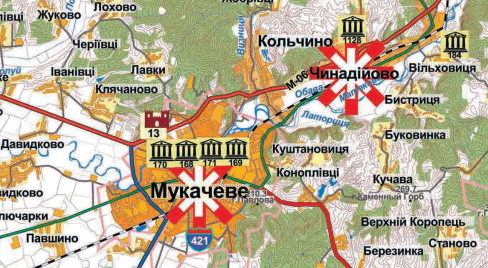 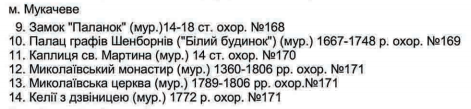 Пам’ятки містобудування та архітектури  місцевого значенняМукачево  Театр (мур.) 1895 рРатуша (мур.) 1904-1910 рр.Дитячий садок (мур.) 1905-1906 рр. Школа-інтернат (мур.) 1916 р. Кінотеатр (мур.) 1929 р. Старі корпуси з-ду “Мукачівприлад” (мур.) 1909 р. Банк (мур.) 1927-1934 рр. Кооперативний технікум (мур.) 1923-1928 рр. Комплекс забудови (мур.) 1927-1935 рр. вул. Недецеї, Грушевського, від Спортивної до Садової, пл. Миру, від вул. Пушкіна до вул. Я.Мудрого Будинок штабу прикордонних військ (мур.) 1927 р. Лікарня (мур.) 1928-1934 рр. Солодовня пивзаводу (мур.) 1925 р. Обласна дитяча лікарня (мур.) 1928 р. Додаток 5.
Проект Генерального плану (коригування) м.Мукачево, 2014 року 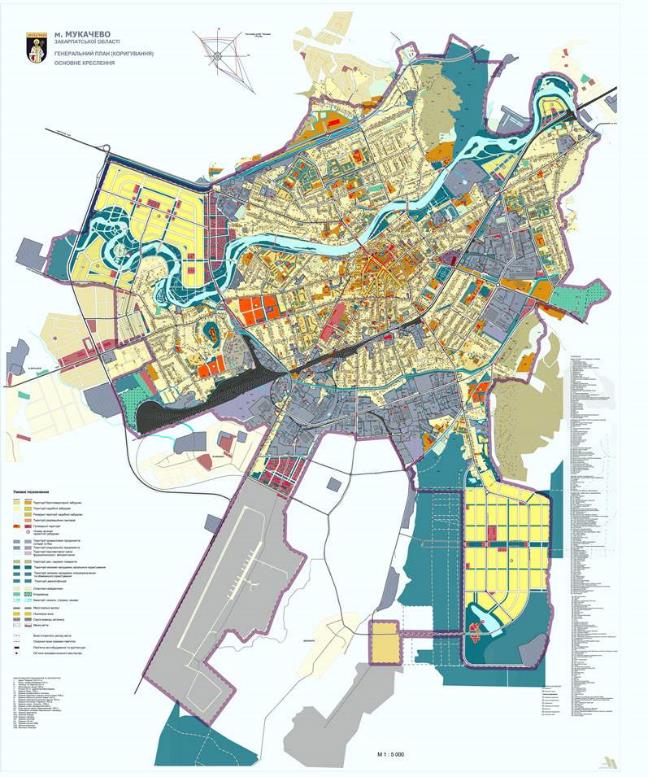 https://mukachevo-rada.gov.ua/index.php/hromadianam/pro-mukacheve/heneralnyi-plan-mistaДодаток 6. 
План зонування (зонінг) м.Мукачево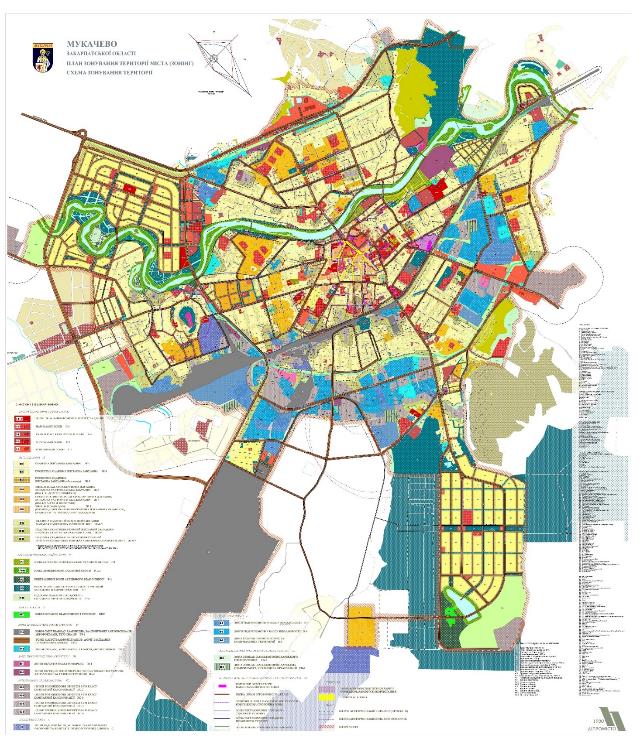 https://mukachevo-rada.gov.ua/index.php/hromadianam/pro-mukacheve/plan-zonuvannya-zoningДодаток 7. 
Природно ресурсний потенціал м.Мукачево та прилеглих територій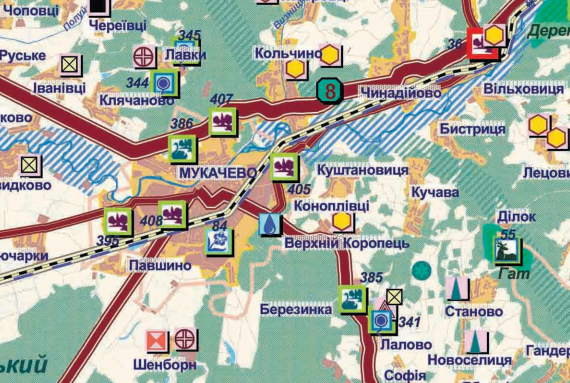 Умовні позначенняДодаток 8.
ПЕРЕЛІК об'єктів комунальної власності, що підлягають приватизації в 2019 році шляхом аукціонуДодаток 9. 
Проекти Мукачівської міської ради, що подавались до Державного фонду регіонального розвитку (ДФРР)Додаток 10. 
Перелік готельних господарства, приватних садиб та хостелів міста Мукачево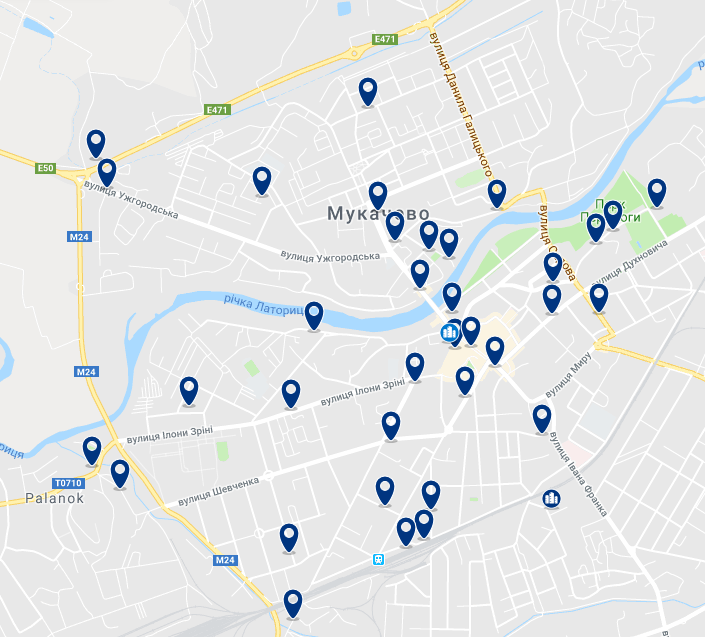 Додаток 11. 
Карта транспортних сполучень на території Мукачево та Мукачівського району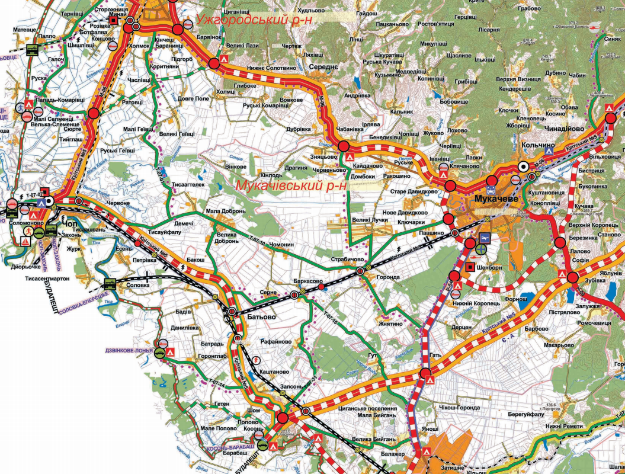 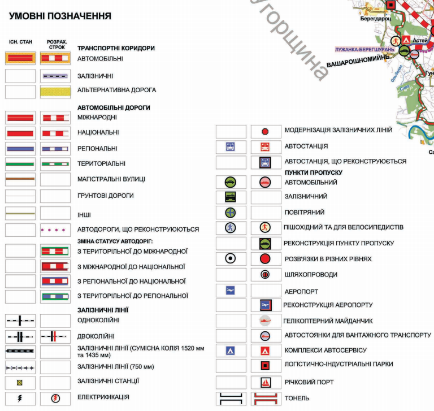 Додаток 12. 
Розклад руху пасажирських поїздів по станції Мукачево Додаток 13. 
Перелік автобусних маршрутів загального користування м.МукачевоДодаток 14. 
Презентація проекту «Міжнародний аеропорт Мукачево»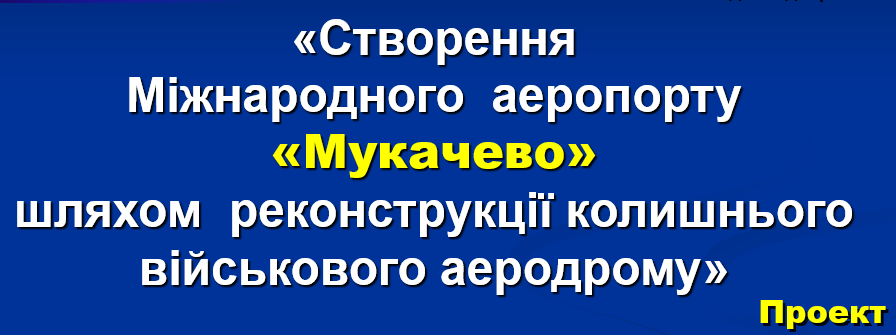 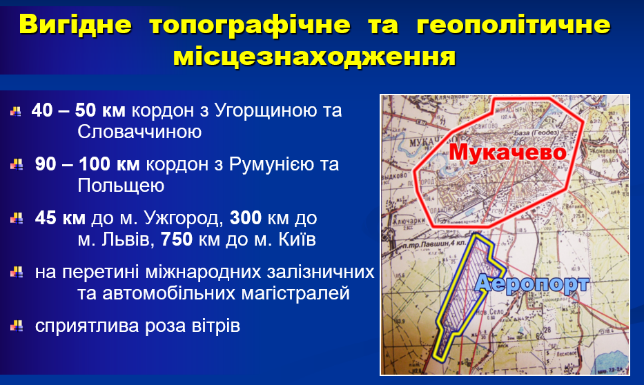 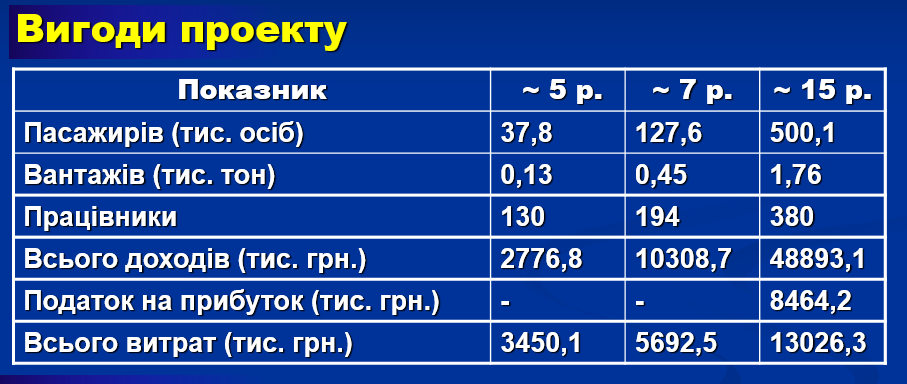 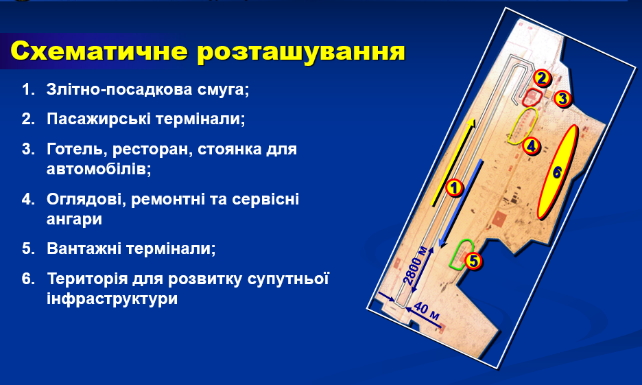 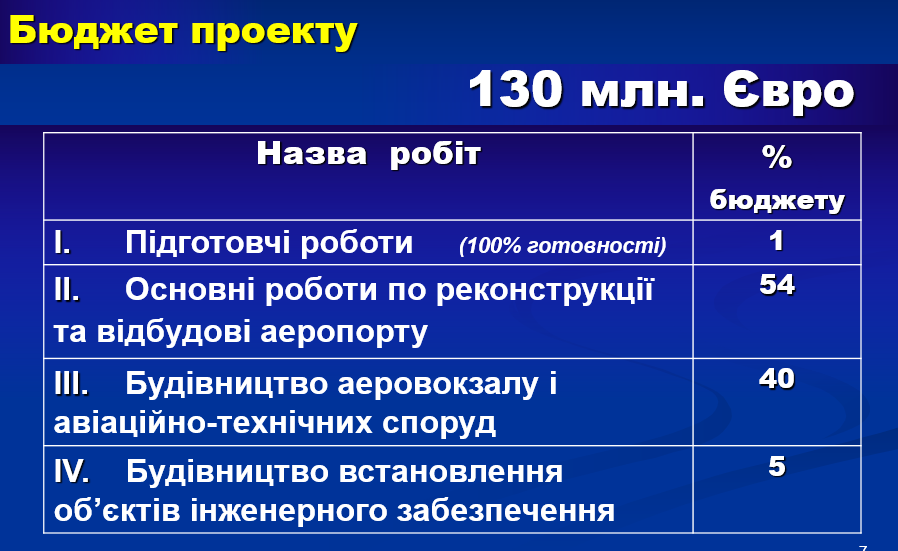 Додаток 15. 
ПЕРЕЛІК Об’єднань співвласників багатоквартирних будинків (ОСББ)
м. Мукачево1. вул. Духновича Олександра, 97, (ОСББ „Магістраль”);2. вул. Великогірна,77, (ОСББ „Котедж”);3. вул. Верді Джузеппе, 4, (ОСББ „Говерла”);4. вул. Митрака Олександра, 69, (ОСББ „Беркут”);5. вул. Лисенко, 10, (ОСББ „Веста”);6. вул. Міцкевича адама,2”Б”, (ОСББ „Туя”);7. вул. Свято - Михайлівська, 6, (ОСББ „Альмавір”);8. вул. Сєченова Івана, 21, (ОСББ „Супутник-М”);9. вул. Берегівська,28”А”, (ОСББ „Наша оселя-15”);10. вул. Берегівська, 28, (ОСББ „Тиса”);11. вул. Мічуріна Івана, 3, (ОСББ „Мічуріна 3”);12. вул. Парканія Івана, 10, (ОСББ „Злагода”);13. вул. Воробйова Олександра, 55”г”, (ОСББ „Дарина”);14. вул. Університетська,7 «В», (ОСББ „Весна-2”);15. вул. Росвигівська, 7”А”, (ОСББ „Росвигово”);16. вул. Гуртова Олексія, 8, (ОСББ «Паланок”);17. вул. Духновича Олександра, 103, (ОСББ „Весна 103”);18. вул. Кооперативна, 71”А”, (ОСББ „Сяйво71А”);19. вул. Миру, 13, (ОСББ „Меліса”);20. вул. Митрополта Влодимира, 36, (ОСББ „Промінь 36”);21. вул. Зріні Ілони 111 «А», (ОСББ «І.Зріні 111а»);22. вул. Шевченка Тараса, 66Б, (ОСББ "Шевченка 66Б");23. вул. Єлизавети королеви, 26, (ОСББ "Королеви Єлизавети");24. вул. Свято -Михайлівська, 5, (ОСББ «Сакура 5»);25. вул. Свято – Михайлівська, 37, (ОСББ «Індустріальна 37»);26. вул. Свято – Михайлівська, 39, (ОСББ «Комфорт 39»);27. вул. Береша Андрія, 3, (ОСББ «Береша 3»);28. вул. Береста Олексія, 38А, (ОСББ «Паланок Еліт»);29. вул. Берегівська, 28 В, (ОСББ «Під горіхами»);30. вул. Окружна, 11, (ОСББ «Окружна 11»);31. вул. Верді Джузеппе, 6, (ОСББ «Верді 6»);32. вул. Довбуша Олекси, 15, (ОСББ «Довбуша 15»);33. вул. Молодіжна, 19, (ОСББ «Молодіжний тріумф»);34. вул. Митрака Олександра, 60 (ОСББ «ВІАДУК»);35. вул. Духновича Олесандра, 112, (ОСББ «Інтуріст 112»);36. вул. Митрополита Володимира, 34, (ОСББ « Престиж 34»);37. вул. Шевченка Тараса, 70, (ОСББ «Севенті»);38. вул. Музикальна, 3, (ОСББ «Родина 2016»);39. вул. Береста Олексія,40, (ОСББ «Береста 40»);40. вул. Свято-Михайлівська,35А, (ОСББ «Мрія 2016»);41. вул. Проніна Василя, 116А, (ОСББ «Цілюще джерело»);42. вул. Свято –Михайлівська,46, (ОСББ «Свято-Михайлівське 46»);43. вул. Свято-Михайлівська, 35, (ОСББ «Затишок 35»);44. вул. Береста Олексія, 34, (ОСББ «Паланок 34»);45. вул. Духновича Олександра, 24, (ОСББ «Духновича 24»);46. вул. Росвигівська, 24, корпус В-Г, (ОСББ «ЗОРЯ»).47. вул. Великогірна, 30, (ОСББ “Молодіжне 30”)48. вул. Великогірна, 32, (ОСББ “Молодіжне 32”)Житлово-будівельних кооперативів в м. МукачевоЖБК «Маяк» вул. Парканія Івана, 14;ЖБК «Зміна» вул. Закарпатська, 6;ЖБК «Карпати» вул. Верді Джузеппе, 2;ЖБК-1 вул. Млинська, 9;ЖБК-1 вул. Млинська, 11;ЖБК «Марія» вул. Кооперативна, 10;ЖБК «Залізничник» вул. Підгорянська, 98 А;ЖБК «Нарцис» вул. Росвигівська, 28;ЖБК «Мрія» вул. Митрополита Володимира, 2;ЖБК «Сучасник» вул Митрополита Володимира, 32;ЖБК «Романтик» вул. Митрополита Володимира, 28;ЖБК «Сонячний» вул. Митрополита Володимира,24;ЖБК «Прогрес» вул. Данила Галицького, 51;ЖБК «Підсніжник» вул. Данила Галицького, 59;ЖБК-3 вул. Підопригори, 5;ЖБК «Світанок» вул. Росвигівська, 3;ЖБК «Закарпаття» вул.Росвигівська, 3;ЖБК «Ювілейний» вул. Росвигівська, 24;ЖБК «Смерічка» вул. Першотравнева Набережна, 6 Б;ЖБК «Дружба» вул. Першотравнева Набережна, 8;ЖБК «Латориця» вул. Апостола Данила, 4;ЖБК «Марія» Кооперативна 8;ЖБК «Марія» Кооперативна 4;ЖБК «Марія» Кооперативна 2.Відомчих будинків м. МукачевоВул. Осипенка Олександра, 39 Б - СПМ «Докуст»;Вул. Глібова Леоніда, 1 - Мукачівське Управління осушувальних систем та протипаводкових спорудВул. Глібова Леоніда, 13 - Мукачівське Управління осушувальних систем та протипаводкових споруд;Вул. Петкі Шандора, 1 - ТОВ «Мукачівська МПМК-12»;Вул. Свято-Михайлівська, 12 - ТОВ «Мукачівська МПМК-12»;Вул. Зайця Володимира, 13 - ТОВ «Будсервіс»;Вул. 26 Жовтня, 13 - ЗАТ «Мукачівське МБУ № 6»;Вул. Мічуріна Івана, 1 - ТОВ „Будсервіс”,Вул. Диканя Михайла, 6”а” - ЗАТ „Мукачівське МБУ № 6”;Вул. Диканя Михайла, 6 - РайДУ;Вул. Берегівська, 28”б” - ТОВ «Мукачівська МПМК-12»;Вул. Пряшівська, 8 — ЗАТ “Мукачівське МБУ № 6”Вул. Трояна Михайла, 1 - Мукачівське управління осушувальних систем та протипаводкових споруд.Додаток 16. 
Схема електропостачання Мукачівського регіону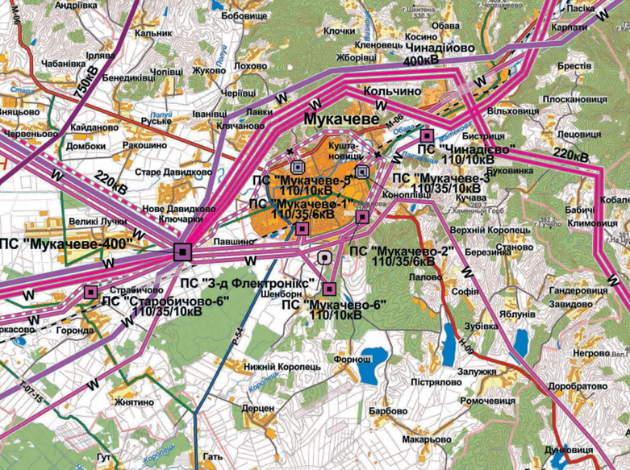 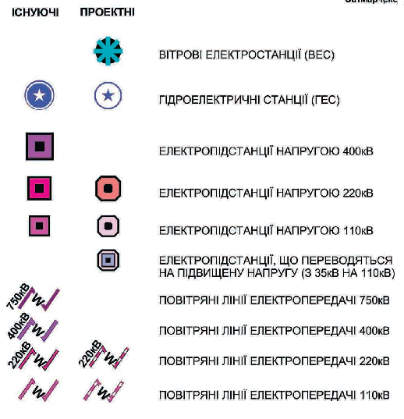 Додаток 17. 
Дошкільні навчальні закладиУ 2019 році у Мукачеві відкрили новий дитячий садочок для ромських дітей в рамках угорської програми будівництва дитячих садків на Закарпатті. Садочок розрахований на три групи – 45 дітей, віком від 2-ох до 5-ти років. Заняття з дітьми проводиться українською та угорською мовами. Крім цього у планах є заняття англійською мовою. Загальноосвітні навчальні заклади МукачевоКількість та наповнюваність класівРейтинг освітніх закладів за результатами зовнішнього незалежного оцінювання, отриманими випускниками шкіл у 2018 році (із 306 закладів)Заклади вищої освітиМукачівський державний університет (МДУ) – сучасний вищий навчальний заклад європейського спрямування, який здійснює підготовку висококваліфікованих фахівців за всіма освітньо-кваліфікаційними рівнями. МДУ створений у 2008 році. В рейтингу університетів "ТОП-200 Україна" (2018) займає 170 місце. Організацію навчальної, науково-методичної, наукової та виховної роботи в університеті забезпечують факультети:економіки, управілння та інженеріїтуризму і готельно-ресторанного бізнесу;педагогічний;гуманітарний.В складі МДУ є Виноградівський державний коледж, який готує фахівців за такими спеціальностями:ЕлектропостачанняБудівництво, монтаж і експлуатація ліній електропередачМонтаж, обслуговування засобів і систем автоматизації технологічного виробництваШвейне виробництвоВиготовлення виробів із шкіриОбслуговування та ремонт обладнання підприємств текстильної та легкої промисловостіФінанси і кредитОрганізація туристичного обслуговування та Мукачівський гуманітарно-педагогічний коледж, який готує фахівців за такими спеціальностями:Початкова освітаДошкільна освітаМузичне мистецтвоФінансування галузі освітаНа фінансування галузі освіти бюджетом міста на 2019 рік передбачено 340 млн. грн. за ключовими статтями:                                                                                                                                    млн.грн.Додаток 18. 
Основні характеристики медичних закладів МукачевоПоказники медичних закладів м.Мукачево у 2018 роціУ 2018  році на фінансування цільових медичних програм виділено загалом 23 717,0 тис.грн.Впроваджено оплату за надані послуги при проведенні оперативних втручань на серці при наданні високоспеціалзованої медичної допомоги в ДУ «Національний інститут серцево-судинної хірургії імені М.М. Амосова» НАМН України, послугами скористалось 16 осіб на суму 1 940,0 тис.грн.Програма розвитку та вдосконалення нефрологічної служби.Використано 490,9тис.грн., що дало можливість забезпечити медикаментозний супровід при програмному та перитонеальному діалізі 18 пацієнтів, що є інвалідами І-ї групи.Програма боротьби з онкологічними захворюваннями .Використано 3 876,0 тис.грн., з яких за звітній період використано всі проти 3000,0 тис.грн. за минулий рік. В результаті реалізації програми забезпечено хіміотерапією 56 онкохворі, що становить 100% від потреби. Всі потребуючі забезпечені симптоматичним лікуванням.Програми медикаментозне забезпечення осіб з трансплантованими органами.План використання коштів по програмі скоригований у сторону зменшення до 105,0 тис.грн. у зв’язку з забезпеченням ліками на державному рівні.Програма допомоги хворим на фенілкетонуріюВикористано 644,0 тис. грн., в минулому році 350,0 тис.грн. Профінансовано відповідно до потреби.Програма забезпечення медикаментами ветеранів ВВВ та виробами медичного призначення .Використано 1 434,0 тис.грн. проти 1200 ,0 тис. грн. в минулому році.Програма безкоштовного відпуску ліків за рецептами лікарів, у разі амбулаторного лікування окремих груп населення та певних категорій захворюваньПрофінансовано на суму 5 700,0 тис.грн. проти 3000,0 тис. грн. в минулому році. Правом на отримання ліків на пільгових умовах скористалось 12 687 громадяни.Програма реабілітації інвалідів.Забезпечено кало- та сечоприймачами 27 хворих на суму 378,9тис. грн. План використання коштів по програмі скоригований у сторону зменшення у зв’язку з забезпеченням виробами медичного призначення на державному рівні.Програма «цукровий та нецукровий діабет».Використано 2 790,9тис. грн. для придбання препаратів інсуліну та цукрознижуючих ліків, що забезпечило необхідну потребу.Програма дороговартісної спеціалізованої та високоспеціалізованої медичної допомоги.На фінансування використано 7 601,0 тис.грн., що дало можливість виконати наступне:ендопротезування кульшових суглобів 48 містян на суму 1 850,0 тис.грн.;забезпечення розхідними матеріалами при проведенні операцій на серці в умовах обласного клінічного кардіологічного диспансеру на суму 3 100,6 тис.грн. 45 мешканцям міста;оперативні втручання різного ступеню важкості з встановленням різних видів фіксаторів 68 особам на суму 1834,0 тис. грн.;оперативних втручань при патології органів зору ( катаракта) використано 318,8 тис. грн. і надано допомогу 45 жителям міста, що є пенсіонерами;містянам з вадами слуху придбано слухові апарати на суму 499,0 тис. грн, які отримали 53 пацієнтів.Програма зміцнення матеріально-технічної бази закладів охорони здоров’я міста.З метою зміцнення матеріально-технічної бази закладів охорони здоров’я придбано медичне обладнання на суму 1020,0 тис.грн.Впровадження системи електронного обліку пацієнтів.Для підвищення продуктивності роботи медичних працівників впроваджено систему електронного обліку пацієнтів та впровадження електронних протоколів лікування, оцінка якості надання медичної допомоги у всіх відділеннях стаціонару, районної поліклініки та ЦПМСД м.Мукачево. Вартість проекту 6 440,0 тис.грн. які працюють як єдина інформаційна медична система в місті.Мукачівська ЦРЛ.Забезпечено 100% медикаментозне лікування хворих в стаціонарі Мукачівської ЦРЛ.Всього у поточному році на придбання медикаментів передбачено 27000000,0 грн. На 1 ліжко-день на медикаменти виділено 155,51 гривень проти 147,0 грн. в минулому році .Проведено роботи по покращенню умов перебування пацієнтів та умов праці медичних працівників комунальних закладів охорони здоров’я м.Мукачева.Відремонтовано санвузли у терапевтичному та гастроентерологічному відділеннях на суму 380,0 тис.грн.Проведено роботи по заміні вікон у терапевтичному, пульмонологічному, гастроентерологічному, неврологічному відділеннях. Загальна вартість робіт 782,0 тис.грн.Проведена виплата премії у розмірі посадового окладу всім медичним працівникам закладів охорони здоров’я м. Мукачево до новорічних свят. Щорічна сума преміальних становить 8085,846 тис.грн.Протягом звітного періоду у Мукачівській центральній районній лікарні проліковано в стаціонарних відділеннях 18 354 пацієнтів, містян 9 226, мешканців Мукачівського району 9 128 осіб Додаток 19. 
Мережа закладів культури і мистецтв м.МукачевоМистецьку освіту в місті забезпечують 4 початкові спеціалізовані мистецькі навчальні заклади (школи естетичного виховання), які надають державні гарантії естетичного виховання підростаючого покоління: Мукачівська дитяча школа мистецтв №1 ім. С. Мартона;Мукачівська дитяча школа мистецтв №2;Мукачівська дитяча художня школа ім. М. Мункачі:Мукачівська хорова школа хлопчиків та юнаків.Культурно-дозвіллєві та інформаційні потреби населення забезпечують:міський Будинок культури;центр культури і відпочинку “Паланок”;Мукачівський драматичний театр;Мукачівська міська централізована бібліотечна система (3 бібліотеки);Мукачівський історичний музей (знаходиться на самофінансуванні).Загальна кількість штатних одиниць - 262 чол. З них - 19 фахівців бібліотечної справи, 111 педагогічний склад, 34 акторський склад, художній персонал, 15 клубних працівників, 6 спеціалістів, 77 обслуговуючий персонал, робітникиНа утримання вищенаведених закладів (окрім Мукачівського історичного музею, який знаходиться на самофінансуванні) з місцевого бюджету у 2018 році було передбачено 32 418,9 тис.грн. З метою створення необхідних умов для позитивних змін у галузі культури міста 30 листопада 2017 року рішенням 33 сесії Мукачівської міської ради 7 скликання затверджено міську комплексну Програму розвитку культури і мистецтв міста Мукачева на 2018-2020 роки. Фінансове забезпечення її виконання здійснювалось за рахунок міського бюджету Мукачева. Обсяг коштів на 2018-2020 роки становить 6 922,5 тис.грн. (6 922 500,00 грн.). На 2018 рік Програмою передбачено 2 245,0 тис.грн. (2 245 000,00 грн.), використано — 2 033,1 тис.грн. (2 033 056,71 грн.).Кошти, використані згідно Програми розвитку культури і мистецтв міста Мукачева були спрямовані на:культурно-масову роботу (організація та проведення загальноміських культурно-мистецьких заходів, фестивалів, конкурсів; забезпечення участі учнів, викладачів, творчих колективів закладів культури і мистецтв у фестивалях, конкурсах різних рівнів, видання книг, спеціалізованої літератури); вручення премій та стипендій Мукачівської міської ради (стипендії учням мистецьких шкіл міста;;модернізація матеріально-технічної бази закладів культури і мистецтв, оснащення сучасним обладнанням (комп'ютерна та оргтехніка, музичні інструменти, художній інвентар, охоронна сигналізація та відеоспостереження, світлове та звукове обладнання, сценічні костюми та взуття для колективів тощо;підтримка об'єктів в належному робочому стані, поточний ремонт закладів;розвиток та забезпечення діяльності міської централізованої бібліотечної системи (передплата періодичних видань та придбання книг);міжнародне співробітництво (забезпечення участі учнів мистецьких шкіл та творчих колективів закладів культури у міжнародних конкурсах, фестивалях; прийом іноземних виконавців, творчих колективів);створення міжгалузевої системи підготовки педагогічних кадрів (підвищення кваліфікації працівників закладів культури і мистецтв).Мукачівський історичний музей.Кількість працюючих 40 чоловік. З них:- 14 спеціалістів- 4 обслуговуючий персонал- 22 робітників.Мукачівський історичний музей, в оперативному управлінні якого знаходиться найпопулярніша і найвідвідуваніша туристична родзинка Мукачева - Мукачівський замок “Паланок”, за звітній період відвідало 229 745 осіб, з них: 138 595 - дорослих, 33 865 - пільгові категорії (студенти, пенсіонери), 57 285 - дітей.У порівнянні з 2017 роком відвідуваність музею зменшилась на 52 715 осіб або на 19%. Зменшення відвідуваності спричинено рядом чинників, найбільш важливу роль з яких займає загальна соціально-економічна ситуація в Україні, перебої в роботі транспорту (відсутність залізничних квитків), зростання попиту на закордонні туристичні послуги та ін.Працівниками Мукачівського історичного музею проведена чимала робота над реконструкцією древньої історичної пам'ятки міста та благоустрою території. У середньому дворі “Паланку”: незручне дворове покриття з річкового каменю, що був викладений у середині 90-х років минулого століття, замінили на бруківку, оновлено і пофарбовано фасади будівель Середнього двору, встановлено вхідні двері, проведено очистки ровів тощо. Розпочали діяти нові музейні зали: Меморіальна кімната, присвячена князю Федору Корятовичу та експозиційні зали із колекції старожитностей музею “Сріберна земля” ім. Василя Тегзи. А також встановлено нову скульптуру - пам'ятник кельту, представнику першої цивілізації на Закарпатті.Окремі заклади культури і мистецтв потребують капітальних ремонтів, модернізації та додаткового технічного оснащення, відповідно до вимог сьогодення. Особливої уваги потребує пам’ятка архітектури національного значення «Білий Палац Шенборнів», у якій розташована дитяча художня школа ім. М. Мункачі і, яка, відповідно до Закону України «Про охорону культурної спадщини», вимагає відповідного матеріально-технічного забезпечення. Школи естетичного виховання та клубні заклади потребують постійного оновлення сценічних костюмів, придбання музичних інструментів, тематичного оформлення сцени, спеціальних меблів тощо. Бібліотеки централізованої бібліотечної системи потребують щорічного поповнення бібліотечних фондів, передплату періодичних видань, впровадження сучасних інформаційних технологій та ін. Мукачівський драматичний театр потребує якісного світлового та звукового обладнання глядацької зали, одягу сцени, нових сценічних костюмів, декорацій, поточних ремонтів приміщень тощо.Для вирішення вищенаведених проблем необхідна цільова програма, за рахунок бюджетних коштів якої буде більш ефективніший результат роботи закладів культури і мистецтв міста.Додаток 20. 
Дані по кількості наданих адміністративних послуг за 2017 та 2018 рокиНадходження до місцевого бюджетутис.грнДодаток 21.
Зона потенційної природно-техногенної небезпеки на території м.Мукачево та прилеглих територій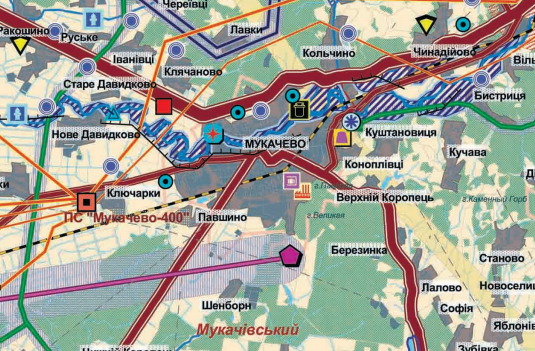 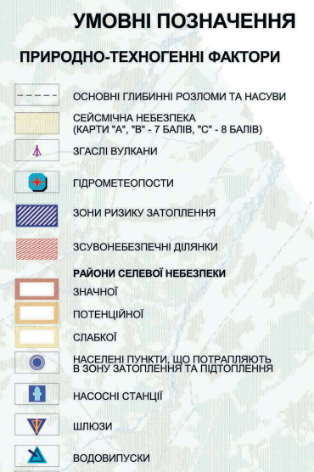 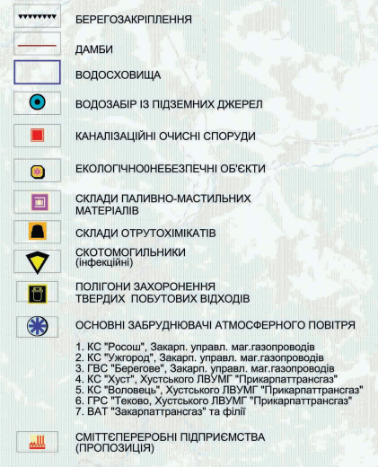 Секретар міської ради							І. МАНЯКРегіонПлоща, тис.км2Площа у % до загальної площі/району/області Населення, тис.осібНаселення у % до населення/району/областіГустота населення*м. Мукачево28,22,7/0,285,985/63146,2Мукачівський район998,27,8100,57100,6Закарпатська область12753,0-1257,1-98,7Суб'єкт висуванняКількість обраних депутатів%Політична партія Єдиний Центр1747.22Партія «Відродження»925.00Політична партія Всеукраїнське об'єднання «Батьківщина»411.11«КМКС» Партія угорців України38.33Політична партія «Об'єднання „Самопоміч“»38.33ПоказникиДані 2018 рокуДані 2018 рокуДані 2018 рокуПоказникиМукачевоУжгородКоломияСтатус населеного пунктуМісто обласного значення, районний центрОбласний центрМісто обласного значення, ОТГ, районний центрДемографія, осібДемографія, осібДемографія, осібДемографія, осібНаселення85 900113 96070664Природній приріст/скорочення-44-100-146Сальдо міграції-101+89+440Територія, гаТериторія, гаТериторія, гаТериторія, гаТериторія, у тому числі:2 824,33 622,04 110забудовані землі 1 966,62367,82 178,56сільськогосподарські угіддя532,9451,0745,0Зайнятість населення та безробіттяЗайнятість населення та безробіттяЗайнятість населення та безробіттяЗайнятість населення та безробіттяКількість штатних працівників, осіб24 20041 60010 800Зареєстровані безробітні, осіб294358743Середня заробітна плата, грн.9 3809 6607 833ЕкономікаЕкономікаЕкономікаЕкономікаКількість суб’єктів господарювання, одиниць203666081793Кількість підприємств, один.6981638716Кількість малих підприємств, один.5681397591Обсяг реалізованої продукції, (товарів/послуг), млн. грн.2 660,14 416,71 094, 01Капітальні інвестиції на одну особу, грн9 914,48 006,46 435,6Прямі іноземні інвестиції, тис. дол. США 23 791,749 483,517 900Сальдо зовнішньої торгівлі товарами (експорт/імпорт), млн. дол.США+16,3+8,4+1,8Сальдо зовнішньої торгівлі послугами (експорт/імпорт), млн. дол.США+93,0+36,3-ФінансиФінансиФінансиФінансиВласні доходи, млн. грн.643,4898,8603,6Видатки, млн. грн.1 140,81 499,1659.1                                                                                                                                                                                                                                                                                                                                                                                                                                                                                                                                                                                                                                                                                                                                                                                                                                                                                                                                                                                                                                                                                                                                                                                                                                                                                                                                                                                                                                                                                                                                                                                                                                                                                                                                                                                                                                                                                                                                                                                                                                                                                                                                                                                                                                                                                                                                                                                                                                                                                                                                                                                                                                                                                                                                                                                                                                                                                                                                                                                                                                                                                                                                                                                                                                                                                                                                                                                                                                                                                                                                                                                                                                                                                                                                                                                                                                                                                                                                                                                                                                                                                                                                                                                                                                                                                                                                                                                                                                                                                                                                                                                                                                                                                                                                                                                                                                                                                                                                                                                                                                                                                                                                                                                                                                               Комунальна інфраструктураКомунальна інфраструктураКомунальна інфраструктураКомунальна інфраструктураПитома вага загальної площі, обладнаної, %Питома вага загальної площі, обладнаної, %Питома вага загальної площі, обладнаної, %Питома вага загальної площі, обладнаної, %Водопроводом та каналізацією98,299,9100Гарячим водопостачання91,591,1*Газом95,294,3100Соціальна інфраструктураСоціальна інфраструктураСоціальна інфраструктураСоціальна інфраструктураЖитловий фонд, тис.м21 8982 948850Кількість ДНЗ, один.272418Кількість ЗОШ та НВК, один.212718Кількість медичних закладів, один., у тому числі111412амбулаторій загальної практики – сімейної медицини, один.9911Кількість закладів культури, один.11812Кількість спорт. споруд, один.779061Якась одна сильна сторона, що надає перевагу у розвиткуТранскордонний логістичний вузол та промисловий центр ЗакарпаттяОсвітній та культурно-історичний центр ЗакарпаттяРегіональний економічний і культурно-туристичний центр Прикарпаття та Покуття, ворота до ГуцульщиниНазва міста/районуОбластьІндексРейтингМагдалинівськийДніпропетровська85,11м. УжгородЗакарпатська49,7323м. ЧопЗакарпатська47,0355м. МукачевоЗакарпатська46,5361м. ХустЗакарпатська46,4362Регіони20142015201620172018Чисельність населення, тис.осібЧисельність населення, тис.осібЧисельність населення, тис.осібЧисельність населення, тис.осібЧисельність населення, тис.осібЧисельність населення, тис.осібм.Мукачево85,785,986,386,085,9Мукачівський район101,3101,3101,4100,7100,5Закарпатська область1259,61256,31255,91255,31258,1Щільність населення на км2, осібЩільність населення на км2, осібЩільність населення на км2, осібЩільність населення на км2, осібЩільність населення на км2, осібЩільність населення на км2, осібм.Мукачево3131,43148,73151,53146,23146,2Мукачівський район100,8100,8100,7100,6100,6Закарпатська область98,498,598,498,698,7Народжуваність на 1000 наявного населення, %Народжуваність на 1000 наявного населення, %Народжуваність на 1000 наявного населення, %Народжуваність на 1000 наявного населення, %Народжуваність на 1000 наявного населення, %Народжуваність на 1000 наявного населення, %м.Мукачево12,112,411,510,110,1Мукачівський район14,614,113,813,413,1Закарпатська область14,613,212,712,111,6Смертність на 1000 наявного населення,%Смертність на 1000 наявного населення,%Смертність на 1000 наявного населення,%Смертність на 1000 наявного населення,%Смертність на 1000 наявного населення,%Смертність на 1000 наявного населення,%м.Мукачево10,310,611,711,610,7Мукачівський район13,012,612,111,811,6Закарпатська область11,811,811,911,912,0Регіониобидві статічоловікижінким.Мукачево85 23839 74345 495Мукачівський район100 38247 76052 622Закарпатська область1 255 322603 565651 757РегіонЧисельність населення, осібЧисельність населення, осібЧисельність населення, осібВідсотків до всього населенняВідсотків до всього населенняВідсотків до всього населенняРегіон0–14років15–64років65 років істаршому0–14років15–64років65 років істаршомум.Мукачево15093598501029517,770,212,1Мукачівський район20052683611196920,068,111,9Закарпатська область25121585710514700220,068,311,7Регіони20142015201620172018*Природний приріст, скорочення (–)Природний приріст, скорочення (–)Природний приріст, скорочення (–)Природний приріст, скорочення (–)Природний приріст, скорочення (–)Природний приріст, скорочення (–)м.Мукачево15820-125-44-113Мукачівський район16225-45-185-129Закарпатська область35691239661-525-952кількість живонародженихкількість живонародженихкількість живонародженихкількість живонародженихкількість живонародженихкількість живонародженихм.Мукачево1065960872872748Мукачівський район14771345127511641094Закарпатська область1837716788160001455213012кількість померлихкількість померлихкількість померлихкількість померлихкількість померлихкількість померлихм.Мукачево907940997916861Мукачівський район13151320132013491223Закарпатська область1480815549153391507713964Регіони20142015201620172018Кількість прибулихКількість прибулихКількість прибулихКількість прибулихКількість прибулихКількість прибулихм.Мукачево1186640266504Мукачівський район50039081165Закарпатська область6592485033116013Кількість вибулихКількість вибулихКількість вибулихКількість вибулихКількість вибулихКількість вибулихм.Мукачево874670443605Мукачівський район505460219435Закарпатська область7445574042936110Міграційний приріст, скорочення (-)Міграційний приріст, скорочення (-)Міграційний приріст, скорочення (-)Міграційний приріст, скорочення (-)Міграційний приріст, скорочення (-)Міграційний приріст, скорочення (-)м.Мукачево312-30-177-101Мукачівський район-5-70-138-270Закарпатська область-853-890-982-97Регіони20142015201620172018*м.Мукачево470-10-302-145-12Мукачівський район157-45-183-455-348Закарпатська область2716349-381-622--952Регіони20142015201620172018*Кількість штатних працівників,  зайнятих у всіх галузях економіки, тис.осібКількість штатних працівників,  зайнятих у всіх галузях економіки, тис.осібКількість штатних працівників,  зайнятих у всіх галузях економіки, тис.осібКількість штатних працівників,  зайнятих у всіх галузях економіки, тис.осібКількість штатних працівників,  зайнятих у всіх галузях економіки, тис.осібКількість штатних працівників,  зайнятих у всіх галузях економіки, тис.осібм.Мукачево25,623,724,024,222,8Закарпатська область179,3172,0169,4165,0162,6Кількість зареєстрованих безробітних, осібКількість зареєстрованих безробітних, осібКількість зареєстрованих безробітних, осібКількість зареєстрованих безробітних, осібКількість зареєстрованих безробітних, осібКількість зареєстрованих безробітних, осібм.Мукачево606533329294249Закарпатська область100418952592752104 600Навантаження на одне вільне робоче місце,осібНавантаження на одне вільне робоче місце,осібНавантаження на одне вільне робоче місце,осібНавантаження на одне вільне робоче місце,осібНавантаження на одне вільне робоче місце,осібНавантаження на одне вільне робоче місце,осібм.Мукачево25412543Закарпатська область18371463Регіони20142015201620172018Середньомісячна заробітна плата штатних  працівників, грнСередньомісячна заробітна плата штатних  працівників, грнСередньомісячна заробітна плата штатних  працівників, грнСередньомісячна заробітна плата штатних  працівників, грнСередньомісячна заробітна плата штатних  працівників, грнСередньомісячна заробітна плата штатних  працівників, грнм.Мукачево2 931   3 6044 7246 7159 380Закарпатська область2 744   3 3814 2986 3558 390Заборгованість із виплати заробітної плати, тис.грнЗаборгованість із виплати заробітної плати, тис.грнЗаборгованість із виплати заробітної плати, тис.грнЗаборгованість із виплати заробітної плати, тис.грнЗаборгованість із виплати заробітної плати, тис.грнЗаборгованість із виплати заробітної плати, тис.грнм.Мукачево721,7790,6909,1747,1749,7Показники/роки20152016201720182019Загальні доходи, тис. грн.555 911,0651 541,51 020 768,01 154 393,81 222 713,3Власні доходи, тис. грн.248 981,1303 794,9587 845,8643 368,9648 600,0Частка власних доходів у загальних,%44,846,658,655,753,0Показники/роки20152016201720182019Податок та збір на доходи фізичних осіб131 977,4142 170,0 246 857,9346 946,8400 399,2 Акцизний збір65 893,875 861,5 77 639,8101 350,6105 745,9 Податок на майно*16 854,918 688,7 49 665,741 196,755 356,4 Єдиний податок29 040,329 910,0 56 760,868 352,174 091,7 Власні надходження бюджетних установ22 246,524 097,9 33 383,933 925,937 190,9Статті доходуСумаПлата за оренду майна бюджетних установ  1 547,8Кошти від відчуження майна, що   перебуває в комунальній власності  348,2Кошти від продажу земельних ділянок несільськогосподарського призначення, що перебувають у державній або комунальній власності36 244,5Орендна плата (земельні ділянки ) з юридичних осіб  8 043,8Орендна плата (земельні ділянки) з фізичних осіб  1 403,9Надходження від орендної плати за користування цілісним майновим комплексом та іншим майном, що перебуває в комунальній власності 623,3Показники/роки20152016201720182019Бюджет розвитку4 879,27 650,047 051,350 040,053 500,0  Показники/роки20152016201720182019Освітня субвенція75 114,175 114,1 97 919,4103 111,4129 267,5Медична субвенція55 892,356 378,497 536,672 329,260 893,9Соціальні субвенції202 474,1216 254,0 226 406,2271 876,1221 717,5  Показники/роки20152016201720182019Реверсна дотація3 474,23 474,218 323,735 848,646 625,4 Органи місцевого самоврядування15 131,223 702,7 37 967,747 340,672 961,2Освіта142 295,5165 750,0250 851,3301 520,7327 761,7Охорона здоров`я96 149,862 380,1 154 306,4182 601,0177 036,5Соціальний захист населення202 345,1216 716,4 252 128,4295 238,3266 562,5Культура і мистецтво10 790,419 089,3 41 215,740 144,147 579,1Спорт1 962,32 679,54 780,95 454,47 672,3Благоустрій міста31 536,340 864,9 64 943,172 485,543 269,6Утримання та розвиток інфраструктури доріг та дорожньої інфраструктури19 492,817 056,3 21 367,534 603,943 300,0Будівництво та реконструкція об’єктів  соціальної інфраструктури (освіта, медицина, культура, спорт)58 965,163 660,5 31 544,633 189,368 045,9 Всього603 955,2651 541,5 1 046,41 140 823,61 222 713,3Показники/роки20152016201720182019Власні доходи громади, тис. грн.248 981,1303 794,9587 845,8643 368,9648 600,0Видатки на органи місцевого самоврядування, тис. грн.15 131,223 702,7 37 967,747 340,672 961,2Питома вага видатків, %6,17,86,57,411,2№ Назва фінансової установи№ Назва фінансової установиБанкиБанкиБанкиБанки1ЗОД АТ “РайфайзенБанкАваль”11АТ “ОТП Банк”2ПАТ КБ “ПриватБанк” Мукачівська філія ЗАТ КБ Приватбанк12ПАТ АБ “ЕкспресБанк” Мукачівське відділення3ПАТ “ВіЕс БАНК” Закарпатське регіональне відділення13ПАТ “Комінвест Банк”4Філія Закарпатського обласного управління АТ “Ощадбанк”14Роздрібне безбалансове відділення ПАТ “Промінвестбанк”5ПАТ КБ “Надра Банк” ТВ БВ № 061515АБ “УкрГазБанк”6 ПАТ “УкрСибБанк”16АТ “Дельта Банк”7Відділення АТ ДЕІБУ “Укрексімбанк” в м. МукачевоКредитні спілкиКредитні спілки8ПАТ “Ідея Банк”, Відділення в м. Мукачеві “Idea Bank”1Калиновий міст9ПАТ “Кредо банк” в м. Мукачево2Святий Мартін10Мукачівське відділення ПАТ “Альфа Банк”3Сяйво Карпат11АТ “ОТП Банк”Кредитні та мікрофінансові організації Кредитні та мікрофінансові організації 12ПАТ АБ “ЕкспресБанк” Мукачівське відділення1Cash Point13ПАТ “Комінвест Банк”2CreditOK14Роздрібне безбалансове відділення ПАТ “Промінвестбанк”3KF.UA15АБ “УкрГазБанк”4КредитКафе16АТ “Дельта Банк”5КредитМаркетРегіони20142015201620172018Кількість суб'єктів у ЄДРПОУ, од.Кількість суб'єктів у ЄДРПОУ, од.Кількість суб'єктів у ЄДРПОУ, од.Кількість суб'єктів у ЄДРПОУ, од.Кількість суб'єктів у ЄДРПОУ, од.Кількість суб'єктів у ЄДРПОУ, од.м.Мукачево1915   1946174918992036Закарпатська область2173322153208562097621742Форма господарювання20142015201620172018Всього, у тому числі, од.:19151946174918992036фермерське господарство56776приватне підприємство357349286297304колективне підприємство3231161616державне підприємство66555комунальне підприємство4038404144дочірне підприємство2929212122іноземне підприємство44111спільне підприємство5-1-1акціонерне товариство2624191818товариство з обмеженою відповідальністю600635642733821кооператив обслуговуючий1010111115державна організація (установа, заклад)4643433530комунальна організація (установа, заклад)8180666364орган державної влади––101514орган місцевого самоврядування––9911асоціація44455концерн11111філія (інший відокремлений підрозділ)116120105132145кредитна спілка55555політична партія5454343435громадська організація221223180187199релігійна організація6263585961профспілка, об'єднання профспілок7275707372благодійна організація6869575762об'єднання співвласників багатоквартирного будинку2424273943інші*4753313536Регіони20142015201620172018м.Мукачево1 611,8 1 744,71 881,52 197,42 660,1Закарпатська область11 151,813 872,518 471,920 816,121 543,8Регіони20142015201620172018Обсяг виробленої будівельної продукції, млн.грнОбсяг виробленої будівельної продукції, млн.грнОбсяг виробленої будівельної продукції, млн.грнОбсяг виробленої будівельної продукції, млн.грнОбсяг виробленої будівельної продукції, млн.грнОбсяг виробленої будівельної продукції, млн.грнм.Мукачево51,161,6139,1285,0291,9Закарпатська область344,1341,2712,61 357,41 631,0Прийняття в експлуатацію загальної площі житла, тис.м2 Прийняття в експлуатацію загальної площі житла, тис.м2 Прийняття в експлуатацію загальної площі житла, тис.м2 Прийняття в експлуатацію загальної площі житла, тис.м2 Прийняття в експлуатацію загальної площі житла, тис.м2 Прийняття в експлуатацію загальної площі житла, тис.м2 м.Мукачево, всьго25,623,926,040,819,3у т.ч. збудованого фізичними особами23,922,817,128,813,5Закарпатська область395,2442,1336,0419,6428,7Регіони20142015201620172018Зовнішня торгівля товарами (експорт)Зовнішня торгівля товарами (експорт)Зовнішня торгівля товарами (експорт)Зовнішня торгівля товарами (експорт)Зовнішня торгівля товарами (експорт)Зовнішня торгівля товарами (експорт)м.Мукачево, млн. дол. США339,04245,16284,37369,85405,5Закарпатська область, млн. дол. США1382,81094,41211,91446,41 543,9Питома вага у загальнообласному обсязі, %24,522,423,525,626,0Зовнішня торгівля товарами (імпорт)Зовнішня торгівля товарами (імпорт)Зовнішня торгівля товарами (імпорт)Зовнішня торгівля товарами (імпорт)Зовнішня торгівля товарами (імпорт)Зовнішня торгівля товарами (імпорт)м.Мукачево, млн. дол. США281,78239,51297,85359,91389,2Закарпатська область, млн. дол. США1734,61011,51133,41341,71 408,1Питома вага у загальнообласному обсязі, %16,223,726,326,827,0Зовнішня торгівля послугами (експорт)Зовнішня торгівля послугами (експорт)Зовнішня торгівля послугами (експорт)Зовнішня торгівля послугами (експорт)Зовнішня торгівля послугами (експорт)Зовнішня торгівля послугами (експорт)м.Мукачево, млн. дол. США64,2154,4153,0563,1198,1Закарпатська область, млн. дол. США201,0188,9184,0256,9Питома вага у загальнообласному обсязі, %32,028,828,824,6Зовнішня торгівля послугами (імпорт)Зовнішня торгівля послугами (імпорт)Зовнішня торгівля послугами (імпорт)Зовнішня торгівля послугами (імпорт)Зовнішня торгівля послугами (імпорт)Зовнішня торгівля послугами (імпорт)м.Мукачево, млн. дол. США5,654,244,413,555,1Закарпатська область, млн. дол. США33,220,925,821,9Питома вага у загальнообласному обсязі, %17,120,317,116,2Сальдо товарівСальдо товарівСальдо товарівСальдо товарівСальдо товарівСальдо товарівм.Мукачево, млн. дол. США+57,26+5,65-13,48+9,94+16,3Сальдо послугСальдо послугСальдо послугСальдо послугСальдо послугСальдо послугм.Мукачево, млн. дол. США+58,56+50,17+48,64+59,56+93,0Показники20142015201620172018Обсяг роздрібного товарообороту підприємств, основним видом економічної діяльності яких є роздрібна торгівля, млн.грн1 971,32 600,63 031,41 731,02 513,0на одну особу, грн23 00230 20435 16720 12829 255Кількість об'єктів роздрібної торгівлі, од149142144126у т.ч. магазинів130124125114їх торгова площа, тис.м231,531,436,236,2у т.ч. ринків66666забезпеченість торговою площею в розрахунку на 10 тис. населення, м23 6603 6324 2124 216Показники20142015201620172018Кількість аптек та аптечних пунктів, од.34363945Кількість автозаправних станцій, од.1515161616Показники20142015201620172018Фінансовий результат до оподаткування, тис.грн–494 339,0–453 505,586 780,1–156 238,1Прибуткові підприємстваПрибуткові підприємстваПрибуткові підприємстваПрибуткові підприємстваПрибуткові підприємстваПрибуткові підприємстваПитома вага підприємств до загальної кількості, %75,2	79,580,876,0Прибуток, тис.грн315 253,9376 757,5373 795,5404 166,3Збиткові підприємстваЗбиткові підприємстваЗбиткові підприємстваЗбиткові підприємстваЗбиткові підприємстваЗбиткові підприємстваПитома вага підприємств до загальної кількості, %24,8	20,519,224,0Збиток, тис.грн809 592,9830 263,0287 015,4560 404,4Види діяльностіФінан-совийрезультат(сальдо)Підприємства, якіодержали прибутокПідприємства, якіодержали прибутокПідприємства, якіодержали збитокПідприємства, якіодержали збитокВиди діяльностіФінан-совийрезультат(сальдо)у % дозагальноїкількостіпідприємствфінан-совийрезультату % дозагальноїкількостіпідприємствфінан-совийрезультатУсього–156 238,176,0404 166,324,0560 404,4Промисловість–260 178,378,6179 850,821,4440 029,1Будівництво11 273,570,713 046,629,31773,1Оптова та роздрібна торгівля; ремонт автотранспортних засобів і мотоциклів40 960,878,991 961,221,15 1000,4Транспорт, складське господарство,поштова та кур'єрська діяльність53 752,387,376 597,612,722 845,3Інформація та телекомунікації3 571,270,85 923,629,22 352,4Операції з нерухомим майном–13 345,471,724 289,628,337 635,0Професійна, наукова та технічнадіяльність3 459,869,65 948,130,42 488,3Діяльність у сфері адміністративного та допоміжного обслуговування4 362,686,14 478,813,9116,2Охорона здоров'я та наданнясоціальної допомоги493,853,3843,746,7349,9Регіони20142015201620172018Капітальні інвестиції (у фактичних цінах), млн.грнКапітальні інвестиції (у фактичних цінах), млн.грнКапітальні інвестиції (у фактичних цінах), млн.грнКапітальні інвестиції (у фактичних цінах), млн.грнКапітальні інвестиції (у фактичних цінах), млн.грнКапітальні інвестиції (у фактичних цінах), млн.грнКапітальні інвестиції (у фактичних цінах), млн.грнм.Мукачево301,2482,2570,1747,0Закарпатська область2 638,73 778,44 663,05 623,7Капітальні інвестиції на одну особу, у фактичних цінах, грнКапітальні інвестиції на одну особу, у фактичних цінах, грнКапітальні інвестиції на одну особу, у фактичних цінах, грнКапітальні інвестиції на одну особу, у фактичних цінах, грнКапітальні інвестиції на одну особу, у фактичних цінах, грнКапітальні інвестиції на одну особу, у фактичних цінах, грнКапітальні інвестиції на одну особу, у фактичних цінах, грнм.Мукачево3 539,55 639,75 264,19 914,4Закарпатська область2 101,93 007,03 712,34 478,72017201720162016Сума% до загальн. обсягуСума% до загальн. обсягуУсього746997100,0570059100,0інвестиції у матеріальні активи74564099,856900499,8житлові будівлі16513422,17678313,5нежитлові будівлі20382027,39998817,5інженерні споруди259543,5147522,6машини, обладнання та інвентар23329431,125418144,6транспортні засоби10381413,910544818,5земля22280,370001,2інші матеріальні активи113961,6108521,9інвестиції у нематеріальні активи, у тому числі:13570,210550,2програмне забезпечення та бази даних10380,110210,2інші*660,1210,02017201720162016Сума% до загальн. обсягуСума% до загальн. обсягуУсього, у тому числі:746997100,0570059100,0коштів державного бюджету79331,119770,3коштів місцевих бюджетів7882810,57270912,7власних коштів підприємств та організацій46674962,541709273,2кредитів банків та інших позик196762,6147122,6коштів іноземних інвесторів––––коштів населення на будівництво власних квартир––––інших джерел фінансування17381123,36356911,2Регіони20142015201620172018Прямі іноземні інвестиції (акціонерний капітал), млн.дол. СШАПрямі іноземні інвестиції (акціонерний капітал), млн.дол. СШАПрямі іноземні інвестиції (акціонерний капітал), млн.дол. СШАПрямі іноземні інвестиції (акціонерний капітал), млн.дол. СШАПрямі іноземні інвестиції (акціонерний капітал), млн.дол. СШАПрямі іноземні інвестиції (акціонерний капітал), млн.дол. СШАм.Мукачево42,736,731,423,821,2Закарпатська область312,1334,9317,0328,4Прямі іноземні інвестиції на одну особу, (акціонерний капітал) дол. СШАПрямі іноземні інвестиції на одну особу, (акціонерний капітал) дол. СШАПрямі іноземні інвестиції на одну особу, (акціонерний капітал) дол. СШАПрямі іноземні інвестиції на одну особу, (акціонерний капітал) дол. СШАПрямі іноземні інвестиції на одну особу, (акціонерний капітал) дол. СШАПрямі іноземні інвестиції на одну особу, (акціонерний капітал) дол. СШАм.Мукачево501,7	429,4367,3278,9246,8Закарпатська область266,2	 248,1252,3261,5201620172018*Усього, тис.дол. США31 416,223 791,712 620,2Промисловість24 128,014 733,1823,0Переробна промисловістьтекстильне виробництво, виробництво одягу, шкіри, виробів зі шкіри та інших матеріалів2 939,83 337,21 265,0виготовлення виробів з деревини, виробництво паперу та поліграфічна діяльність216,4190,3249,9металевих виробів, крім машин і устатковання399,1444,7379,3машинобудування, крім ремонту і монтажу машин і устатковання11 160,9867,09 218,9виробництво меблів, іншої продукції; ремонт і монтаж машин і устатковання8 793,79 055,3Будівництво55,355,4Оптова та роздрібна торгівля; ремонт автотранспортних засобів і мотоциклів610,1588,2492,8Транспорт, складське господарство, поштова та кур'єрська діяльність39,3416,7441,8Операції з нерухомим майном2 524,83 395,3Регіони20142015201620172018Перевезено (відправлено) вантажів, тис.т (автомобільним транспортом)Перевезено (відправлено) вантажів, тис.т (автомобільним транспортом)Перевезено (відправлено) вантажів, тис.т (автомобільним транспортом)Перевезено (відправлено) вантажів, тис.т (автомобільним транспортом)Перевезено (відправлено) вантажів, тис.т (автомобільним транспортом)Перевезено (відправлено) вантажів, тис.т (автомобільним транспортом)м.Мукачево812,3786,1774,4Закарпатська область4343,64083,75 347,4Перевезено (відправлено) пасажирів, тис. пасажирів (автомобільним транспортом)Перевезено (відправлено) пасажирів, тис. пасажирів (автомобільним транспортом)Перевезено (відправлено) пасажирів, тис. пасажирів (автомобільним транспортом)Перевезено (відправлено) пасажирів, тис. пасажирів (автомобільним транспортом)Перевезено (відправлено) пасажирів, тис. пасажирів (автомобільним транспортом)Перевезено (відправлено) пасажирів, тис. пасажирів (автомобільним транспортом)м.Мукачево7 086,57 259,77 419,76 967,25 471,9Закарпатська область37 341,733 981,033 400,0Види послугДоходи від надання послуг – усьогоУ т.ч. - від наданняпослуг населеннюУсього22 503,916 179,0у т.ч. за видами послуг:Поштова та кур'єрська діяльність ––Фіксований телефонний зв'язок, у тому числі:518,0406,5міський35,328,3сільський408,3330,2міський та міжнародний74,448,0Трансляція, ретрансляція теле- та радіопрограм, технічне обслуговуванняй експлуатація обладнання в мережах мовлення, радіозв'язок, у тому числі:4644,64132,1кабельне телебачення4027,64027,6Інтернет-послуги17298,711640,4Регіони20142015201620172018Житловий фонд, тис.м2 загальної площіЖитловий фонд, тис.м2 загальної площіЖитловий фонд, тис.м2 загальної площіЖитловий фонд, тис.м2 загальної площіЖитловий фонд, тис.м2 загальної площіЖитловий фонд, тис.м2 загальної площім.Мукачево1 818 183818471898Закарпатська область30 141304143064331008Житловий фонд в середньому на одного жителя, м2 загальної площіЖитловий фонд в середньому на одного жителя, м2 загальної площіЖитловий фонд в середньому на одного жителя, м2 загальної площіЖитловий фонд в середньому на одного жителя, м2 загальної площіЖитловий фонд в середньому на одного жителя, м2 загальної площіЖитловий фонд в середньому на одного жителя, м2 загальної площім.Мукачево21,221,421,422,1Закарпатська область24,124,224,424,7Регіони20142015201620172018Водопроводи та каналізація, питома вага обладнаної загальної площі в житлових  будинках, нежитлових будівлях та гуртожитках, %Водопроводи та каналізація, питома вага обладнаної загальної площі в житлових  будинках, нежитлових будівлях та гуртожитках, %Водопроводи та каналізація, питома вага обладнаної загальної площі в житлових  будинках, нежитлових будівлях та гуртожитках, %Водопроводи та каналізація, питома вага обладнаної загальної площі в житлових  будинках, нежитлових будівлях та гуртожитках, %Водопроводи та каналізація, питома вага обладнаної загальної площі в житлових  будинках, нежитлових будівлях та гуртожитках, %Водопроводи та каналізація, питома вага обладнаної загальної площі в житлових  будинках, нежитлових будівлях та гуртожитках, %м.Мукачево99,5299,1298,4298,22Закарпатська область73,874,374,674,7Опалення, питома вага обладнаної загальної площі в житлових  будинках, нежитлових будівлях та гуртожитках, %Опалення, питома вага обладнаної загальної площі в житлових  будинках, нежитлових будівлях та гуртожитках, %Опалення, питома вага обладнаної загальної площі в житлових  будинках, нежитлових будівлях та гуртожитках, %Опалення, питома вага обладнаної загальної площі в житлових  будинках, нежитлових будівлях та гуртожитках, %Опалення, питома вага обладнаної загальної площі в житлових  будинках, нежитлових будівлях та гуртожитках, %Опалення, питома вага обладнаної загальної площі в житлових  будинках, нежитлових будівлях та гуртожитках, %м.Мукачево99,4299,0298,2297,82Закарпатська область70,870,870,871,2Газ, питома вага обладнаної загальної площі в житлових  будинках, нежитлових будівлях та гуртожитках, %Газ, питома вага обладнаної загальної площі в житлових  будинках, нежитлових будівлях та гуртожитках, %Газ, питома вага обладнаної загальної площі в житлових  будинках, нежитлових будівлях та гуртожитках, %Газ, питома вага обладнаної загальної площі в житлових  будинках, нежитлових будівлях та гуртожитках, %Газ, питома вага обладнаної загальної площі в житлових  будинках, нежитлових будівлях та гуртожитках, %Газ, питома вага обладнаної загальної площі в житлових  будинках, нежитлових будівлях та гуртожитках, %м.Мукачево98,1297,0296,4295,22Закарпатська область83,683,683,683,8Гаряче водопостачання, питома вага обладнаної загальної площі в житлових  будинках, нежитлових будівлях та гуртожитках, %Гаряче водопостачання, питома вага обладнаної загальної площі в житлових  будинках, нежитлових будівлях та гуртожитках, %Гаряче водопостачання, питома вага обладнаної загальної площі в житлових  будинках, нежитлових будівлях та гуртожитках, %Гаряче водопостачання, питома вага обладнаної загальної площі в житлових  будинках, нежитлових будівлях та гуртожитках, %Гаряче водопостачання, питома вага обладнаної загальної площі в житлових  будинках, нежитлових будівлях та гуртожитках, %Гаряче водопостачання, питома вага обладнаної загальної площі в житлових  будинках, нежитлових будівлях та гуртожитках, %м.Мукачево93,8292,4292,691,5Закарпатська область57,758,559,459,3РегіонЕлектроенергія, тис. кВт.годЕлектроенергія, тис. кВт.годЕлектроенергія, тис. кВт.годРегіон201620172018м.Мукачево164 608,7173 333,0184 761,6Показники2013/20142014/20152015/20162016/20172017/2018Вищі навчальні заклади ІІІ–ІV рівнів акредитації, од11111у них студентів, осіб50294731448243614040Навчальні заклади І–ІІ рівнів акредитації, од11111у них студентів, осіб635616507514530Загальноосвітні школи, од2020202121у них учителів, осіб818823846839892у них учнів, осіб998510277105521076910943Дошкільні заклади на кінець року*, од (у тому числі дошкільні заклади при НВК 8)2525252527у них педагогічного персоналу, осіб436441430441466у них дітей, осіб39644043406941454252Показники20142015201620172018Театри, од.11111Музеї, од.22211Клубні заклади, од.22212Бібліотеки, од.55533Школи естетичного виховання, од44444Регіони20142015201620172018Клубні заклади, од.Клубні заклади, од.Клубні заклади, од.Клубні заклади, од.Клубні заклади, од.Клубні заклади, од.м.Мукачево22212Мукачівський район7373737373Закарпатська область467467464462462Кількість місць у клубних закладах, на 100 осібКількість місць у клубних закладах, на 100 осібКількість місць у клубних закладах, на 100 осібКількість місць у клубних закладах, на 100 осібКількість місць у клубних закладах, на 100 осібКількість місць у клубних закладах, на 100 осібм.Мукачево0,10,10,10,10,1Мукачівський район1414141414Закарпатська область88888Стадіони3Спортивні зали19Спортивні площадки49Плавальні басейни2Тренажерні зали4Регіони20142015201620172018Кількість пенсіонерів, тис.осібКількість пенсіонерів, тис.осібКількість пенсіонерів, тис.осібКількість пенсіонерів, тис.осібКількість пенсіонерів, тис.осібКількість пенсіонерів, тис.осібм.Мукачево19,019,419,018,718,5Закарпатська область291,8292,3287,6283,3280,1Надання населенню субсидій на відшкодування витрат для оплати житлово-комунальних послуг, кількість д/гНадання населенню субсидій на відшкодування витрат для оплати житлово-комунальних послуг, кількість д/гНадання населенню субсидій на відшкодування витрат для оплати житлово-комунальних послуг, кількість д/гНадання населенню субсидій на відшкодування витрат для оплати житлово-комунальних послуг, кількість д/гНадання населенню субсидій на відшкодування витрат для оплати житлово-комунальних послуг, кількість д/гНадання населенню субсидій на відшкодування витрат для оплати житлово-комунальних послуг, кількість д/гм.Мукачево1 5437 82110 48512 9759 200Закарпатська область16 25980 288139 553191 90196 700Рівень сплати населення за житлово-комунальні  послуги – всього, % до нарахованих сумРівень сплати населення за житлово-комунальні  послуги – всього, % до нарахованих сумРівень сплати населення за житлово-комунальні  послуги – всього, % до нарахованих сумРівень сплати населення за житлово-комунальні  послуги – всього, % до нарахованих сумРівень сплати населення за житлово-комунальні  послуги – всього, % до нарахованих сумРівень сплати населення за житлово-комунальні  послуги – всього, % до нарахованих сумм.Мукачево95,086,568,375,378,0Закарпатська область96,887,161,881,480,6Регіони20142015201620172018Викиди шкідливих речовин в атмосферне повітря стаціонарними джерелами забруднення, (т)Викиди шкідливих речовин в атмосферне повітря стаціонарними джерелами забруднення, (т)Викиди шкідливих речовин в атмосферне повітря стаціонарними джерелами забруднення, (т)Викиди шкідливих речовин в атмосферне повітря стаціонарними джерелами забруднення, (т)Викиди шкідливих речовин в атмосферне повітря стаціонарними джерелами забруднення, (т)Викиди шкідливих речовин в атмосферне повітря стаціонарними джерелами забруднення, (т)м.Мукачево235,7 238,9281,6327,1Мукачівський район8,222,130,441,8Закарпатська область3878,8 4415,24872,73204,1Регіони20142015201620172018Загальні обсяги відходів, тис.т.Загальні обсяги відходів, тис.т.Загальні обсяги відходів, тис.т.Загальні обсяги відходів, тис.т.Загальні обсяги відходів, тис.т.Загальні обсяги відходів, тис.т.м.Мукачево183,8 211,6239,5286,2Закарпатська область1467,11833,11967,82215,8№Назва об’єднання громадянМіські громадські організаціїМукачівська громадська організація "РІДНЕ МУКАЧЕВО"Мукачівська громадська організація "РАДА ПОЧЕСНИХ ГРОМАДЯН МІСТА МУКАЧЕВА"Мукачівська громадська організація «МУКАЧІВСЬКИЙ РОТАРІ КЛУБ»Мукачівська громадська організація "Національно-культурне товариство німців м.Мукачево "Паланок"Обласні та районні громадські організації, зареєстровані у м.МукачевоМіжрайонна благодійна Мальтійська служба допомоги на ЗакарпаттіСпілка лікарів-християн ЗакарпаттяЗакарпатське обласне товариство німців 'Відергебурт' ('Відродження')Мукачівська районна організація Товариства угорської культуриЗакарпатське відділення Союзу комуністів УкраїниЗакарпатське товариство російської культури 'Русский дом'Мукачівська міськрайонна організація Всеукраїнського товариства політичних в'язнів і репресованихЗакарпатська угорська асоціація скаутівЗакарпатський обласний Комітет Молоді Українського Національного Комітету Молодіжних організаційЗакарпатське обласне 'Общество подкарпатських русинов'Закарпатська обласна Федерація з греко-римської боротьбиЗакарпатська обласна організація Української  екологічної асоціації 'Зелений світ'Закарпатський обласний осередок Всеукраїнської громадської організації 'Українська Спілка Інвалідів-УСІ'Закарпатська обласна асоціація угорських підприємцівЗакарпатська обласна федерація традиційного карате-до «Фудокан»Закарпатська обласна організація «Німці Закарпаття»Місцевий осередок Федерації спортивного орієнтування України в Закарпатській областіМукачівська міськрайонна спілка підприємцівЗакарпатське обласне громадське об’єднання «За Україну, Білорусь та Росію»Закарпатське крайове (обласне) козацьке товариство Закарпатська січЗакарпатська обласна федерація карате – до «Шотокан»Мукачівська міськрайонна організація інвалідів вазо – моторної системи «Криниця»Закарпатська обласна федерація водного туризмуМукачівське міськрайонне громадське об'єднання “Мукачево – наш спільний дім”Закарпатська обласна організація Всеукраїнської професійної спілки “Національне Відродження”Асоціація пасічників ЗакарпаттяЗакарпатський обласний осередок “Всеукраїнської громадської організації “Українська ліга карате”Громадська організація «Клуб 128 дивізії»Мукачівська міськрайонна громадська організація “Федерація Дартс”Регіональне відділення Всеукраїнської громадської організації “Ліга оцінювачів земель” Молодіжна громадська організація «Повне життя»Закарпатська обласна громадська організація «Соловецький меморіал»Закарпатська обласна громадська організація «Федерація кіокушин кан карате Закарпаття»Громадська організація «Центр Європейської інтеграції та транскордонного співробітництва»Закарпатський обласний осередок Всеукраїнської громадської організації «Лідер»Закарпатське обласне громадське об’єднання «Товариство Святої Корони»Громадська організація "Федерація Кіокушин карате Закарпатської області"Громадська організація “Закарпатський центр експертних досліджень”Закарпатський  обласний осередок Всеукраїнської громадської організації "Фонд розвитку громадянського суспільства"Закарпатська обласна громадська організація “Український козацький полк “Закарпаття”Громадська організація «Асоціація гравців у покер «Імперіал»Закарпатський обласний осередок Громадської організації «Всеукраїнське об'єднання жінок-депутатів»Мукачівська районна спілка жінок УкраїниГромадська організація «Закарпатська обласна Асоціація бойових мистецтв духовно-патріотично-спортивного розвитку ім. св. Миколая Чудотворця»Мукачівська районна організація Товариства пам'яток історії та культуриТовариство воїнів-АфганцівТовариство добровольців Мукачівського р-нуМукачівська районна організація Товариства Червоного ХрестаМукачівська районна організація "Українська молодь Христові"Закарпатська обласна громадська організація «ЄДНІСТЬ ПОКОЛІНЬ»Закарпатська обласна громадська організація «Центр міжнародного співробітництва та євроінтеграції»Громадська організація лідерів Карпат «Фундація Туристичного Бізнесу»Закарпатське обласне відділення Всеукраїнської громадської організації «Товариство психологів України»Осередок Всеукраїнської громадської організації «Українська федерація карате» в Закарпатській областіГромадська організація «Товариство Ужанської жупи»Громадська організація Закарпатська природоохоронна організація «ГОЛОВАТИЦЯ»Громадська організація «Закарпатська Асоціація дитячих неврологів»Закарпатська обласна громадська організація «Центр європейської культури та мови»Закарпатська обласна організація Всеукраїнської громадської організації «Об’єднаний союз ветеранів, пенсіонерів, інвалідів та потерпілих на виробництві»Закарпатське обласне регіональне відділення Всеукраїнської громадської організації «Українська федерація професіоналів безпеки»Закарпатський обласний осередок Шахової асоціації незрячих УкраїниЗакарпатський обласний осередок Всеукраїнської громадської правоекологозахисної організації «Зелений Тризуб»Громадська організація «Закарпатське об'єднання волонтерів»Громадська організація «Асоціація спеціалістів з нерухомості Закарпаття»Громадська організація «Закарпатське об'єднання волонтерів»Громадська організація «Спілка ветеранів автомобільного транспорту Закарпатської області»Закарпатське обласне відділення Всеукраїнської громадської організації «Жіночий консорціум України»Громадська організація «СМЕРЧ-2012»Громадська організація «Карпатський мисливець»Громадська організація «Товариство Березької жупи»Закарпатська обласна громадська організація „ЕМ ЗАКАРПАТТЯ”Закарпатська риболовна громадська організаціяБлагодійні, доброчинні,  громадські фонди, організаціїМукачівський благодійний фонд ім.Роберта КохаМукачівський благодійний фонд "Благодать "Відділення Мукачівського районного міжнародного благодійного фонду "Реабілітації інвалідів і ветеранів війни "Мукачівський благодійний фонд "Правопорядок "Мукачівська районна благодійна організація „Медико-соціальний центр ім.. Матері Терези”Мукачівський районний благодійний фонд „За розвиток Мукачівщини”.Мукачівський благодійний фонд імені Архангела МихаїлаБлагодійний фонд інформаційних та освітніх «Ініціатив розвиток»Назва телеканалуНаявність сайтуТериторіальна категорія мовленняТОВ «Продюсер»-Виробництво кіно- та відеофільмів, телевізійних програмДП ТРК Мукачево М-студіо ВК ТОВ Продюсерhttp://m-studio.net.ua/Регіональне телемовленняКМЦ БАРВИ ТОВ-Місцеве радіомовленняТРК Перший кабельний ППhttps://pershij.com.ua/Місцеве телемовленняТОВ «Сіріус Медіа Продакшн»https://kanalsirius.tv/Діяльність у сфері телевізійного мовленняНазва виданняНаявність сайтуПриміткиГазетиГазетиГазетиГазетиГазета «Мукачівська Ратуша» -Газета "Наше Мукачево"http://ria.1info.net/nashe-mukachevo-10.htmlУкраїнська, російська моваГазета "Панорама"https://pmg.ua/Газета "Мукачево"http://gazeta-mukachevo.com/Газета "Вечірнє Мукачево"http://gazeta-mukachevo.com/Газета "Карпатська земля"- Karpatenland-Українська та німецька моваГазета "Автоклуб"-Українська та мова оригіналуГазета "Скарбничка"-Українська та німецька моваГазета «Мукачівське Суперінфо»-Газета "Медіа-ринок"-Газета "Нерухомість - Мукачево"http://www.neruhomist-mukachevo.com.ua/Газета "Зубрівки"-Газета "Сходи"http://clg.in.ua/Газета "Торг-Лайн"-Газета "Червона гора"-Газета "Єпархіальні вісті"-Газета "Християнин Карпат"-Українська та мова оригіналуГазета "Вечірній замок"-Газета "Золотой век"-Російська моваГазета "Синай"Українська, російська моваГазета "Правозахисник Закарпаття"-Газета "ДОМ X"-Українська, російська моваГазета "Панорама плюс Бізнес"-Українська, російська моваЖурналиЖурналиЖурналиЖурналиТижневик  «Меркурій»  http://ria.1info.net/gazeti.htmlРекламно-інформаційний тижневикЖурнал "Уй гойташ"-Угорська моваЖурнал "Закарпаття"-Журнал "Православний літопис"http://m-church.org.ua/zhurnal-pravoslavnij-litopis/Українська, російська, угорська моваІншіІншіІншіІншіМukachevo Тodayhttp://mukachevo.today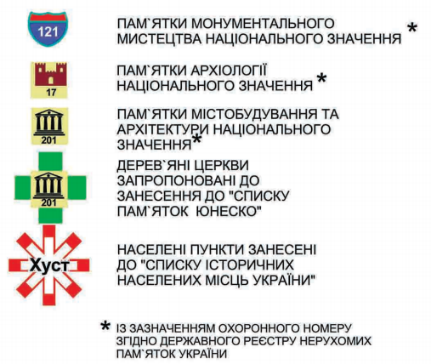 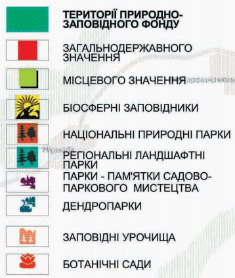 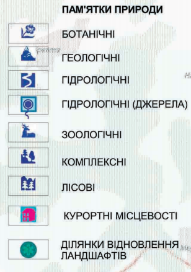 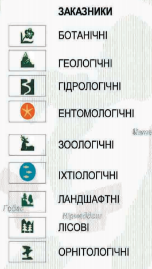 №п/пНазва об'єктуПлощам2Адреса1нежитлові приміщення386,60вул. Грушевського Михайла, 102нежитлові приміщення271,90вул. Недецеї Яноша, 323нежитлові приміщення223,20вул. Валленберга Рауля, 524підвальне приміщення97,0вул. Окружна, 28, прим. 615нежитлові приміщення21,20пл. Кирила і Мефодія, 17, прим. 13 (13-1, 13-2, 13-3)6нежитлові приміщення181,0вул. Валленберга Рауля, 3, прим. 4 (другий поверх)7нежитлові приміщення44,10пл. Кирила і Мефодія, 33, прим. 28нежитлові приміщення78,60пл. Кирила і Мефодія, 29, прим. 239нежитлові приміщення76,10вул. Миру, 20, прим. 4-2, 4-3, 4-410нежитлові приміщення132,70вул. Богуна Івана, 1411нежитлові приміщення42,40вул. Миру, 1312нежитлові приміщення29,60вул. Маргітича Івана, 45, прим. 2913нежитлові приміщення147,30вул. Маргітича Івана, 45, прим. 3014нежитлові приміщення301,0вул. Ярослава Мудрого, 8715нежитлові приміщення309,70вул. Ярослава Мудрого, 3516нежитлові приміщення276,30вул. Штефана Августина, 317нежитлові приміщення264,40вул. Ринкова, 2818нежитлові приміщення867,0пл. Кирила і Мефодія, 719нежитлові приміщення22,30вул. Зріні Ілони, 109А, прим. 3420Майновий комплекс1656,80вул. Ужгородська, 1721Майновий комплекс3586,80вул. Шерегіїв Братів, 1122нежитлові приміщення70,0пл. Духновича, 15, прим. 523нежитлові приміщення14,60вул. Окружна, 2624нежитлові приміщення54,0вул. Свято-Михайлівська, 39, прим. 2725нежитлові приміщення64,90вул. Росвигівська, 26, прим. 1РікНазваЗагальна вартість, грн.2020Реконструкція шляхопроводу по вулиці Матросова у м.Мукачево112000,02019Реконструкція ДЮСШ по вул. Духновича, 93 в м.Мукачево»38271,92019Реконструкція шляхопроводу по вул. Матросова в м.Мукачеві120000,02019Реконструкція парку імені Андрія Кузьменка в м. Мукачево8344,02016Реконструкція існуючої газової котельні ЗОШ № 16 по вул. Шевченка, 68 в м.Мукачево1196,52016Реконструкція існуючої газової котельні ЗОШ№ 10 по вул.Драгоманова, 66 в м.Мукачево1200,02016Реконструкція системи теплопостачання шляхом встановлення резервної модульної твердопаливної котельні ЗОШ № 6 потужнісю 600 кВт по вул. Підгорянська, 74 в м.Мукачево2323,62016Капітальний ремонт даху та частини приміщень Будинку школяра по вул.Маргітича, 11 в м.Мукачево. Коригування.1432,72016Реконструкція каналізаційно-насосної станції № 5 в смт.Чинадієво м. Мукачево Закарпатської обл2493,02016Реконструкція системи теплопостачання шляхом встановлення резервної модульної твердопаливної котельні ЦРЛ потужністю 2600 кВт по вулиці Пирогова , 8-13 в м. Мукачево.9436,32015Реконструкція каналізаційної насосної станції № 5 в смт.Чинадієво м. Мукачево Закарпатської обл2493,02015Реконструкція шляхопроводу по вулиці Матросова в м. Мукачево26648,52015Реконструкція існуючої газової котельні ЗОШ № 11 по вул. Осипенка, 58 в м. Мукачево.3483,92015Реконструкція системи теплопостачання шляхом встановлення резервної модульної твердопаливної котельні ЦРЛ потужністю 2600 кВт по вулиці Пирогова , 8-13 в м. Мукачево.9436,3Hostel MNew Apartment in the central part of the city Apartments Domovik Apartment on PushkinaEmiliaModern ApartmentsApartments on Myru square Apartments on Parkaniya Palanok HotelHotel Star ФердинандBolero plusHotel and Restaurant VelureЛеонардТоналДаніельHotel DolphinBest Apartment in the CenterBest Apartments on BeregovskayaMukachevoDOBA СтудияFlat on Kosmonavta Belyaeva street 3Hostel VokzalЧервона ГораApartment DowntownAmetistWelcome 24Centre HostelApartments "Domovik" BeljaevaApartments Domovik on Valenberga 3Guest HouseDOBA У ГуцулаApartments "Domovik" МагнатApollonНіколетDOBA - 2VIP hostelHelenaLaurenciaApartment on Lermontova 35aHotel IntouristL&M№Номер поїздаМаршрут17 ("МРІЯ")Ужгород Харків17 ("МРІЯ")Харків Ужгород34 ("ЛАТОРИЦЯ")Будапешт Мукачево33 ("ЛАТОРИЦЯ")Мукачево Будапешт4Запоріжжя Ужгород3Ужгород Запоріжжя81 ("ДЕСНА")Київ Ужгород81 ("ДЕСНА")Ужгород Київ29Київ Ужгород32512Захонь Мукачево207Київ Ужгород235Київ Ужгород46Лисичанськ Ужгород829Львів Ужгород145Львів Ужгород32521Мукачево Захонь108Одеса Ужгород258Одеса Ужгород228Ужгород Одеса207Ужгород Київ29Ужгород Київ829Ужгород Львів45Ужгород Лисичанськ107Ужгород Одеса145Ужгород Львів235Ужгород Київ№ марш рутуНайменування кінцевих зупинокК-сть автобусів на маршрутіДовжина маршруту«1»ЗЗ МАФ – вул. Свято-Михайлівська218,6«2»вул. Митрополита Володимира — вул. Свято-Михайлівська817,4«3»вул. Франка Івана – вул. Тімірязєва Климента818,2«4»вул. Митрополита Володимира – вул. Берегівська об’їзна218,8«5»вул. Проніна Василя – вул. Свято-Михайлівська214.8«6»вул. Митрополита Володимира – Залізничний вокзал113,0«7»вул. Свято-Михайлівська — вул. Окружна216,4«8»вул. Окружна – вул. Франка Івана217,0«9»вул. Підгорянська – вул. Одеська215,0«10»вул. Митрополита Володимира – вул. Гвардійська122,0«12»вул. Митрополита Володимира – вул. Франка Івана219,6«13»вул. Гойди Юрія – вул. Тімірязєва Климента116,4«14»вул. Свято-Михайлівська – вул. Тімірязєва Климента116,6«15»вул. Закарпатська – вул. Окружна218,4«16»вул. Франка Івана – вул. Коцюбинського Михайла117,0«17»вул. Закарпатська – завод «Флекс»119,8«18»вул. Окружна – вул. Росвигівська115,2«19»вул. Підгорянська – вул. Шевченка Тараса216,2№Назва установиWeb-сайт1Дошкільний навчальний заклад № 3http://dnz3.zakosvita.com.ua2Дошкільний навчальний заклад № 5http://dnz5.zakosvita.com.ua 3Дошкільний навчальний заклад № 7http://dnz7.zakosvita.com.ua/ 4Дошкільний навчальний заклад № 8http://dnz8.zakosvita.com.ua/ 5Дошкільний навчальний заклад № 9http://dnz9.zakosvita.com.ua 6Дошкільний навчальний заклад № 11http://dnz11.zakosvita.com.ua 7Дошкільний навчальний заклад № 12http://dnz12.zakosvita.com.ua 8Дошкільний навчальний заклад № 15http://dnz15.zakosvita.com.ua 9Дошкільний навчальний заклад № 16http://dnz16.zakosvita.com.ua 10Дошкільний навчальний заклад №17http://dnz17.zakosvita.com.ua11Дошкільний навчальний заклад № 18http://dnz18.zakosvita.com.ua12Дошкільний навчальний заклад № 19http://dnz19.zakosvita.com.ua13Дошкільний навчальний заклад № 20http://dnz20.zakosvita.com.ua14Дошкільний навчальний заклад №21http://dnz21.zakosvita.com.ua15Дошкільний навчальний заклад № 23http://dnz23.zakosvita.com.ua16Дошкільний навчальний заклад № 25http://dnz25.zakosvita.com.ua17Дошкільний навчальний заклад № 28http://dnz28.zakosvita.com.ua18Дошкільний навчальний заклад № 29http://dnz29.zakosvita.com.ua19Дошкільний навчальний заклад № 33http://dnz33.zakosvita.com.ua№Назва установиСайт1Загальноосвітня школа І-ІІІ ступенів №1 ім.О.С.Пушкінаhttp://1pushkinaschool.org.ua2Загальноосвітня школа І-ІІІ ступенів №2 ім.Т.Г.Шевченкаhttp://mukachevo-school2.edukit.uz.ua3Спеціалізована школа І-ІІІ ступенів №3 ім.Ф.Ракоці ІІ з поглибленим вивченням окремих предметів та курсівhttp://rakoczi.com.ua4Спеціалізована школа І-ІІІ ступенів №4 з поглибленим вивченням окремих предметів та курсівhttp://szosh4.com.ua5Навчально-виховний комплекс “Загальноосвітня школа І-ІІІ ступенів — дошкільний навчальний заклад “Гармонія”http://nvk-harmonija.zakosvita.com.ua/6Навчально-виховний комплекс “Загальноосвітня школа І-ІІІ ступенів — дошкільний навчальний заклад” №6http://zosh6nvk.at.ua/7Загальноосвітня школа І-ІІІ ступенів №7http://mukachevo-school7.edukit.uz.ua8Навчально-виховний комплекс “Загальноосвітня школа І-ІІ ступенів — дошкільний навчальний заклад “Первоцвіт”http://mukachevo-nvk-pervotsvit.edukit.uz.ua9Навчально-виховний комплекс №10http://mukzoch10.usite.pro/10Навчально-виховний комплекс “Загальноосвітня школа І-ІІІ ступенів — дошкільний навчальний заклад” №11http://mukach-shkola11.zakosvita.com.ua/11Загальноосвітня школа І-ІІІ ступенів №13http://zosh13.at.ua12Загальноосвітня школа І-ІІ ступенів №14http://mk-scool14.ucoz.ua13Навчально-виховний комплекс “Загальноосвітня школа І-ІІІ ступенів — дошкільний навчальний заклад” №15http//15shkolamukachevo.jimdo.com14Спеціалізована школа І-ІІІ ступенів №16 з поглибленим вивченням окремих предметів та курсівhttp://school16.org.ua15Загальноосвітня школа І-ІІІ ступенів №20 ім.О.Духновичаhttp://20zoshmk.at.ua/16Навчально-виховний комплекс “Дошкільний навчальний заклад- загальноосвітня школа І ступеня - гімназія”http://gymnasium.ucoz.ua17Ліцейhttp://mukachevo-lyceum1.edukit.uz.ua/Кількість класів, учнівКількість класів, учнівКількість класів, учнівКількість класів, учнів2017/20182017/20182018/20192018/2019КласівУчнівКласівУчнівВсього4051055241510883Всього+8+159+10+331Середня наповнюваність26,126,126,226,2Назва навчального закладуМісцеБал ЗНОУчнів / тестівМукачівський НВК "Дошкільний навчальний заклад - ЗОШ І ст. - гімназія" 1166.319/62Мукачівський ліцей 4157.349/157Мукачівська ЗОШ І-ІІІ ст. № 13 5152.042/138Мукачівський НВК "ЗОШ І-ІІІ ст. - ДНЗ" № 11 6149.858/193Мукачівський НВК "ЗОШ І-ІІІ ст. - ДНЗ "Гармонія" 16142.320/66Мукачівська спеціалізована школа І-ІІІ ст. № 4 з поглибленим вивченням окремих предметів та курсів 17141.231/100Мукачівський НВК "ЗОШ І-ІІІ ст.-ДНЗ" № 6 23135.026/85Мукачівська спеціалізована школа І-ІІІ ст. №16 з поглибленим вивченням окремих предметів та курсів 25133.622/67Мукачівська ЗОШ І-ІІІ ст. № 1 ім. О. С. Пушкіна 28130.541/141Мукачівський НВК "ЗОШ І-ІІІ ст.-ДНЗ" № 10 31130.530/94Мукачівський кооперативний торговельно-економічний коледж41122.2165/169Мукачівська ЗОШ І-ІІІ ст. № 20 ім. О. Духновича 44122.430/105Мукачівська ЗОШ І-ІІІ ст. № 7 57115.321/66Мукачівська ЗОШ І-ІІІ ст. № 2 ім. Т. Г. Шевченка 61112.921/67Мукачівський НВК „ЗОШ І-ІІІ ст. – ДНЗ” № 15 64110.619/64Мукачівський ліцей імені Святого Іштвана з профільним навчанням інформатики та іноземних мов68109.312/39Мукачівська спеціалізована школа І-ІІІ ст. № 3 ім. Ф.Ракоці ІІз поглибленим вивченням окремих предметів та курсів 96100.513/34Гуманітарно-педагогічний коледж Мукачівського державного університету9795.8227/280Відокремлений підрозділ Національного університету біоресурсів і природокористування України "Мукачівський аграрний коледж"10893.7211/240Виноградівський державний коледж Мукачівського державного університету11393.0164/170Назва видатківСумаОплата праці 260,43Комунальні послуги та енергоносії25,19Харчування (дошкільнята, учні, інші категорії) 15,86Програма розвитку освіти 2018-2020 6,75Програма розвитку дошкільної освіти до 2020 1,82Програма розвитку фізичної культури та спорту1,52Програма безпеки життєдіяльності 1,25Програма оздоровлення 0,90Програма розвитку позашкільної освіти 0,80Програма розвитку СОКу ДЮСШ 0,68Програма впровадження молодіжної політики0,28К-сть лікувальних закладів2 (ЦРЛ,	ЦПМСД)2 (ЦРЛ,	ЦПМСД)К-сть ліжок524524К-сть лікарівЦРЛЦПМСДК-сть лікарів27666К-сть середнього медичного персоналу551118Забезпеченість лікарняними ліжками у розрахунку на 10 000 населення6161Планова ємність амбулаторно-поліклінічних закладів16351635Планова ємність амбулаторно-поліклінічних закладів у розрахунку на 10 000 населення191,5191,5Забезпеченість лікарями на 10 000 населення4040Послуги2017 2018 РізницяАдміністративні послуги МВК26984226+1528Державним реєстратором юридичних, фізичних осіб — підприємців28383089+ 251Державним реєстратором державної реєстрації речових прав на нерухоме майно21372874+737Державним кадастровим реєстратором249975+726Реєстрація місця проживання/перебування71065112-1994Знаття з реєстрації місця проживання/перебування33743896+522Запити про місце проживання27402603-137Повідомлення про зняття з місця проживання658695+ 37Протоколи про адміністративні правопорушення333434+101Довідка про зареєстрованих осіб19062732+826Звернення громадян54815103-378Всі види соціальної допомоги1687518400+1525Всього4639550139+3744Найменування показників20172018РізницяАдміністративний збір за державну реєстрацію речових прав на нерухоме майно та їх обтяжень756,6834,7+ 78,1Адміністративний збір за проведення державної реєстрації юридичних осіб, фізичних осіб – підприємців та громадських формувань202,5234,4+ 31,9Плата за надання адміністративних послуг4604,54826,1+ 221,6плата за скорочення термінів надання послуг у сфері державної реєстрації речових прав на нерухоме майно та їх обтяжень і державної реєстрації юридичних осіб, фізичних осіб – підприємців та громадських формувань, а також плата за надання інших платних послуг26,814,4-12,4Всього5590,45909,66+ 319,2